	16+                                                                                                           выпуск №28(217) 11.12.2020гПечатное средство массовой информации сельского поселения Большая Дергуновка муниципального района Большеглушицкий Самарской области – газета _____________________________________________________________________________ОФИЦИАЛЬНОЕ ОПУБЛИКОВАНИЕМУНИЦИПАЛЬНОЕ УЧРЕЖДЕНИЕАДМИНИСТРАЦИЯСЕЛЬСКОГО ПОСЕЛЕНИЯБОЛЬШАЯ ДЕРГУНОВКА                           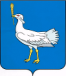 РОССИЙСКАЯ ФЕДЕРАЦИЯМУНИЦИПАЛЬНЫЙ  РАЙОНБОЛЬШЕГЛУШИЦКИЙСАМАРСКОЙ  ОБЛАСТИАДМИНИСТРАЦИЯСЕЛЬСКОГО  ПОСЕЛЕНИЯБОЛЬШАЯ ДЕРГУНОВКА______________________________ПОСТАНОВЛЕНИЕот 08 декабря 2020г. № 67О присвоении адреса земельному участку в сельском поселении Большая Дергуновка муниципального района Большеглушицкий Самарской областиВ соответствии с нормами Федерального закона  №1 31-ФЗ от 06.10.2003г. «Об общих принципах организации местного самоуправления в Российской Федерации», Уставом сельского поселения Большая Дергуновка муниципального района Большеглушицкий Самарской области, Постановлением главы сельского поселения Большая Дергуновка муниципального района Большеглушицкий Самарской области от 15 апреля 2013г.  №13 «Об утверждении адресного плана села Большая Дергуновка муниципального района Большеглушицкий Самарской области»ПОСТАНОВЛЯЮ:1. Земельному участку, площадью 865 063 кв.м., для выпаса сельскохозяйственных животных, расположенному в Большеглушицком районе Самарской области присвоить адрес: - Российская Федерация, Самарская область, Большеглушицкий муниципальный район, сельское поселение Большая Дергуновка, земельный участок 0000/004. 2. Контроль  за  настоящим  Постановлением   оставляю за собой.3. Настоящее постановление вступает в силу со дня его подписания.Глава сельского поселения Большая Дергуновка муниципального района БольшеглушицкийСамарской области			                                                   В.И. Дыхно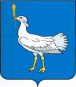 РОССИЙСКАЯ ФЕДЕРАЦИЯМУНИЦИПАЛЬНЫЙ  РАЙОНБОЛЬШЕГЛУШИЦКИЙСАМАРСКОЙ  ОБЛАСТИАДМИНИСТРАЦИЯСЕЛЬСКОГО  ПОСЕЛЕНИЯБОЛЬШАЯ ДЕРГУНОВКА______________________________ПОСТАНОВЛЕНИЕот 08 декабря 2020г. № 68О присвоении адреса земельному участку в сельском поселении Большая Дергуновка муниципального района Большеглушицкий Самарской областиВ соответствии с нормами Федерального закона  №1 31-ФЗ от 06.10.2003г. «Об общих принципах организации местного самоуправления в Российской Федерации», Уставом сельского поселения Большая Дергуновка муниципального района Большеглушицкий Самарской области, Постановлением главы сельского поселения Большая Дергуновка муниципального района Большеглушицкий Самарской области от 15 апреля 2013г.  №13 «Об утверждении адресного плана села Большая Дергуновка муниципального района Большеглушицкий Самарской области»ПОСТАНОВЛЯЮ:1. Земельному участку, площадью 2 970 061 кв.м., для выпаса сельскохозяйственных животных, расположенному в Большеглушицком районе Самарской области присвоить адрес: - Российская Федерация, Самарская область, Большеглушицкий муниципальный район, сельское поселение Большая Дергуновка, земельный участок 0000/005. 2. Контроль  за  настоящим  Постановлением   оставляю за собой.3. Настоящее постановление вступает в силу со дня его подписания.Глава сельского поселения Большая Дергуновка муниципального района БольшеглушицкийСамарской области			                                                   В.И. Дыхно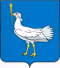 РОССИЙСКАЯ ФЕДЕРАЦИЯМУНИЦИПАЛЬНЫЙ  РАЙОНБОЛЬШЕГЛУШИЦКИЙСАМАРСКОЙ  ОБЛАСТИАДМИНИСТРАЦИЯСЕЛЬСКОГО  ПОСЕЛЕНИЯБОЛЬШАЯ ДЕРГУНОВКА______________________________ПОСТАНОВЛЕНИЕот 08 декабря 2020г. № 69О присвоении адреса земельному участку в сельском поселении Большая Дергуновка муниципального района Большеглушицкий Самарской областиВ соответствии с нормами Федерального закона  №1 31-ФЗ от 06.10.2003г. «Об общих принципах организации местного самоуправления в Российской Федерации», Уставом сельского поселения Большая Дергуновка муниципального района Большеглушицкий Самарской области, Постановлением главы сельского поселения Большая Дергуновка муниципального района Большеглушицкий Самарской области от 15 апреля 2013г.  №13 «Об утверждении адресного плана села Большая Дергуновка муниципального района Большеглушицкий Самарской области»ПОСТАНОВЛЯЮ:1. Земельному участку, площадью 1 572 502 кв.м., для выпаса сельскохозяйственных животных, расположенному в Большеглушицком районе Самарской области присвоить адрес: - Российская Федерация, Самарская область, Большеглушицкий муниципальный район, сельское поселение Большая Дергуновка, земельный участок 0000/006. 2. Контроль  за  настоящим  Постановлением   оставляю за собой.3. Настоящее постановление вступает в силу со дня его подписания.Глава сельского поселения Большая Дергуновка муниципального района БольшеглушицкийСамарской области			                                                   В.И. Дыхно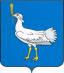 РОССИЙСКАЯ ФЕДЕРАЦИЯМУНИЦИПАЛЬНЫЙ  РАЙОНБОЛЬШЕГЛУШИЦКИЙСАМАРСКОЙ  ОБЛАСТИАДМИНИСТРАЦИЯСЕЛЬСКОГО  ПОСЕЛЕНИЯБОЛЬШАЯ ДЕРГУНОВКА______________________________ПОСТАНОВЛЕНИЕот 08 декабря 2020г. № 70О присвоении адреса земельному участку в сельском поселении Большая Дергуновка муниципального района Большеглушицкий Самарской областиВ соответствии с нормами Федерального закона  №1 31-ФЗ от 06.10.2003г. «Об общих принципах организации местного самоуправления в Российской Федерации», Уставом сельского поселения Большая Дергуновка муниципального района Большеглушицкий Самарской области, Постановлением главы сельского поселения Большая Дергуновка муниципального района Большеглушицкий Самарской области от 15 апреля 2013г.  №13 «Об утверждении адресного плана села Большая Дергуновка муниципального района Большеглушицкий Самарской области»ПОСТАНОВЛЯЮ:1. Земельному участку, площадью 105 402 кв.м., для сенокошения, расположенному в Большеглушицком районе Самарской области присвоить адрес: - Российская Федерация, Самарская область, Большеглушицкий муниципальный район, сельское поселение Большая Дергуновка, земельный участок 0000/007. 2. Контроль  за  настоящим  Постановлением   оставляю за собой.3. Настоящее постановление вступает в силу со дня его подписания.Глава сельского поселения Большая Дергуновка муниципального района БольшеглушицкийСамарской области			                                                   В.И. Дыхно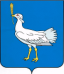 РОССИЙСКАЯ ФЕДЕРАЦИЯМУНИЦИПАЛЬНЫЙ  РАЙОНБОЛЬШЕГЛУШИЦКИЙСАМАРСКОЙ  ОБЛАСТИАДМИНИСТРАЦИЯСЕЛЬСКОГО  ПОСЕЛЕНИЯБОЛЬШАЯ ДЕРГУНОВКА______________________________ПОСТАНОВЛЕНИЕот 10 декабря 2020 г. №71Об утверждении плана антинаркотических мероприятий на территории сельского поселения Большая Дергуновка  муниципального района Большеглушицкий Самарской области на 2021 год.В  целях  минимизации  угрозы  распространения наркомании,  руководствуясь  Указами  Президента  Российской  Федерации  от  09.06.2010г. №690  «Об  утверждении Стратегии  государственной  антинаркотической  политики  Российской   Федерации  до  2020  года»,  от  18.10.2007 года  №1374    «О  дополнительных  мерах  по  противодействию  незаконному  обороту  наркотических  средств,  психотропных  веществ  и  их  прекурсоров»,  Администрация  сельского   поселения  Большая Дергуновка  муниципального  района  Большеглушицкий  Самарской  области ПОСТАНОВЛЯЕТ:         1. Создать  антинаркотическую  комиссию  при  Администрации   сельского  поселения  Большая Дергуновка  муниципального района Большеглушицкий Самарской области   (приложение  №1).         2. Утвердить  Положение  об  антинаркотической  комиссии  при  Администрации  сельского  поселения  Большая Дергуновка  муниципального района Большеглушицкий Самарской области  (приложение № 2).         3. Утвердить  план  антинаркотических  мероприятий  на  территории  сельского  поселения  Большая Дергуновка  муниципального района Большеглушицкий Самарской области на  2021  год  (приложение № 3).4. Контроль за исполнением настоящего постановления оставляю за собой.5. Опубликовать настоящее постановление  в газете «Большедергуновские Вести» и разместить на официальном сайте муниципального района Большеглушицкий Самарской области в сети «Интернет».6. Настоящее постановление вступает в силу со дня его официального опубликования  и распространяется на правоотношения, возникшие с  01  января 2021 года.Глава сельского поселения Большая Дергуновка                                                                   В.И. Дыхно«СОСТАВ АНТИНАРКОТИЧЕСКОЙ КОМИССИИАдминистрации сельского поселения Большая Дергуновка муниципального района Большеглушицкий Самарской областиПОЛОЖЕНИЕ 
    об антинаркотической комиссии   сельского поселенияБольшая Дергуновка  муниципального  района  Самарской  области     1. Антинаркотическая комиссия сельского поселения Большая Дергуновка    (далее  Комиссия) является органом, осуществляющим деятельность по профилактике наркомании, а также минимизации и ликвидации последствий её проявлений.         Комиссия имеет сокращенное название - АНК. 2. Комиссия в своей деятельности руководствуется Конституцией Российской Федерации, федеральными конституционными законами, федеральными законами, указами Президента Российской Федерации, постановлениями и распоряжениями Правительства Российской Федерации, иными нормативными правовыми актами Российской Федерации,     решениями Государственного антинаркотического комитета, нормативно-правовыми актами администрации сельского поселения  Большая Дергуновка     муниципального района Большеглушицкий Самарской  области, а также настоящим Положением.3. Комиссия осуществляет свою деятельность во взаимодействии с антинаркотической комиссией муниципального района Большеглушицкий, правоохранительными органами муниципального района Большеглушицкий, администрацией школы, медпункта, общественными объединениями и организациями.4. Руководителем Комиссии является глава сельского поселения Большая Дергуновка     муниципального района Большеглушицкий Самарской области.          5. Основными задачами Комиссии являются:         а) деятельность по профилактике наркомании, а также по минимизации и ликвидации последствий её проявлений;         б) участие в реализации на территории  сельского поселения  Большая Дергуновка муниципального района Большеглушицкий Самарской области государственной политики в области противодействия наркомании;          в) разработка мер по профилактике наркомании, устранению причин и условий, способствующих её проявлению, осуществление  контроля  за реализацией этих мер;           г) анализ эффективности работы на территории сельского поселения Большая Дергуновка муниципального района Большеглушицкий Самарской области по профилактике наркомании, а также минимизация и ликвидация последствий её проявлений. Подготовка решений Комиссии по совершенствованию этой работы;         д) решение иных задач, предусмотренных законодательством Российской Федерации, по противодействию наркомании.6.   Для осуществления своих задач Комиссия имеет право:          а) принимать в пределах своей компетенции решения, касающиеся организации, координации и совершенствования деятельности на территории сельского поселения  Большая Дергуновка муниципального района Большеглушицкий Самарской области по профилактике наркомании, минимизации и ликвидации последствий её проявления, а также осуществлять контроль над их исполнением;          б) привлекать для участия в работе Комиссии должностных лиц и специалистов органов местного самоуправления  сельского поселения Большая Дергуновка муниципального района Большеглушицкий Самарской области, а также представителей организаций и общественных объединений (с их согласия);         в) запрашивать и получать в установленном порядке необходимые материалы и информацию от общественных объединений, организаций и должностных лиц на территории сельского поселения Большая Дергуновка муниципального района Большеглушицкий Самарской области.7. Комиссия осуществляет свою деятельность в соответствии с планом, утвержденным главой  сельского поселения  Большая Дергуновка муниципального района Большеглушицкий Самарской области.8.Заседания Комиссии проводятся не реже одного раза в квартал. В случае необходимости по решению председателя Комиссии могут проводиться внеочередные заседания Комиссии.9. Присутствие членов Комиссии на её заседаниях обязательно. Члены Комиссии не вправе делегировать свои полномочия иным лицам. В случае невозможности присутствия члена Комиссии на заседании он обязан заблаговременно известить об этом председателя Комиссии. В случае невозможности присутствия члена Комиссии на заседании, лицо, исполняющее его обязанности, после согласования с председателем Комиссии может присутствовать на заседании с правом совещательного голоса.        10. Заседание Комиссии считается правомочным, если на нем присутствует более половины её членов. Члены Комиссии обладают равными правами при обсуждении рассматриваемых на заседании вопросов. В зависимости от вопросов, рассматриваемых на заседаниях Комиссии, к участию в них могут привлекаться иные лица.11. Решение Комиссии оформляется протоколом, который подписывается председателем Комиссии.12. Организационное и материально-техническое обеспечение деятельности Комиссии осуществляется главой сельского поселения  Большая Дергуновка муниципального района Большеглушицкий Самарской области. Для этих целей глава сельского поселения Большая Дергуновка муниципального района Большеглушицкий Самарской области  в пределах своей компетенции назначает должностное лицо (ответственного секретаря АНК), в функциональные обязанности которого входит организация данной деятельности. 13. Основными задачами ответственного секретаря АНК являются:      а)  разработка проекта плана работы комиссии;     б)  обеспечение подготовки и проведения заседаний Комиссии;     в) обеспечение деятельности Комиссии по контролю за исполнением её решений;     г)  организация и ведение делопроизводства Комиссии.ПЛАНантинаркотических  мероприятий  на  территории  сельского  поселения  Большая Дергуновка муниципального района Большеглушицкий Самарской области  на  2020  год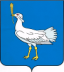 РОССИЙСКАЯ ФЕДЕРАЦИЯМУНИЦИПАЛЬНЫЙ  РАЙОНБОЛЬШЕГЛУШИЦКИЙСАМАРСКОЙ  ОБЛАСТИАДМИНИСТРАЦИЯСЕЛЬСКОГО  ПОСЕЛЕНИЯБОЛЬШАЯ ДЕРГУНОВКА______________________________ПОСТАНОВЛЕНИЕот   10 декабря  2020  г. № 72О повышении размера должностных окладов работников муниципальных учреждений сельского поселения Большая Дергуновка муниципального района Большеглушицкий Самарской областиРуководствуясь Трудовым кодексом Российской Федерации, Основными направлениями бюджетной, налоговой и таможенно-тарифной политики на 2020 год и на плановый период 2021 и 2022 годов, утвержденными Минфином России, Основными направлениями бюджетной и налоговой политики Самарской области на 2019 – 2021 годы, Уставом сельского поселения Большая Дергуновка муниципального района Большеглушицкий Самарской области, администрация сельского поселения Большая Дергуновка муниципального района Большеглушицкий Самарской областиПОСТАНОВЛЯЕТ:1. Повысить с 1 января 2021 года в 1,055 раза размеры действующих по состоянию на 31 декабря 2020 года должностных окладов работников администрации сельского поселения Большая Дергуновка муниципального района Большеглушицкий Самарской области, на которых не распространяется Указ Президента Российской Федерации от 07.05.2012 № 597 «О мероприятиях по реализации государственной социальной политики».3. Настоящее постановление вступает в силу со дня его подписания.4.  Контроль за исполнением Постановления оставляю за собой.Глава сельского поселения Большая Дергуновка  муниципального района БольшеглушицкийСамарской области                                                                               В.И. Дыхно         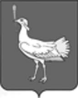 СОБРАНИЕ ПРЕДСТАВИТЕЛЕЙСЕЛЬСКОГО ПОСЕЛЕНИЯБОЛЬШАЯ ДЕРГУНОВКАМУНИЦИПАЛЬНОГО РАЙОНАБОЛЬШЕГЛУШИЦКИЙСАМАРСКОЙ ОБЛАСТИЧЕТВЕРТОГО СОЗЫВАРЕШЕНИЕ  № 16от 10 декабря 2020 годаРуководствуясь Бюджетным кодексом Российской Федерации, Уставом сельского поселения Большая Дергуновка муниципального района Большеглушицкий Самарской области, Собрание представителей сельского поселения Большая Дергуновка муниципального района Большеглушицкий Самарской области                                                РЕШИЛО:«Об утверждении бюджета сельского поселения Большая  Дергуновка муниципального района Большеглушицкий Самарской области на 2021 год  и на плановый период 2022 и 2023 годов»	Пункт 1	Утвердить основные характеристики бюджета сельского поселения  Большая Дергуновка муниципального района Большеглушицкий Самарской области на 2021 год:	общий объём доходов –  5016,6  тыс. рублей;	общий объём расходов – 5016,6  тыс. рублей;        дефицит бюджета          -         0  тыс. рублей.                            Утвердить основные характеристики бюджета сельского поселения Большая Дергуновка муниципального района Большеглушицкий Самарской области на плановый период 2022 года:общий объём доходов –  3960,6   тыс. рублей;общий объём расходов – 3960,6   тыс. рублей;  дефицит бюджета         -          0   тыс. рублей.                                Утвердить основные характеристики  бюджета сельского поселения Большая Дергуновка муниципального района Большеглушицкий Самарской области на плановый период 2023 года:общий объём доходов –  3893,5  тыс. рублей;	общий объём расходов – 3893,5  тыс. рублей;                                  дефицит бюджета         -         0    тыс. рублей. Пункт 2Утвердить общий объем условно утвержденных расходов:на 2022 год –          99,0  тыс. рублей;на 2023 год -         194,7  тыс. рублей.Пункт 3Решением о бюджете объём бюджетных ассигнований, направляемых на исполнение публичных нормативных обязательств не предусматривается.Пункт 4Решением о бюджете предоставление муниципальных гарантий не предусматривается.  Пункт 5Утвердить объём безвозмездных поступлений в доход местного бюджета:  в 2021 году в сумме –  2320,9  тыс. рублей;  в 2022 году в сумме –  1184,7  тыс. рублей;  в 2023 году в сумме –  1002,1  тыс. рублей.          Утвердить объём межбюджетных трансфертов, получаемых из областного бюджета:	в 2021 году в сумме   -  93,8 тыс. рублей.Утвердить объём межбюджетных трансфертов, получаемых из районного бюджета:	в 2021 году в сумме  -   2227,1 тыс. рублей;	в 2022 году в сумме   -  1184,7 тыс. рублей;	в 2023 году в сумме   -  1002,1 тыс. рублей. Утвердить объём межбюджетных трансфертов, предоставляемых из бюджета поселения бюджету муниципального района:	в 2021 году в сумме -    1851,9   тыс. рублей;	в 2022 году в сумме  -   1184,7   тыс. рублей;	в 2023 году в сумме  -   1002,1   тыс. рублей.	Пункт  6	Утвердить перечень главных администраторов доходов  бюджета сельского поселения Большая Дергуновка муниципального района Большеглушицкий Самарской области согласно  приложению  1 к настоящему Решению.	Утвердить перечень главных администраторов  источников финансирования дефицита бюджета сельского поселения Большая Дергуновка муниципального района Большеглушицкий Самарской области согласно  приложению  2 к настоящему Решению.       	Пункт  7           Образовать в расходной части бюджета сельского поселения Большая Дергуновка резервный фонд администрации сельского поселения Большая Дергуновка  муниципального района Большеглушицкий Самарской области:             в 2021 году  в сумме   1,0 тыс. рублей;             в 2022 году  в сумме   1,0 тыс. рублей;             в 2023 году  в сумме   1,0 тыс. рублей.       Пункт 8Утвердить объём бюджетных ассигнований дорожного фонда сельского поселения Большая Дергуновка    муниципального района Большеглушицкий Самарской области:            в 2021 году  в сумме -    850,0 тыс. рублей;            в 2022 году  в сумме -    850,0 тыс. рублей;            в 2023 году  в сумме -    850,0 тыс. рублей.    Пункт 9Утвердить ведомственную структуру расходов местного бюджета сельского поселения Большая Дергуновка муниципального района Большеглушицкий Самарской области: на 2021 год согласно  приложению 3  к настоящему Решению; на плановый период 2022 и 2023 годов согласно приложению 4 к настоящему Решению.   Пункт 10	Утвердить распределение бюджетных ассигнований по целевым статьям (муниципальным программам и непрограммным направлениям деятельности) группам и подгруппам видов расходов классификации расходов бюджета  сельского поселения Большая Дергуновка муниципального района  Большеглушицкий Самарской области:1)  на 2021 год согласно приложению 5 к настоящему Решению;2) на плановый период 2022 и 2023 годов согласно  приложению  6 к настоящему Решению.          Пункт 11   Утвердить распределение бюджетных ассигнований расходов местного бюджета по муниципальным программам и ведомственной структуре расходов бюджета сельского поселения Большая Дергуновка муниципального района Большеглушицкий Самарской области на 2021 год в соответствии с приложением 7  к  настоящему  Решению.	Пункт 12Установить  предельный объём муниципального внутреннего долга сельского поселения Большая Дергуновка муниципального района Большеглушицкий Самарской области:	в 2021 году - в сумме   0   тыс. рублей;	в 2022 году - в сумме   0   тыс. рублей;	в 2023 году - в сумме   0   тыс. рублей.	Установить верхний предел муниципального внутреннего долга  сельского поселения Большая Дергуновка муниципального района Большеглушицкий Самарской области:	на 1 января 2022 года – в сумме 0  тыс. рублей, в том числе верхний предел долга по муниципальным гарантиям в сумме  0 тыс.рублей;         на 1 января 2023 года – в сумме  0 тыс. рублей, в том числе верхний предел долга по муниципальным гарантиям в сумме  0 тыс.рублей;        на 1 января 2024 года – в сумме  0 тыс. рублей, в том числе верхний предел долга по муниципальным гарантиям в сумме   0 тыс.рублей.	Установить  предельные объёмы расходов на обслуживание муниципального долга сельского поселения Большая Дергуновка муниципального района Большеглушицкий Самарской области:	в 2021 году - в сумме  0 тыс. рублей;	в 2022 году - в сумме  0 тыс. рублей;	в 2023 году - в сумме  0 тыс. рублей.	Пункт 13	Утвердить источники внутреннего финансирования дефицита  бюджета сельского поселения Большая Дергуновка муниципального района Большеглушицкий Самарской области на 2021 год согласно  приложению  8 к настоящему Решению.	Утвердить источники внутреннего финансирования дефицита  бюджета сельского поселения Большая Дергуновка муниципального района Большеглушицкий Самарской области на плановый период 2022 и 2023 годов согласно  приложению  9 к настоящему Решению.Пункт 14Утвердить программы муниципальных гарантий сельского поселения Большая Дергуновка муниципального района Большеглушицкий Самарской области на 2021 год и на плановый период 2022 и 2023 годов согласно приложению  10 к настоящему Решению.Пункт  15 Утвердить программы муниципальных внутренних заимствований сельского поселения Большая Дергуновка муниципального района Большеглушицкий Самарской области на 2021 год и на плановый период  2022 и 2023 годов согласно приложению 11 к настоящему Решению. Пункт  16Настоящее Решение вступает в силу с 1 января 2021 года и действует по 31 декабря 2021 года.            Пункт  17  Направить настоящее Решение  главе сельского поселения Большая Дергуновка муниципального района Большеглушицкий Самарской области для подписания и официального опубликования.Глава сельского поселения Большая Дергуновка муниципального районаБольшеглушицкий Самарской области                                           В.И. ДыхноПредседатель Собрания представителей сельского поселения Большая Дергуновка муниципального района Большеглушицкий Самарской области         	                А.В. ЧечинПриложение  1к Решению Собрания представителейсельского поселения Большая Дергуновкамуниципального района БольшеглушицкийСамарской области «Об утверждении бюджета сельского поселения Большая Дергуновка муниципального района БольшеглушицкийСамарской области на 2021 год и наплановый период 2022 и 2023 годов»Перечень главных администраторов доходов  бюджета сельского поселения Большая Дергуновка муниципального района Большеглушицкий Самарской области * В части, зачисляемой в местный бюджет.** Код главного администратора доходов соответствует коду главного распорядителя средств местного бюджета.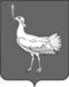 СОБРАНИЕ ПРЕДСТАВИТЕЛЕЙСЕЛЬСКОГО ПОСЕЛЕНИЯБОЛЬШАЯ ДЕРГУНОВКАМУНИЦИПАЛЬНОГО РАЙОНАБОЛЬШЕГЛУШИЦКИЙСАМАРСКОЙ ОБЛАСТИЧЕТВЕРТОГО СОЗЫВАРЕШЕНИЕ  №  17от 10 декабря 2020 годаО внесении изменений в Решение Собрания представителей сельского поселения Большая Дергуновка муниципального района Большеглушицкий Самарской области № 229 от 29 ноября 2019 года «Об утверждении бюджета сельского поселения Большая Дергуновка муниципального района Большеглушицкий Самарской области на 2020 год и на плановый период 2021 и 2022годов»Руководствуясь Бюджетным кодексом Российской Федерации, Уставом сельского поселения Большая Дергуновка муниципального района Большеглушицкий Самарской области, Собрание представителей сельского поселения Большая Дергуновка муниципального района Большеглушицкий Самарской области                                                  РЕШИЛО:Внести в Решение Собрания представителей сельского поселения Большая Дергуновка муниципального района Большеглушицкий Самарской области № 229 от 29 ноября 2019 г. «Об утверждении бюджета сельского поселения Большая Дергуновка муниципального района Большеглушицкий Самарской области на 2020 год и на плановый период 2021 и 2022 годов» следующие изменения: в абзаце втором пункта 1 сумму «8346,2» заменить суммой «8255,4»; в абзаце третьем пункта 1 сумму «8145,7» заменить суммой «8064,5»;  в абзаце четвертом пункта 1 сумму «200,5» заменить суммой «190,9»; в абзаце втором пункта 5  сумму «5871,4» заменить суммой «5780,7»; в абзаце восьмом пункта 5 сумму «3888,0» заменить суммой «3797,3»;в абзаце двенадцатом пункта 5 сумму «935,0» заменить суммой «853,8»;2. Направить настоящее Решение главе сельского поселения Большая Дергуновка муниципального района Большеглушицкий Самарской области для подписания и официального опубликования.3. Настоящее Решение вступает в силу после его официального опубликования и распространяется на правоотношения, возникшие  с 10.12.2020 года.	4. Опубликовать настоящее Решение в газете «Большедергуновские Вести» не позднее десяти дней после его подписания.Глава сельского поселения Большая Дергуновка муниципального районаБольшеглушицкий Самарской области                                           В.И. ДыхноПредседатель Собрания представителей сельского поселения Большая Дергуновка муниципального района Большеглушицкий Самарской области         	                А.В. ЧечинБольшеглушицкий Самарской области Редактор: Жуваго В.С. Адрес газеты: 446190, с.Большая Дергуновка, ул.Советская, д.99, тел.64-5-75;эл. адрес: dergynovka@mail.ru Отпечатано в администрации сельского поселения Большая Дергуновка муниципального района Большеглушицкий Самарской области Соучредители – Администрация сельского поселения Большая Дергуновка муниципального района Большеглушицкий Самарской области, Собрание представителей сельского поселения Большая Дергуновка муниципального района Большеглушицкий Самарской области. Номер подписан в печать в 15.00 ч. 11.12.2020г. тираж 85 экземпляров   Приложение № 1к  постановлению Администрации  сельского поселения Большая Дергуновка муниципального района  Большеглушицкий Самарской области  от  10 декабря  2020 года  №67Председатель комиссииДыхно В.И.глава  сельского поселения Большая Дергуновка муниципального района Большеглушицкий Самарской областиСекретарь комиссииЖуваго В.С.ведущий специалист Администрации                 сельского поселения Большая Дергуновка муниципального района Большеглушицкий Самарской областиЧлены комиссииРомашкова Т.В.специалист Администрации                 сельского поселения Большая Дергуновка муниципального района Большеглушицкий Самарской областиКоролёв А.В.участковый уполномоченный полиции(по согласованию)Баранова Л.Д.директор Большедергуновского СДК(по согласованию)Есина Н.В.медсестра Большедергуновского ФАП(по согласованию)Приложение № 2к  постановлению Администрации  сельского поселения Большая Дергуновка муниципального района  Большеглушицкий Самарской области  от  10 декабря 2020 года  №67 Приложение № 3к  постановлению Администрации  сельского поселения Большая Дергуновка муниципального района  Большеглушицкий Самарской области от 10 декабря 2020 года  №67№ п\пНаименование мероприятийОтветственные исполнителиСроки исполнения12341.Провести  рейдовые  мероприятия  по  местам  массового  отдыха  молодёжиАНКежемесячно2.Проведение рейдов в границах поселения и землях с/х назначения с целью выявления дикорастущих насаждений наркотических растений.АНК, участковый уполномоченный полиции(по согласованию)май, сентябрь 3.Информирование  населения  о  последствиях  незаконного  культивирования  наркосодержащих  растений  и   о  необходимости  принятия  мер  по  уничтожению  дикорастущей  конопли.АНКиюнь, сентябрь4.Проведение  мероприятий  по  выявлению  лиц,  входящих  в  группу  риска,  по  индивидуальной  работе  с  неблагополучными  семьями  на  территории  сельского  поселения  Большая ДергуновкаАНКпостоянно  в течение  года5.Доклад  на  тему: «Наркомания  и здоровый  образ жизни».Директор  СДК, заведующая  сельской  библиотекой,АНКмарт, ноябрь6.Встреча с работниками в трудовых коллективах, беседа на тему о вреде наркомании, алкоголизма и курения в быту.Заведующая ФАП, заведующая сельской библиотекой,                        АНК, руководители организацийпериодически7.Содействии  в  проведении  различных спортивных  мероприятий,  пропагандирующих  здоровый образ  жизни.АНКпостоянно  в  течение  года8.Утверждение  плана  работы  антинаркотической  комиссии  на  2022  год.АНКдекабрь Код глав-ногоадми-нистратора Код доходовНаименование главного администратора доходов  бюджета сельского поселения Большая Дергуновка муниципального района Большеглушицкий Самарской области 100Федеральное казначейство Российской Федерации (Управление Федерального казначейства по Самарской области)1001 03 02231 01 0000 110Доходы от уплаты акцизов на дизельное топливо, подлежащие распределению между бюджетами субъектов Российской Федерации и местными бюджетами с учетом установленных дифференцированных нормативов отчислений в местные бюджеты (по нормативам, установленным Федеральным законом о федеральном бюджете в целях формирования дорожных фондов субъектов Российской Федерации)1001 03 02241 01 0000 110Доходы от уплаты акцизов на моторные масла для дизельных и (или) карбюраторных (инжекторных) двигателей, подлежащие распределению между бюджетами субъектов Российской Федерации и местными бюджетами с учетом установленных дифференцированных нормативов отчислений в местные бюджеты (по нормативам, установленным Федеральным законом о федеральном бюджете в целях формирования дорожных фондов субъектов Российской Федерации)1001 03 02251 01 0000 110Доходы от уплаты акцизов на автомобильный бензин, подлежащие распределению между бюджетами субъектов Российской Федерации и местными бюджетами с учетом установленных дифференцированных нормативов отчислений в местные бюджеты (по нормативам, установленным Федеральным законом о федеральном бюджете в целях формирования дорожных фондов субъектов Российской Федерации1001 03 02261 01 0000 110Доходы от уплаты акцизов на прямогонный бензин, подлежащие распределению между бюджетами субъектов Российской Федерации и местными бюджетами с учетом установленных дифференцированных нормативов отчислений в местные бюджеты (по нормативам, установленным Федеральным законом о федеральном бюджете в целях формирования дорожных фондов субъектов Российской Федерации)182Управление Федеральной налоговой службы по Самарской области 1821 01 02010 01 0000 110Налог на доходы физических лиц с доходов, источником которых является налоговый агент, за исключением доходов, в отношении которых исчисление и уплата налога осуществляются в соответствии со статьями 227, 227.1 и 228 Налогового кодекса Российской Федерации*1821 01 02020 01 0000 110Налог на доходы физических лиц с доходов, полученных от осуществления деятельности физическими лицами, зарегистрированными в качестве индивидуальных предпринимателей, нотариусов, занимающихся частной практикой, адвокатов, учредивших адвокатские кабинеты и других лиц, занимающихся частной практикой в соответствии со статьей 227 Налогового кодекса Российской Федерации*1821 01 02030 01 0000 110Налог на доходы физических лиц с доходов,  полученных физическими лицами в соответствии со статьей 228 Налогового Кодекса Российской Федерации*1821 01 02040 01 0000 110Налог на доходы физических лиц в виде фиксированных авансовых платежей с доходов, полученных физическими лицами, являющимися иностранными гражданами, осуществляющими трудовую деятельность по найму у физических лиц на основании патента в соответствии  со статьей 227.1 Налогового кодекса Российской Федерации*1821 05 03010 01 0000 110Единый сельскохозяйственный налог1821 05 03020 01 0000 110Единый сельскохозяйственный налог (за налоговые периоды, истекшие до 1 января 2011 года)*1821 06 01030 10 0000 110Налог на имущество физических лиц, взимаемый по ставкам, применяемым к объектам налогообложения, расположенным в границах сельских поселений1821 06 06033 10 0000 110Земельный налог с организаций, обладающих земельным участком, расположенным в границах сельских  поселений1821 06 06043 10 0000 110Земельный налог с физических лиц, обладающих земельным участком, расположенным в границах сельских поселений1821 09 04053 10 0000 110Земельный налог (по обязательствам, возникшим до 1 января 2006 года), мобилизуемый на территориях сельских поселений228Муниципальное учреждение Администрация сельского поселения Большая Дергуновка муниципального района Большеглушицкий Самарской области**2281 11 05025 10 0000 120Доходы, получаемые в виде арендной платы, а также средства от продажи права на заключение договоров аренды за земли, находящиеся в собственности сельских поселений (за исключением земельных участков муниципальных бюджетных и автономных учреждений)2281 11 05035 10 0000 120Доходы от сдачи в аренду имущества, находящегося в оперативном управлении органов управления сельских поселений и созданных ими учреждений (за исключением имущества муниципальных бюджетных и автономных учреждений) 2281 14 02053 10 0000 410Доходы от реализации иного имущества, находящегося в собственности сельских поселений (за исключением имущества муниципальных бюджетных и автономных учреждений, а также имущества муниципальных унитарных предприятий, в том числе казенных), в части реализации основных средств по указанному имуществу2281 14 06025 10 0000 430Доходы от продажи земельных участков, находящихся в собственности сельских поселений (за исключением земельных участков муниципальных бюджетных и автономных учреждений)2281 15 02050 10 0000 140Платежи, взимаемые органами местного самоуправления (организациями) сельских поселений за выполнение определенных функций2281 16 07090 10 0000 140Иные штрафы, неустойки, пени, уплаченные в соответствии с законом или договором в случае неисполнения или ненадлежащего исполнения обязательств перед муниципальным органом, (муниципальным казенным учреждением) сельского поселения2281 17 01050 10 0000 180Невыясненные поступления, зачисляемые в бюджеты сельских поселений2281 17 05050 10 0000 180Прочие неналоговые доходы  бюджетов сельских поселений2282 02 16001 10 0000 150Дотации бюджетам сельских поселений на выравнивание бюджетной обеспеченности из бюджетов муниципальных районов2282 02 15002 10 0000 150Дотации бюджетам сельских поселений на поддержку мер по обеспечению сбалансированности бюджетов2282 02 29999 10 0000 150Прочие субсидии бюджетам сельских поселений2282 02 35118 10 0000 150Субвенции бюджетам сельских поселений на осуществление первичного воинского учета на территориях, где отсутствуют военные комиссариаты2282 02 40014 10 0000 150Межбюджетные трансферты, передаваемые бюджетам сельских поселений из бюджетов муниципальных районов на осуществление части полномочий по решению вопросов местного значения в соответствии с заключенными соглашениями2282 07 05020 10 0000 150Поступления от денежных пожертвований, предоставляемых физическими лицами получателям средств бюджетов сельских поселений2282 07 05030 10 0000 150Прочие безвозмездные поступления в бюджеты сельских поселений2282 08 05000 10 0000 150Перечисления из бюджетов сельских поселений (в бюджеты поселений) для осуществления возврата (зачета) излишне уплаченных или излишне взысканных сумм налогов, сборов и иных платежей, а также сумм процентов за несвоевременное осуществление такого возврата и процентов, начисленных на излишне взысканные суммы2282 18 05030 10 0000 150Доходы бюджетов сельских поселений от возврата иными организациями остатков субсидий прошлых лет2282 19 60010 10 0000 150Возврат прочих остатков субсидий, субвенций и иных межбюджетных трансфертов, имеющих целевое назначение, прошлых лет из бюджетов сельских поселений718Департамент управления делами Губернатора Самарской области и Правительства  Самарской области         Приложение 2к Решению Собрания представителей сельского поселения Большая Дергуновка муниципального района Большеглушицкий Самарской области "Об утверждении бюджета сельского поселения Большая Дергуновка муниципального района Большеглушицкий Самарской области  на 2021 год и на плановый период 2022 и 2023 годов"Перечень главных администраторов источников  финансирования дефицита  бюджета сельского поселения  Большая Дергуновка муниципального района Большеглушицкий Самарской области  Перечень главных администраторов источников  финансирования дефицита  бюджета сельского поселения  Большая Дергуновка муниципального района Большеглушицкий Самарской области  228Код группы, подгруппы, статьи и вида источника финансирования дефицита местного бюджетаНаименование главных администраторов, групп, подгрупп, статей и видов источников финансирования дефицита местного бюджета, кодов классификации операций сектора государственного управления, относящихся к источникам финансирования дефицита местного бюджета228Администрация сельского поселения Большая Дергуновка муниципального района Большеглушицкий Самарской области22801 03 00 00 00 0000 000Бюджетные кредиты из других бюджетов бюджетной системы Российской Федерации 22801 03 01 00 00 0000 000Бюджетные кредиты из других бюджетов бюджетной системы Российской Федерации в валюте Российской Федерации22801 03 01 00 00 0000 700Получение бюджетных кредитов из других бюджетов бюджетной системы Российской Федерации в валюте Российской Федерации22801 03 01 00 10 0000 710Получение кредитов из других бюджетов бюджетной системы Российской Федерации бюджетами сельских поселений в валюте Российской Федерации22801 03 01 00 00 0000 800Погашение бюджетных кредитов, полученных из других бюджетов бюджетной системы Российской Федерации в валюте Российской Федерации22801 03 01 00 10 0000 810Погашение бюджетами сельских поселений кредитов  из других бюджетов бюджетной системы Российской Федерации в валюте Российской Федерации22801 05 00 00 00 0000 000Изменение остатков  средств на счетах по учету средств бюджета22801 05 00 00 00 0000 500Увеличение  остатков  средств бюджетов22801 05 02 00 00 0000 500Увеличение прочих  остатков  средств бюджетов22801 05 02 01 00 0000 510Увеличение прочих остатков денежных средств бюджетов 22801 05 02 01 10 0000 510Увеличение прочих остатков денежных средств бюджетов сельских поселений22801 05 00 00 00 0000 600Уменьшение  остатков  средств бюджетов22801 05 02 00 00 0000 600Уменьшение прочих  остатков  средств бюджетов22801 05 02 01 00 0000 610Уменьшение прочих остатков денежных средств бюджетов 22801 05 02 01 10 0000 610Уменьшение прочих остатков денежных средств бюджетов сельских поселений22801 06 00 00 00 0000 000Иные источники внутреннего финансирования дефицитов бюджетов22801 06 04 00 00 0000 000Исполнение государственных и муниципальных гарантий в валюте Российиской Федерации22801 06 04 00 00 0000 800Исполнение государственных и муниципальных гарантий в валюте Российиской Федерации,в случае если исполнение гарантом государственных и муниципальных гарантий ведет к взникновению права регрессивного требования гаранта к принципалу либо обусловлено уступкой гаранту прав требования бенефициара к принципалу22801 06 04 00 10 0000 810Исполнение государственных и муниципальных гарантий сельских поселений в валюте Российиской Федерации, в случае если исполнение гарантом государственных и муниципальных гарантий ведет к взникновению права регрессивного требования гаранта к принципалу либо обусловлено уступкой гаранту прав требования бенефициара к принципалу";Приложение  3Приложение  3Приложение  3к Решению Собрания представителей сельского поселения Большая Дергуновка муниципального района Большеглушицкий Самарской области "Об утверждении бюджета сельского поселения Большая Дергуновка  муниципального района Большеглушицкий Самарской области на 2021 год и на плановый период 2022 и 2023 годов"к Решению Собрания представителей сельского поселения Большая Дергуновка муниципального района Большеглушицкий Самарской области "Об утверждении бюджета сельского поселения Большая Дергуновка  муниципального района Большеглушицкий Самарской области на 2021 год и на плановый период 2022 и 2023 годов"к Решению Собрания представителей сельского поселения Большая Дергуновка муниципального района Большеглушицкий Самарской области "Об утверждении бюджета сельского поселения Большая Дергуновка  муниципального района Большеглушицкий Самарской области на 2021 год и на плановый период 2022 и 2023 годов"к Решению Собрания представителей сельского поселения Большая Дергуновка муниципального района Большеглушицкий Самарской области "Об утверждении бюджета сельского поселения Большая Дергуновка  муниципального района Большеглушицкий Самарской области на 2021 год и на плановый период 2022 и 2023 годов"к Решению Собрания представителей сельского поселения Большая Дергуновка муниципального района Большеглушицкий Самарской области "Об утверждении бюджета сельского поселения Большая Дергуновка  муниципального района Большеглушицкий Самарской области на 2021 год и на плановый период 2022 и 2023 годов"к Решению Собрания представителей сельского поселения Большая Дергуновка муниципального района Большеглушицкий Самарской области "Об утверждении бюджета сельского поселения Большая Дергуновка  муниципального района Большеглушицкий Самарской области на 2021 год и на плановый период 2022 и 2023 годов"к Решению Собрания представителей сельского поселения Большая Дергуновка муниципального района Большеглушицкий Самарской области "Об утверждении бюджета сельского поселения Большая Дергуновка  муниципального района Большеглушицкий Самарской области на 2021 год и на плановый период 2022 и 2023 годов"к Решению Собрания представителей сельского поселения Большая Дергуновка муниципального района Большеглушицкий Самарской области "Об утверждении бюджета сельского поселения Большая Дергуновка  муниципального района Большеглушицкий Самарской области на 2021 год и на плановый период 2022 и 2023 годов"к Решению Собрания представителей сельского поселения Большая Дергуновка муниципального района Большеглушицкий Самарской области "Об утверждении бюджета сельского поселения Большая Дергуновка  муниципального района Большеглушицкий Самарской области на 2021 год и на плановый период 2022 и 2023 годов"к Решению Собрания представителей сельского поселения Большая Дергуновка муниципального района Большеглушицкий Самарской области "Об утверждении бюджета сельского поселения Большая Дергуновка  муниципального района Большеглушицкий Самарской области на 2021 год и на плановый период 2022 и 2023 годов"к Решению Собрания представителей сельского поселения Большая Дергуновка муниципального района Большеглушицкий Самарской области "Об утверждении бюджета сельского поселения Большая Дергуновка  муниципального района Большеглушицкий Самарской области на 2021 год и на плановый период 2022 и 2023 годов"к Решению Собрания представителей сельского поселения Большая Дергуновка муниципального района Большеглушицкий Самарской области "Об утверждении бюджета сельского поселения Большая Дергуновка  муниципального района Большеглушицкий Самарской области на 2021 год и на плановый период 2022 и 2023 годов"к Решению Собрания представителей сельского поселения Большая Дергуновка муниципального района Большеглушицкий Самарской области "Об утверждении бюджета сельского поселения Большая Дергуновка  муниципального района Большеглушицкий Самарской области на 2021 год и на плановый период 2022 и 2023 годов"к Решению Собрания представителей сельского поселения Большая Дергуновка муниципального района Большеглушицкий Самарской области "Об утверждении бюджета сельского поселения Большая Дергуновка  муниципального района Большеглушицкий Самарской области на 2021 год и на плановый период 2022 и 2023 годов"к Решению Собрания представителей сельского поселения Большая Дергуновка муниципального района Большеглушицкий Самарской области "Об утверждении бюджета сельского поселения Большая Дергуновка  муниципального района Большеглушицкий Самарской области на 2021 год и на плановый период 2022 и 2023 годов"к Решению Собрания представителей сельского поселения Большая Дергуновка муниципального района Большеглушицкий Самарской области "Об утверждении бюджета сельского поселения Большая Дергуновка  муниципального района Большеглушицкий Самарской области на 2021 год и на плановый период 2022 и 2023 годов"к Решению Собрания представителей сельского поселения Большая Дергуновка муниципального района Большеглушицкий Самарской области "Об утверждении бюджета сельского поселения Большая Дергуновка  муниципального района Большеглушицкий Самарской области на 2021 год и на плановый период 2022 и 2023 годов"к Решению Собрания представителей сельского поселения Большая Дергуновка муниципального района Большеглушицкий Самарской области "Об утверждении бюджета сельского поселения Большая Дергуновка  муниципального района Большеглушицкий Самарской области на 2021 год и на плановый период 2022 и 2023 годов"к Решению Собрания представителей сельского поселения Большая Дергуновка муниципального района Большеглушицкий Самарской области "Об утверждении бюджета сельского поселения Большая Дергуновка  муниципального района Большеглушицкий Самарской области на 2021 год и на плановый период 2022 и 2023 годов"к Решению Собрания представителей сельского поселения Большая Дергуновка муниципального района Большеглушицкий Самарской области "Об утверждении бюджета сельского поселения Большая Дергуновка  муниципального района Большеглушицкий Самарской области на 2021 год и на плановый период 2022 и 2023 годов"Ведомственная структура расходов местного бюджета сельского поселения Большая Дергуновка    муниципального района Большеглушицкий Самарской области на 2021 годВедомственная структура расходов местного бюджета сельского поселения Большая Дергуновка    муниципального района Большеглушицкий Самарской области на 2021 годВедомственная структура расходов местного бюджета сельского поселения Большая Дергуновка    муниципального района Большеглушицкий Самарской области на 2021 годВедомственная структура расходов местного бюджета сельского поселения Большая Дергуновка    муниципального района Большеглушицкий Самарской области на 2021 годВедомственная структура расходов местного бюджета сельского поселения Большая Дергуновка    муниципального района Большеглушицкий Самарской области на 2021 годВедомственная структура расходов местного бюджета сельского поселения Большая Дергуновка    муниципального района Большеглушицкий Самарской области на 2021 годВедомственная структура расходов местного бюджета сельского поселения Большая Дергуновка    муниципального района Большеглушицкий Самарской области на 2021 годВедомственная структура расходов местного бюджета сельского поселения Большая Дергуновка    муниципального района Большеглушицкий Самарской области на 2021 годВедомственная структура расходов местного бюджета сельского поселения Большая Дергуновка    муниципального района Большеглушицкий Самарской области на 2021 годКод главного распорядителя бюджетных средствНаименование главного распорядителя средств местного бюджета, раздела, подраздела,целевой статьи, погруппы видов расходовНаименование главного распорядителя средств местного бюджета, раздела, подраздела,целевой статьи, погруппы видов расходовНаименование главного распорядителя средств местного бюджета, раздела, подраздела,целевой статьи, погруппы видов расходовНаименование главного распорядителя средств местного бюджета, раздела, подраздела,целевой статьи, погруппы видов расходовРзПРПРЦСРВРСумма тыс.рублейСумма тыс.рублейКод главного распорядителя бюджетных средствНаименование главного распорядителя средств местного бюджета, раздела, подраздела,целевой статьи, погруппы видов расходовНаименование главного распорядителя средств местного бюджета, раздела, подраздела,целевой статьи, погруппы видов расходовНаименование главного распорядителя средств местного бюджета, раздела, подраздела,целевой статьи, погруппы видов расходовНаименование главного распорядителя средств местного бюджета, раздела, подраздела,целевой статьи, погруппы видов расходовРзПРПРЦСРВРУтвержденов том числе за счет безвозмездных поступлений228Муниципальное учреждение Администрация сельского поселения Большая Дергуновка  муниципального района Большеглушицкий Самарской областиМуниципальное учреждение Администрация сельского поселения Большая Дергуновка  муниципального района Большеглушицкий Самарской областиМуниципальное учреждение Администрация сельского поселения Большая Дергуновка  муниципального района Большеглушицкий Самарской областиМуниципальное учреждение Администрация сельского поселения Большая Дергуновка  муниципального района Большеглушицкий Самарской области5 016,693,8228Общегосударственные вопросыОбщегосударственные вопросыОбщегосударственные вопросыОбщегосударственные вопросы0100002 030,50,0228Функционирование высшего должностного лица субъекта Российской Федерации и муниципального образованияФункционирование высшего должностного лица субъекта Российской Федерации и муниципального образованияФункционирование высшего должностного лица субъекта Российской Федерации и муниципального образованияФункционирование высшего должностного лица субъекта Российской Федерации и муниципального образования010202841,10,0228Непрограммные направления расходов местного бюджета Непрограммные направления расходов местного бюджета Непрограммные направления расходов местного бюджета Непрограммные направления расходов местного бюджета 01020290 0 00 00000841,10,0228Непрограммные направления расходов местного бюджета в области общегосударственных вопросов, национальной обороны, национальной безопасности и правоохранительной деятельности, а также в сфере средств массовой информацииНепрограммные направления расходов местного бюджета в области общегосударственных вопросов, национальной обороны, национальной безопасности и правоохранительной деятельности, а также в сфере средств массовой информацииНепрограммные направления расходов местного бюджета в области общегосударственных вопросов, национальной обороны, национальной безопасности и правоохранительной деятельности, а также в сфере средств массовой информацииНепрограммные направления расходов местного бюджета в области общегосударственных вопросов, национальной обороны, национальной безопасности и правоохранительной деятельности, а также в сфере средств массовой информации01020290 1 00 00000841,10,0228Расходы на выплаты персоналу государственных ( муниципальных) органовРасходы на выплаты персоналу государственных ( муниципальных) органовРасходы на выплаты персоналу государственных ( муниципальных) органовРасходы на выплаты персоналу государственных ( муниципальных) органов01020290 1 00 00000120841,10,0228Функционирование Правительства Российской Федерации, высших исполнительных органов государственной власти субъектов Российской Федерации, местных администрацийФункционирование Правительства Российской Федерации, высших исполнительных органов государственной власти субъектов Российской Федерации, местных администрацийФункционирование Правительства Российской Федерации, высших исполнительных органов государственной власти субъектов Российской Федерации, местных администрацийФункционирование Правительства Российской Федерации, высших исполнительных органов государственной власти субъектов Российской Федерации, местных администраций0104041 026,40,0228Непрограммные направления расходов местного бюджета Непрограммные направления расходов местного бюджета Непрограммные направления расходов местного бюджета Непрограммные направления расходов местного бюджета 01040490 0 00 000001 026,40,0228Непрограммные направления расходов местного бюджета в области общегосударственных вопросов, национальной обороны, национальной безопасности и правоохранительной деятельности, а также в сфере средств массовой информацииНепрограммные направления расходов местного бюджета в области общегосударственных вопросов, национальной обороны, национальной безопасности и правоохранительной деятельности, а также в сфере средств массовой информацииНепрограммные направления расходов местного бюджета в области общегосударственных вопросов, национальной обороны, национальной безопасности и правоохранительной деятельности, а также в сфере средств массовой информацииНепрограммные направления расходов местного бюджета в области общегосударственных вопросов, национальной обороны, национальной безопасности и правоохранительной деятельности, а также в сфере средств массовой информации01040490 1 00 000001 026,40,0228Расходы на выплаты персоналу государственных ( муниципальных) органовРасходы на выплаты персоналу государственных ( муниципальных) органовРасходы на выплаты персоналу государственных ( муниципальных) органовРасходы на выплаты персоналу государственных ( муниципальных) органов01040490 1 00 00000120973,40,0228Иные закупки товаров, работ и услуг для обеспечения государственных (муниципальных нужд)Иные закупки товаров, работ и услуг для обеспечения государственных (муниципальных нужд)Иные закупки товаров, работ и услуг для обеспечения государственных (муниципальных нужд)Иные закупки товаров, работ и услуг для обеспечения государственных (муниципальных нужд)01040490 1 00 0000024052,00,0228Иные межбюджетные трансфертыИные межбюджетные трансфертыИные межбюджетные трансфертыИные межбюджетные трансферты01040490 1 00 000005401,00,0228Резервные фондыРезервные фондыРезервные фондыРезервные фонды0 11 11 11,00,0228Непрограммные направления расходов местного бюджета Непрограммные направления расходов местного бюджета Непрограммные направления расходов местного бюджета Непрограммные направления расходов местного бюджета 0 11 11 190 0 00 000001,00,0228Непрограммные направления расходов местного бюджета в области общегосударственных вопросов, национальной обороны, национальной безопасности и правоохранительной деятельности, а также в сфере средств массовой информацииНепрограммные направления расходов местного бюджета в области общегосударственных вопросов, национальной обороны, национальной безопасности и правоохранительной деятельности, а также в сфере средств массовой информацииНепрограммные направления расходов местного бюджета в области общегосударственных вопросов, национальной обороны, национальной безопасности и правоохранительной деятельности, а также в сфере средств массовой информацииНепрограммные направления расходов местного бюджета в области общегосударственных вопросов, национальной обороны, национальной безопасности и правоохранительной деятельности, а также в сфере средств массовой информации0 11 11 190 1 00 000001,00,0228Резервные средстваРезервные средстваРезервные средстваРезервные средства0 11 11 190 1 00 000008701,00,0228Другие общегосударственные вопросыДругие общегосударственные вопросыДругие общегосударственные вопросыДругие общегосударственные вопросы0 11 31 3162,00,0228Муниципальная программа "Повышение эффективности использования муниципального имущества сельского поселения Большая Дергуновка муниципального района Большеглушицкий Самарской области" на 2017-2023 годыМуниципальная программа "Повышение эффективности использования муниципального имущества сельского поселения Большая Дергуновка муниципального района Большеглушицкий Самарской области" на 2017-2023 годыМуниципальная программа "Повышение эффективности использования муниципального имущества сельского поселения Большая Дергуновка муниципального района Большеглушицкий Самарской области" на 2017-2023 годыМуниципальная программа "Повышение эффективности использования муниципального имущества сельского поселения Большая Дергуновка муниципального района Большеглушицкий Самарской области" на 2017-2023 годы0 11 31 343 0 00 00000162,00,0228Иные закупки товаров, работ и услуг для обеспечения государственных (муниципальных нужд)Иные закупки товаров, работ и услуг для обеспечения государственных (муниципальных нужд)Иные закупки товаров, работ и услуг для обеспечения государственных (муниципальных нужд)Иные закупки товаров, работ и услуг для обеспечения государственных (муниципальных нужд)011 31 343 0 00 00000240155,00,0228Уплата налогов, сборов и иных платежейУплата налогов, сборов и иных платежейУплата налогов, сборов и иных платежейУплата налогов, сборов и иных платежей0 11 31 343 0 00 000008507,00,0228Национальная оборонаНациональная оборонаНациональная оборонаНациональная оборона0 20 00 093,893,8228Мобилизационная и вневойсковая подготовкаМобилизационная и вневойсковая подготовкаМобилизационная и вневойсковая подготовкаМобилизационная и вневойсковая подготовка0 20 30 393,893,8228Непрограммные направления расходов местного бюджета Непрограммные направления расходов местного бюджета Непрограммные направления расходов местного бюджета Непрограммные направления расходов местного бюджета 0 20 30 390 0 00 0000093,893,8228Непрограммные направления расходов местного бюджета в области общегосударственных вопросов, национальной обороны, национальной безопасности и правоохранительной деятельности, а также в сфере средств массовой информацииНепрограммные направления расходов местного бюджета в области общегосударственных вопросов, национальной обороны, национальной безопасности и правоохранительной деятельности, а также в сфере средств массовой информацииНепрограммные направления расходов местного бюджета в области общегосударственных вопросов, национальной обороны, национальной безопасности и правоохранительной деятельности, а также в сфере средств массовой информацииНепрограммные направления расходов местного бюджета в области общегосударственных вопросов, национальной обороны, национальной безопасности и правоохранительной деятельности, а также в сфере средств массовой информации0 20 30 390 1 00 0000093,893,8228Расходы на выплаты персоналу государственных ( муниципальных) органовРасходы на выплаты персоналу государственных ( муниципальных) органовРасходы на выплаты персоналу государственных ( муниципальных) органовРасходы на выплаты персоналу государственных ( муниципальных) органов0 20 30 390 1 00 0000012093,893,8228Национальная безопасность и правоохранительная деятельностьНациональная безопасность и правоохранительная деятельностьНациональная безопасность и правоохранительная деятельностьНациональная безопасность и правоохранительная деятельность0 30 00 05,00,0228Обеспечение пожарной безопасностиОбеспечение пожарной безопасностиОбеспечение пожарной безопасностиОбеспечение пожарной безопасности0 31 01 05,00,0228Муниципальная программа "Обеспечение пожарной безопасности на территории сельского поселения Большая Дергуновка муниципального района Большеглушицкий Самарской области" на 2017-2023 годыМуниципальная программа "Обеспечение пожарной безопасности на территории сельского поселения Большая Дергуновка муниципального района Большеглушицкий Самарской области" на 2017-2023 годыМуниципальная программа "Обеспечение пожарной безопасности на территории сельского поселения Большая Дергуновка муниципального района Большеглушицкий Самарской области" на 2017-2023 годыМуниципальная программа "Обеспечение пожарной безопасности на территории сельского поселения Большая Дергуновка муниципального района Большеглушицкий Самарской области" на 2017-2023 годы0 31 01 045 0 00  000005,00,0228Иные закупки товаров, работ и услуг для обеспечения государственных (муниципальных нужд)Иные закупки товаров, работ и услуг для обеспечения государственных (муниципальных нужд)Иные закупки товаров, работ и услуг для обеспечения государственных (муниципальных нужд)Иные закупки товаров, работ и услуг для обеспечения государственных (муниципальных нужд)0 31 01 045 0 00  000002405,00,0228Национальная экономикаНациональная экономикаНациональная экономикаНациональная экономика040 00 0850,00,0228Дорожное хозяйство (дорожные фонды)Дорожное хозяйство (дорожные фонды)Дорожное хозяйство (дорожные фонды)Дорожное хозяйство (дорожные фонды)0 40 90 9850,00,0228Муниципальная программа  "Благоустройство сельского поселения Большая Дергуновка муниципального района Большеглушицкий Самарской области" на 2017-2023 годыМуниципальная программа  "Благоустройство сельского поселения Большая Дергуновка муниципального района Большеглушицкий Самарской области" на 2017-2023 годыМуниципальная программа  "Благоустройство сельского поселения Большая Дергуновка муниципального района Большеглушицкий Самарской области" на 2017-2023 годыМуниципальная программа  "Благоустройство сельского поселения Большая Дергуновка муниципального района Большеглушицкий Самарской области" на 2017-2023 годы0 40 90 948 0 00 00000850,00,0228Подпрограмма "Ремонт и содержание улично-дорожной сети"Подпрограмма "Ремонт и содержание улично-дорожной сети"Подпрограмма "Ремонт и содержание улично-дорожной сети"Подпрограмма "Ремонт и содержание улично-дорожной сети"0 40 90 948 2 00 00000850,00,0228Иные закупки товаров, работ и услуг для обеспечения государственных (муниципальных нужд) в т.ч.Иные закупки товаров, работ и услуг для обеспечения государственных (муниципальных нужд) в т.ч.Иные закупки товаров, работ и услуг для обеспечения государственных (муниципальных нужд) в т.ч.Иные закупки товаров, работ и услуг для обеспечения государственных (муниципальных нужд) в т.ч.0 40 90 948 2 00 00000240850,00,0228Жилищно-коммунальное хозяйствоЖилищно-коммунальное хозяйствоЖилищно-коммунальное хозяйствоЖилищно-коммунальное хозяйство0 50 00 0186,60,0228Коммунальное хозяйствоКоммунальное хозяйствоКоммунальное хозяйствоКоммунальное хозяйство0 50 20 220,00,0228Муниципальная программа  "Комплексное развитие системы жилищно-коммунального хозяйства сельского поселения Большая Дергуновка муниципального района Большеглушицкий Самарской области" на 2017-2023 годы   Муниципальная программа  "Комплексное развитие системы жилищно-коммунального хозяйства сельского поселения Большая Дергуновка муниципального района Большеглушицкий Самарской области" на 2017-2023 годы   Муниципальная программа  "Комплексное развитие системы жилищно-коммунального хозяйства сельского поселения Большая Дергуновка муниципального района Большеглушицкий Самарской области" на 2017-2023 годы   Муниципальная программа  "Комплексное развитие системы жилищно-коммунального хозяйства сельского поселения Большая Дергуновка муниципального района Большеглушицкий Самарской области" на 2017-2023 годы   0 50 20 247 0 00 0000020,00,0228Иные закупки товаров, работ и услуг для обеспечения государственных (муниципальных нужд)Иные закупки товаров, работ и услуг для обеспечения государственных (муниципальных нужд)Иные закупки товаров, работ и услуг для обеспечения государственных (муниципальных нужд)Иные закупки товаров, работ и услуг для обеспечения государственных (муниципальных нужд)0 50 20 247 0 00 0000024020,00,0228БлагоустройствоБлагоустройствоБлагоустройствоБлагоустройство0 50 30 3166,60,0228Муниципальная программа  "Благоустройство сельского поселения Большая Дергуновка муниципального района Большеглушицкий Самарской области" на 2017-2023 годыМуниципальная программа  "Благоустройство сельского поселения Большая Дергуновка муниципального района Большеглушицкий Самарской области" на 2017-2023 годыМуниципальная программа  "Благоустройство сельского поселения Большая Дергуновка муниципального района Большеглушицкий Самарской области" на 2017-2023 годыМуниципальная программа  "Благоустройство сельского поселения Большая Дергуновка муниципального района Большеглушицкий Самарской области" на 2017-2023 годы0 50 30 348 0 00 00000166,60,0228Подпрограмма "Уличное освещение"Подпрограмма "Уличное освещение"Подпрограмма "Уличное освещение"Подпрограмма "Уличное освещение"0 50 30 348 1 00 0000090,00,0228Иные закупки товаров, работ и услуг для обеспечения государственных (муниципальных нужд)Иные закупки товаров, работ и услуг для обеспечения государственных (муниципальных нужд)Иные закупки товаров, работ и услуг для обеспечения государственных (муниципальных нужд)Иные закупки товаров, работ и услуг для обеспечения государственных (муниципальных нужд)0 50 30 348 1 00 0000024090,00,0228Подпрограмма "Прочие мероприятия по благоустройству"Подпрограмма "Прочие мероприятия по благоустройству"Подпрограмма "Прочие мероприятия по благоустройству"Подпрограмма "Прочие мероприятия по благоустройству"0 50 30 348 4 00 0000076,60,0228Иные закупки товаров, работ и услуг для обеспечения государственных (муниципальных нужд)Иные закупки товаров, работ и услуг для обеспечения государственных (муниципальных нужд)Иные закупки товаров, работ и услуг для обеспечения государственных (муниципальных нужд)Иные закупки товаров, работ и услуг для обеспечения государственных (муниципальных нужд)0 50 30 348 4 00 0000024076,50,0228Иные межбюджетные трансфертыИные межбюджетные трансфертыИные межбюджетные трансфертыИные межбюджетные трансферты0 50 30 348 4 00 000005400,10,0228Культура, кинематографияКультура, кинематографияКультура, кинематографияКультура, кинематография0800001 850,70,0228КультураКультураКультураКультура0 80 10 11 773,50,0228Муниципальная программа  "Развитие социо-культурной деятельности в сельском поселении Большая Дергуновка муниципального района Большеглушицкий Самарской области" на 2017-2023 годыМуниципальная программа  "Развитие социо-культурной деятельности в сельском поселении Большая Дергуновка муниципального района Большеглушицкий Самарской области" на 2017-2023 годыМуниципальная программа  "Развитие социо-культурной деятельности в сельском поселении Большая Дергуновка муниципального района Большеглушицкий Самарской области" на 2017-2023 годыМуниципальная программа  "Развитие социо-культурной деятельности в сельском поселении Большая Дергуновка муниципального района Большеглушицкий Самарской области" на 2017-2023 годы0 80 10 149 0 00 000001 773,50,0228Подпрограмма "Иные межбюджетные трансферты"Подпрограмма "Иные межбюджетные трансферты"Подпрограмма "Иные межбюджетные трансферты"Подпрограмма "Иные межбюджетные трансферты"0 80 10 149 2 00 000001 773,50,0228Иные межбюджетные трансфертыИные межбюджетные трансфертыИные межбюджетные трансфертыИные межбюджетные трансферты0 80 10 149 2 00 000005401 773,50,0228Другие вопросы в области культуры, кинематографииДругие вопросы в области культуры, кинематографииДругие вопросы в области культуры, кинематографииДругие вопросы в области культуры, кинематографии0 80 40 477,20,0228Муниципальная программа  "Развитие социо-культурной деятельности в сельском поселении Большая Дергуновка муниципального района Большеглушицкий Самарской области" на 2017-2023 годыМуниципальная программа  "Развитие социо-культурной деятельности в сельском поселении Большая Дергуновка муниципального района Большеглушицкий Самарской области" на 2017-2023 годыМуниципальная программа  "Развитие социо-культурной деятельности в сельском поселении Большая Дергуновка муниципального района Большеглушицкий Самарской области" на 2017-2023 годыМуниципальная программа  "Развитие социо-культурной деятельности в сельском поселении Большая Дергуновка муниципального района Большеглушицкий Самарской области" на 2017-2023 годы0 80 40 449 0 00 0000077,20,0228Подпрограмма "Иные межбюджетные трансферты"Подпрограмма "Иные межбюджетные трансферты"Подпрограмма "Иные межбюджетные трансферты"Подпрограмма "Иные межбюджетные трансферты"0 80 40 449 2 00 0000077,20,0228Иные межбюджетные трансфертыИные межбюджетные трансфертыИные межбюджетные трансфертыИные межбюджетные трансферты0 80 40 449 2 00 0000054077,20,05 016,693,8Приложение  4Приложение  4Приложение  4Приложение  4Приложение  4Приложение  4к Решению Собрания представителей сельского поселения Большая Дергуновка муниципального района Большеглушицкий Самарской области "Об утверждении бюджета сельского поселения Большая Дергуновка  муниципального района Большеглушицкий Самарской области на 2021 год и на плановый период 2022 и 2023 годов"к Решению Собрания представителей сельского поселения Большая Дергуновка муниципального района Большеглушицкий Самарской области "Об утверждении бюджета сельского поселения Большая Дергуновка  муниципального района Большеглушицкий Самарской области на 2021 год и на плановый период 2022 и 2023 годов"к Решению Собрания представителей сельского поселения Большая Дергуновка муниципального района Большеглушицкий Самарской области "Об утверждении бюджета сельского поселения Большая Дергуновка  муниципального района Большеглушицкий Самарской области на 2021 год и на плановый период 2022 и 2023 годов"к Решению Собрания представителей сельского поселения Большая Дергуновка муниципального района Большеглушицкий Самарской области "Об утверждении бюджета сельского поселения Большая Дергуновка  муниципального района Большеглушицкий Самарской области на 2021 год и на плановый период 2022 и 2023 годов"к Решению Собрания представителей сельского поселения Большая Дергуновка муниципального района Большеглушицкий Самарской области "Об утверждении бюджета сельского поселения Большая Дергуновка  муниципального района Большеглушицкий Самарской области на 2021 год и на плановый период 2022 и 2023 годов"к Решению Собрания представителей сельского поселения Большая Дергуновка муниципального района Большеглушицкий Самарской области "Об утверждении бюджета сельского поселения Большая Дергуновка  муниципального района Большеглушицкий Самарской области на 2021 год и на плановый период 2022 и 2023 годов"к Решению Собрания представителей сельского поселения Большая Дергуновка муниципального района Большеглушицкий Самарской области "Об утверждении бюджета сельского поселения Большая Дергуновка  муниципального района Большеглушицкий Самарской области на 2021 год и на плановый период 2022 и 2023 годов"к Решению Собрания представителей сельского поселения Большая Дергуновка муниципального района Большеглушицкий Самарской области "Об утверждении бюджета сельского поселения Большая Дергуновка  муниципального района Большеглушицкий Самарской области на 2021 год и на плановый период 2022 и 2023 годов"к Решению Собрания представителей сельского поселения Большая Дергуновка муниципального района Большеглушицкий Самарской области "Об утверждении бюджета сельского поселения Большая Дергуновка  муниципального района Большеглушицкий Самарской области на 2021 год и на плановый период 2022 и 2023 годов"к Решению Собрания представителей сельского поселения Большая Дергуновка муниципального района Большеглушицкий Самарской области "Об утверждении бюджета сельского поселения Большая Дергуновка  муниципального района Большеглушицкий Самарской области на 2021 год и на плановый период 2022 и 2023 годов"к Решению Собрания представителей сельского поселения Большая Дергуновка муниципального района Большеглушицкий Самарской области "Об утверждении бюджета сельского поселения Большая Дергуновка  муниципального района Большеглушицкий Самарской области на 2021 год и на плановый период 2022 и 2023 годов"к Решению Собрания представителей сельского поселения Большая Дергуновка муниципального района Большеглушицкий Самарской области "Об утверждении бюджета сельского поселения Большая Дергуновка  муниципального района Большеглушицкий Самарской области на 2021 год и на плановый период 2022 и 2023 годов"к Решению Собрания представителей сельского поселения Большая Дергуновка муниципального района Большеглушицкий Самарской области "Об утверждении бюджета сельского поселения Большая Дергуновка  муниципального района Большеглушицкий Самарской области на 2021 год и на плановый период 2022 и 2023 годов"к Решению Собрания представителей сельского поселения Большая Дергуновка муниципального района Большеглушицкий Самарской области "Об утверждении бюджета сельского поселения Большая Дергуновка  муниципального района Большеглушицкий Самарской области на 2021 год и на плановый период 2022 и 2023 годов"к Решению Собрания представителей сельского поселения Большая Дергуновка муниципального района Большеглушицкий Самарской области "Об утверждении бюджета сельского поселения Большая Дергуновка  муниципального района Большеглушицкий Самарской области на 2021 год и на плановый период 2022 и 2023 годов"к Решению Собрания представителей сельского поселения Большая Дергуновка муниципального района Большеглушицкий Самарской области "Об утверждении бюджета сельского поселения Большая Дергуновка  муниципального района Большеглушицкий Самарской области на 2021 год и на плановый период 2022 и 2023 годов"к Решению Собрания представителей сельского поселения Большая Дергуновка муниципального района Большеглушицкий Самарской области "Об утверждении бюджета сельского поселения Большая Дергуновка  муниципального района Большеглушицкий Самарской области на 2021 год и на плановый период 2022 и 2023 годов"к Решению Собрания представителей сельского поселения Большая Дергуновка муниципального района Большеглушицкий Самарской области "Об утверждении бюджета сельского поселения Большая Дергуновка  муниципального района Большеглушицкий Самарской области на 2021 год и на плановый период 2022 и 2023 годов"к Решению Собрания представителей сельского поселения Большая Дергуновка муниципального района Большеглушицкий Самарской области "Об утверждении бюджета сельского поселения Большая Дергуновка  муниципального района Большеглушицкий Самарской области на 2021 год и на плановый период 2022 и 2023 годов"к Решению Собрания представителей сельского поселения Большая Дергуновка муниципального района Большеглушицкий Самарской области "Об утверждении бюджета сельского поселения Большая Дергуновка  муниципального района Большеглушицкий Самарской области на 2021 год и на плановый период 2022 и 2023 годов"к Решению Собрания представителей сельского поселения Большая Дергуновка муниципального района Большеглушицкий Самарской области "Об утверждении бюджета сельского поселения Большая Дергуновка  муниципального района Большеглушицкий Самарской области на 2021 год и на плановый период 2022 и 2023 годов"к Решению Собрания представителей сельского поселения Большая Дергуновка муниципального района Большеглушицкий Самарской области "Об утверждении бюджета сельского поселения Большая Дергуновка  муниципального района Большеглушицкий Самарской области на 2021 год и на плановый период 2022 и 2023 годов"к Решению Собрания представителей сельского поселения Большая Дергуновка муниципального района Большеглушицкий Самарской области "Об утверждении бюджета сельского поселения Большая Дергуновка  муниципального района Большеглушицкий Самарской области на 2021 год и на плановый период 2022 и 2023 годов"к Решению Собрания представителей сельского поселения Большая Дергуновка муниципального района Большеглушицкий Самарской области "Об утверждении бюджета сельского поселения Большая Дергуновка  муниципального района Большеглушицкий Самарской области на 2021 год и на плановый период 2022 и 2023 годов"к Решению Собрания представителей сельского поселения Большая Дергуновка муниципального района Большеглушицкий Самарской области "Об утверждении бюджета сельского поселения Большая Дергуновка  муниципального района Большеглушицкий Самарской области на 2021 год и на плановый период 2022 и 2023 годов"к Решению Собрания представителей сельского поселения Большая Дергуновка муниципального района Большеглушицкий Самарской области "Об утверждении бюджета сельского поселения Большая Дергуновка  муниципального района Большеглушицкий Самарской области на 2021 год и на плановый период 2022 и 2023 годов"к Решению Собрания представителей сельского поселения Большая Дергуновка муниципального района Большеглушицкий Самарской области "Об утверждении бюджета сельского поселения Большая Дергуновка  муниципального района Большеглушицкий Самарской области на 2021 год и на плановый период 2022 и 2023 годов"к Решению Собрания представителей сельского поселения Большая Дергуновка муниципального района Большеглушицкий Самарской области "Об утверждении бюджета сельского поселения Большая Дергуновка  муниципального района Большеглушицкий Самарской области на 2021 год и на плановый период 2022 и 2023 годов"к Решению Собрания представителей сельского поселения Большая Дергуновка муниципального района Большеглушицкий Самарской области "Об утверждении бюджета сельского поселения Большая Дергуновка  муниципального района Большеглушицкий Самарской области на 2021 год и на плановый период 2022 и 2023 годов"к Решению Собрания представителей сельского поселения Большая Дергуновка муниципального района Большеглушицкий Самарской области "Об утверждении бюджета сельского поселения Большая Дергуновка  муниципального района Большеглушицкий Самарской области на 2021 год и на плановый период 2022 и 2023 годов"к Решению Собрания представителей сельского поселения Большая Дергуновка муниципального района Большеглушицкий Самарской области "Об утверждении бюджета сельского поселения Большая Дергуновка  муниципального района Большеглушицкий Самарской области на 2021 год и на плановый период 2022 и 2023 годов"к Решению Собрания представителей сельского поселения Большая Дергуновка муниципального района Большеглушицкий Самарской области "Об утверждении бюджета сельского поселения Большая Дергуновка  муниципального района Большеглушицкий Самарской области на 2021 год и на плановый период 2022 и 2023 годов"к Решению Собрания представителей сельского поселения Большая Дергуновка муниципального района Большеглушицкий Самарской области "Об утверждении бюджета сельского поселения Большая Дергуновка  муниципального района Большеглушицкий Самарской области на 2021 год и на плановый период 2022 и 2023 годов"к Решению Собрания представителей сельского поселения Большая Дергуновка муниципального района Большеглушицкий Самарской области "Об утверждении бюджета сельского поселения Большая Дергуновка  муниципального района Большеглушицкий Самарской области на 2021 год и на плановый период 2022 и 2023 годов"к Решению Собрания представителей сельского поселения Большая Дергуновка муниципального района Большеглушицкий Самарской области "Об утверждении бюджета сельского поселения Большая Дергуновка  муниципального района Большеглушицкий Самарской области на 2021 год и на плановый период 2022 и 2023 годов"к Решению Собрания представителей сельского поселения Большая Дергуновка муниципального района Большеглушицкий Самарской области "Об утверждении бюджета сельского поселения Большая Дергуновка  муниципального района Большеглушицкий Самарской области на 2021 год и на плановый период 2022 и 2023 годов"Ведомственная структура расходов местного бюджета сельского поселения Большая Дергуновка    муниципального района Большеглушицкий Самарской области на 2022 и 2023 годовВедомственная структура расходов местного бюджета сельского поселения Большая Дергуновка    муниципального района Большеглушицкий Самарской области на 2022 и 2023 годовВедомственная структура расходов местного бюджета сельского поселения Большая Дергуновка    муниципального района Большеглушицкий Самарской области на 2022 и 2023 годовВедомственная структура расходов местного бюджета сельского поселения Большая Дергуновка    муниципального района Большеглушицкий Самарской области на 2022 и 2023 годовВедомственная структура расходов местного бюджета сельского поселения Большая Дергуновка    муниципального района Большеглушицкий Самарской области на 2022 и 2023 годовВедомственная структура расходов местного бюджета сельского поселения Большая Дергуновка    муниципального района Большеглушицкий Самарской области на 2022 и 2023 годовВедомственная структура расходов местного бюджета сельского поселения Большая Дергуновка    муниципального района Большеглушицкий Самарской области на 2022 и 2023 годовВедомственная структура расходов местного бюджета сельского поселения Большая Дергуновка    муниципального района Большеглушицкий Самарской области на 2022 и 2023 годовВедомственная структура расходов местного бюджета сельского поселения Большая Дергуновка    муниципального района Большеглушицкий Самарской области на 2022 и 2023 годовВедомственная структура расходов местного бюджета сельского поселения Большая Дергуновка    муниципального района Большеглушицкий Самарской области на 2022 и 2023 годовВедомственная структура расходов местного бюджета сельского поселения Большая Дергуновка    муниципального района Большеглушицкий Самарской области на 2022 и 2023 годовВедомственная структура расходов местного бюджета сельского поселения Большая Дергуновка    муниципального района Большеглушицкий Самарской области на 2022 и 2023 годовВедомственная структура расходов местного бюджета сельского поселения Большая Дергуновка    муниципального района Большеглушицкий Самарской области на 2022 и 2023 годовКод главного распорядителя бюджетных средствНаименование главного распорядителя средств местного бюджета, раздела, подраздела,целевой статьи, погруппы видов расходовНаименование главного распорядителя средств местного бюджета, раздела, подраздела,целевой статьи, погруппы видов расходовРзРзРзПРПРПРЦСРЦСРВРСумма тыс.рублейСумма тыс.рублейСумма тыс.рублейСумма тыс.рублейСумма тыс.рублейСумма тыс.рублейКод главного распорядителя бюджетных средствНаименование главного распорядителя средств местного бюджета, раздела, подраздела,целевой статьи, погруппы видов расходовНаименование главного распорядителя средств местного бюджета, раздела, подраздела,целевой статьи, погруппы видов расходовРзРзРзПРПРПРЦСРЦСРВР2022 год2022 годв том числе за счет безвозмездных поступленийв том числе за счет безвозмездных поступлений2023 годв том числе за счет безвозмездных поступлений228Муниципальное учреждение Администрация сельского поселения Большая Дергуновка  муниципального района Большеглушицкий Самарской областиМуниципальное учреждение Администрация сельского поселения Большая Дергуновка  муниципального района Большеглушицкий Самарской области3 861,63 861,60,00,03 698,80,0228Общегосударственные вопросыОбщегосударственные вопросы0101010000001 635,41 635,40,00,01 655,20,0228Функционирование высшего должностного лица субъекта Российской Федерации и муниципального образованияФункционирование высшего должностного лица субъекта Российской Федерации и муниципального образования010101020202841,1841,10,00,0841,10,0228Непрограммные направления расходов местного бюджета Непрограммные направления расходов местного бюджета 01010102020290 0 00 0000090 0 00 00000841,1841,10,00,0841,10,0228Непрограммные направления расходов местного бюджета в области общегосударственных вопросов, национальной обороны, национальной безопасности и правоохранительной деятельности, а также в сфере средств массовой информацииНепрограммные направления расходов местного бюджета в области общегосударственных вопросов, национальной обороны, национальной безопасности и правоохранительной деятельности, а также в сфере средств массовой информации01010102020290 1 00 0000090 1 00 00000841,1841,10,00,0841,10,0228Расходы на выплаты персоналу государственных (муниципальных) органовРасходы на выплаты персоналу государственных (муниципальных) органов01010102020290 1 00 0000090 1 00 00000120841,1841,10,00,0841,10,0228Функционирование Правительства Российской Федерации, высших исполнительных органов государственной власти субъектов Российской Федерации, местных администрацийФункционирование Правительства Российской Федерации, высших исполнительных органов государственной власти субъектов Российской Федерации, местных администраций010101040404631,3631,30,00,0651,10,0228Непрограммные направления расходов местного бюджета Непрограммные направления расходов местного бюджета 01010104040490 0 00 0000090 0 00 00000631,3631,30,00,0651,10,0228Непрограммные направления расходов местного бюджета в области общегосударственных вопросов, национальной обороны, национальной безопасности и правоохранительной деятельности, а также в сфере средств массовой информацииНепрограммные направления расходов местного бюджета в области общегосударственных вопросов, национальной обороны, национальной безопасности и правоохранительной деятельности, а также в сфере средств массовой информации01010104040490 1 00 0000090 1 00 00000631,3631,30,00,0651,10,0228Расходы на выплаты персоналу государственных (муниципальных) органовРасходы на выплаты персоналу государственных (муниципальных) органов01010104040490 1 00 0000090 1 00 00000120579,3579,30,00,0598,80,0228Иные закупки товаров, работ и услуг для обеспечения государственных (муниципальных нужд)Иные закупки товаров, работ и услуг для обеспечения государственных (муниципальных нужд)01010104040490 1 00 0000090 1 00 0000024052,052,00,00,052,30,0228Резервные фондыРезервные фонды0 10 10 11 11 11 11,01,00,00,01,00,0228Непрограммные направления расходов местного бюджета Непрограммные направления расходов местного бюджета 0 10 10 11 11 11 190 0 00 0000090 0 00 000001,01,00,00,01,00,0228Непрограммные направления расходов местного бюджета в области общегосударственных вопросов, национальной обороны, национальной безопасности и правоохранительной деятельности, а также в сфере средств массовой информацииНепрограммные направления расходов местного бюджета в области общегосударственных вопросов, национальной обороны, национальной безопасности и правоохранительной деятельности, а также в сфере средств массовой информации0 10 10 11 11 11 190 1 00 0000090 1 00 000001,01,00,00,01,00,0228Резервные средстваРезервные средства0 10 10 11 11 11 190 1 00 0000090 1 00 000008701,01,00,00,01,00,0228Другие общегосударственные вопросыДругие общегосударственные вопросы0 10 10 11 31 31 3162,0162,00,00,0162,00,0228Муниципальная программа "Повышение эффективности использования муниципального имущества сельского поселения Большая Дергуновка муниципального района Большеглушицкий Самарской области" на 2017-2023 годыМуниципальная программа "Повышение эффективности использования муниципального имущества сельского поселения Большая Дергуновка муниципального района Большеглушицкий Самарской области" на 2017-2023 годы0 10 10 11 31 31 343 0 00 0000043 0 00 00000162,0162,00,00,0162,00,0228Иные закупки товаров, работ и услуг для обеспечения государственных (муниципальных нужд)Иные закупки товаров, работ и услуг для обеспечения государственных (муниципальных нужд)0101011 31 31 343 0 00 0000043 0 00 00000240155,0155,00,00,0155,00,0228Уплата налогов, сборов и иных платежейУплата налогов, сборов и иных платежей0 10 10 11 31 31 343 0 00 0000043 0 00 000008507,07,00,00,07,00,0228Национальная безопасность и правоохранительная деятельностьНациональная безопасность и правоохранительная деятельность0 30 30 30 00 00 05,05,00,00,05,00,0228Обеспечение пожарной безопасностиОбеспечение пожарной безопасности0 30 30 31 01 01 05,05,00,00,05,00,0228Муниципальная программа "Обеспечение пожарной безопасности на территории сельского поселения Большая Дергуновка муниципального района Большеглушицкий Самарской области" на 2017-2023 годыМуниципальная программа "Обеспечение пожарной безопасности на территории сельского поселения Большая Дергуновка муниципального района Большеглушицкий Самарской области" на 2017-2023 годы0 30 30 31 01 01 045 0 00  0000045 0 00  000005,05,00,00,05,00,0228Иные закупки товаров, работ и услуг для обеспечения государственных (муниципальных нужд)Иные закупки товаров, работ и услуг для обеспечения государственных (муниципальных нужд)0 30 30 31 01 01 045 0 00  0000045 0 00  000002405,05,00,00,05,00,0228Национальная экономикаНациональная экономика0404040 00 00 0850,0850,00,00,0850,00,0228Дорожное хозяйство (дорожные фонды)Дорожное хозяйство (дорожные фонды)0 40 40 40 90 90 9850,0850,00,00,0850,00,0228Муниципальная программа  "Благоустройство сельского поселения Большая Дергуновка муниципального района Большеглушицкий Самарской области" на 2017-2023 годыМуниципальная программа  "Благоустройство сельского поселения Большая Дергуновка муниципального района Большеглушицкий Самарской области" на 2017-2023 годы0 40 40 40 90 90 948 0 00 0000048 0 00 00000850,0850,00,00,0850,00,0228Подпрограмма "Ремонт и содержание улично-дорожной сети"Подпрограмма "Ремонт и содержание улично-дорожной сети"0 40 40 40 90 90 948 2 00 0000048 2 00 00000850,0850,00,00,0850,00,0228Иные закупки товаров, работ и услуг для обеспечения государственных (муниципальных нужд) в т.ч.Иные закупки товаров, работ и услуг для обеспечения государственных (муниципальных нужд) в т.ч.0 40 40 40 90 90 948 2 00 0000048 2 00 00000240850,0850,00,00,0850,00,0228Жилищно-коммунальное хозяйствоЖилищно-коммунальное хозяйство0 50 50 50 00 00 0186,5186,50,00,0186,50,0228Коммунальное хозяйствоКоммунальное хозяйство0 50 50 50 20 20 220,020,00,00,020,00,0228Муниципальная программа  "Комплексное развитие системы жилищно-коммунального хозяйства сельского поселения Большая Дергуновка муниципального района Большеглушицкий Самарской области" на 2017-2023 годы   Муниципальная программа  "Комплексное развитие системы жилищно-коммунального хозяйства сельского поселения Большая Дергуновка муниципального района Большеглушицкий Самарской области" на 2017-2023 годы   0 50 50 50 20 20 247 0 00 0000047 0 00 0000020,020,00,00,020,00,0228Иные закупки товаров, работ и услуг для обеспечения государственных (муниципальных нужд)Иные закупки товаров, работ и услуг для обеспечения государственных (муниципальных нужд)0 50 50 50 20 20 247 0 00 0000047 0 00 0000024020,020,00,00,020,00,0228БлагоустройствоБлагоустройство0 50 50 50 30 30 3166,5166,50,00,0166,50,0228Муниципальная программа  "Благоустройство сельского поселения Большая Дергуновка муниципального района Большеглушицкий Самарской области" на 2017-2023 годыМуниципальная программа  "Благоустройство сельского поселения Большая Дергуновка муниципального района Большеглушицкий Самарской области" на 2017-2023 годы0 50 50 50 30 30 348 0 00 0000048 0 00 00000166,5166,50,00,0166,50,0228Подпрограмма "Уличное освещение"Подпрограмма "Уличное освещение"0 50 50 50 30 30 348 1 00 0000048 1 00 0000090,090,00,00,090,00,0228Иные закупки товаров, работ и услуг для обеспечения государственных (муниципальных нужд)Иные закупки товаров, работ и услуг для обеспечения государственных (муниципальных нужд)0 50 50 50 30 30 348 1 00 0000048 1 00 0000024090,090,00,00,090,00,0228Подпрограмма "Прочие мероприятия по благоустройству"Подпрограмма "Прочие мероприятия по благоустройству"0 50 50 50 30 30 348 4 00 0000048 4 00 0000076,576,50,00,076,50,0228Иные закупки товаров, работ и услуг для обеспечения государственных (муниципальных нужд)Иные закупки товаров, работ и услуг для обеспечения государственных (муниципальных нужд)0 50 50 50 30 30 348 4 00 0000048 4 00 0000024076,576,50,00,076,50,0228Культура, кинематографияКультура, кинематография0808080000001 184,71 184,70,00,01 002,10,0228КультураКультура0 80 80 80 10 10 11 090,81 090,80,00,0900,70,0228Муниципальная программа  "Развитие социо-культурной деятельности в сельском поселении Большая Дергуновка муниципального района Большеглушицкий Самарской области" на 2017-2023 годыМуниципальная программа  "Развитие социо-культурной деятельности в сельском поселении Большая Дергуновка муниципального района Большеглушицкий Самарской области" на 2017-2023 годы0 80 80 80 10 10 149 0 00 0000049 0 00 000001 090,81 090,80,00,0900,70,0228Подпрограмма "Иные межбюджетные трансферты"Подпрограмма "Иные межбюджетные трансферты"0 80 80 80 10 10 149 2 00 0000049 2 00 000001 090,81 090,80,00,0900,70,0228Иные межбюджетные трансфертыИные межбюджетные трансферты0 80 80 80 10 10 149 2 00 0000049 2 00 000005401 090,81 090,80,00,0900,70,0228Другие вопросы в области культуры, кинематографииДругие вопросы в области культуры, кинематографии0 80 80 80 40 40 493,993,90,00,0101,40,0228Муниципальная программа  "Развитие социо-культурной деятельности в сельском поселении Большая Дергуновка муниципального района Большеглушицкий Самарской области" на 2017-2023 годыМуниципальная программа  "Развитие социо-культурной деятельности в сельском поселении Большая Дергуновка муниципального района Большеглушицкий Самарской области" на 2017-2023 годы0 80 80 80 40 40 449 0 00 0000049 0 00 0000093,993,90,00,0101,40,0228Подпрограмма "Иные межбюджетные трансферты"Подпрограмма "Иные межбюджетные трансферты"0 80 80 80 40 40 449 2 00 0000049 2 00 0000093,993,90,00,0101,40,0228Иные межбюджетные трансфертыИные межбюджетные трансферты0 80 80 80 40 40 449 2 00 0000049 2 00 0000054093,993,90,00,0101,40,0Условно-утвержденные расходыУсловно-утвержденные расходыУсловно-утвержденные расходы99,099,00,00,0194,70,0Всего с условно-утвержденными расходамиВсего с условно-утвержденными расходамиВсего с условно-утвержденными расходами3 960,63 960,60,00,03 893,50,0 Приложение 5 Приложение 5 Приложение 5 Приложение 5к Решению Собрания представителей сельского поселения Большая Дергуновка муниципального района Большеглушицкий Самарской области "Об утверждении  бюджета сельского поселения Большая Дергуновка муниципального района Большеглушицкий Самарской области на 2021 год и на плановый период 2022 и 2023 годов"к Решению Собрания представителей сельского поселения Большая Дергуновка муниципального района Большеглушицкий Самарской области "Об утверждении  бюджета сельского поселения Большая Дергуновка муниципального района Большеглушицкий Самарской области на 2021 год и на плановый период 2022 и 2023 годов"к Решению Собрания представителей сельского поселения Большая Дергуновка муниципального района Большеглушицкий Самарской области "Об утверждении  бюджета сельского поселения Большая Дергуновка муниципального района Большеглушицкий Самарской области на 2021 год и на плановый период 2022 и 2023 годов"к Решению Собрания представителей сельского поселения Большая Дергуновка муниципального района Большеглушицкий Самарской области "Об утверждении  бюджета сельского поселения Большая Дергуновка муниципального района Большеглушицкий Самарской области на 2021 год и на плановый период 2022 и 2023 годов"к Решению Собрания представителей сельского поселения Большая Дергуновка муниципального района Большеглушицкий Самарской области "Об утверждении  бюджета сельского поселения Большая Дергуновка муниципального района Большеглушицкий Самарской области на 2021 год и на плановый период 2022 и 2023 годов"к Решению Собрания представителей сельского поселения Большая Дергуновка муниципального района Большеглушицкий Самарской области "Об утверждении  бюджета сельского поселения Большая Дергуновка муниципального района Большеглушицкий Самарской области на 2021 год и на плановый период 2022 и 2023 годов"к Решению Собрания представителей сельского поселения Большая Дергуновка муниципального района Большеглушицкий Самарской области "Об утверждении  бюджета сельского поселения Большая Дергуновка муниципального района Большеглушицкий Самарской области на 2021 год и на плановый период 2022 и 2023 годов"к Решению Собрания представителей сельского поселения Большая Дергуновка муниципального района Большеглушицкий Самарской области "Об утверждении  бюджета сельского поселения Большая Дергуновка муниципального района Большеглушицкий Самарской области на 2021 год и на плановый период 2022 и 2023 годов"к Решению Собрания представителей сельского поселения Большая Дергуновка муниципального района Большеглушицкий Самарской области "Об утверждении  бюджета сельского поселения Большая Дергуновка муниципального района Большеглушицкий Самарской области на 2021 год и на плановый период 2022 и 2023 годов"к Решению Собрания представителей сельского поселения Большая Дергуновка муниципального района Большеглушицкий Самарской области "Об утверждении  бюджета сельского поселения Большая Дергуновка муниципального района Большеглушицкий Самарской области на 2021 год и на плановый период 2022 и 2023 годов"к Решению Собрания представителей сельского поселения Большая Дергуновка муниципального района Большеглушицкий Самарской области "Об утверждении  бюджета сельского поселения Большая Дергуновка муниципального района Большеглушицкий Самарской области на 2021 год и на плановый период 2022 и 2023 годов"к Решению Собрания представителей сельского поселения Большая Дергуновка муниципального района Большеглушицкий Самарской области "Об утверждении  бюджета сельского поселения Большая Дергуновка муниципального района Большеглушицкий Самарской области на 2021 год и на плановый период 2022 и 2023 годов"к Решению Собрания представителей сельского поселения Большая Дергуновка муниципального района Большеглушицкий Самарской области "Об утверждении  бюджета сельского поселения Большая Дергуновка муниципального района Большеглушицкий Самарской области на 2021 год и на плановый период 2022 и 2023 годов"к Решению Собрания представителей сельского поселения Большая Дергуновка муниципального района Большеглушицкий Самарской области "Об утверждении  бюджета сельского поселения Большая Дергуновка муниципального района Большеглушицкий Самарской области на 2021 год и на плановый период 2022 и 2023 годов"к Решению Собрания представителей сельского поселения Большая Дергуновка муниципального района Большеглушицкий Самарской области "Об утверждении  бюджета сельского поселения Большая Дергуновка муниципального района Большеглушицкий Самарской области на 2021 год и на плановый период 2022 и 2023 годов"к Решению Собрания представителей сельского поселения Большая Дергуновка муниципального района Большеглушицкий Самарской области "Об утверждении  бюджета сельского поселения Большая Дергуновка муниципального района Большеглушицкий Самарской области на 2021 год и на плановый период 2022 и 2023 годов"Распределение бюджетных ассигнований по целевым статьям (муниципальным программам  и непрограммным направлениям деятельности), группам и подгруппам видов расходов классификации расходов местного бюджета сельского поселения Большая Дергуновка муниципального района Большеглушицкий Самарской области на 2021 годРаспределение бюджетных ассигнований по целевым статьям (муниципальным программам  и непрограммным направлениям деятельности), группам и подгруппам видов расходов классификации расходов местного бюджета сельского поселения Большая Дергуновка муниципального района Большеглушицкий Самарской области на 2021 годРаспределение бюджетных ассигнований по целевым статьям (муниципальным программам  и непрограммным направлениям деятельности), группам и подгруппам видов расходов классификации расходов местного бюджета сельского поселения Большая Дергуновка муниципального района Большеглушицкий Самарской области на 2021 годРаспределение бюджетных ассигнований по целевым статьям (муниципальным программам  и непрограммным направлениям деятельности), группам и подгруппам видов расходов классификации расходов местного бюджета сельского поселения Большая Дергуновка муниципального района Большеглушицкий Самарской области на 2021 годРаспределение бюджетных ассигнований по целевым статьям (муниципальным программам  и непрограммным направлениям деятельности), группам и подгруппам видов расходов классификации расходов местного бюджета сельского поселения Большая Дергуновка муниципального района Большеглушицкий Самарской области на 2021 годРаспределение бюджетных ассигнований по целевым статьям (муниципальным программам  и непрограммным направлениям деятельности), группам и подгруппам видов расходов классификации расходов местного бюджета сельского поселения Большая Дергуновка муниципального района Большеглушицкий Самарской области на 2021 годРаспределение бюджетных ассигнований по целевым статьям (муниципальным программам  и непрограммным направлениям деятельности), группам и подгруппам видов расходов классификации расходов местного бюджета сельского поселения Большая Дергуновка муниципального района Большеглушицкий Самарской области на 2021 годРаспределение бюджетных ассигнований по целевым статьям (муниципальным программам  и непрограммным направлениям деятельности), группам и подгруппам видов расходов классификации расходов местного бюджета сельского поселения Большая Дергуновка муниципального района Большеглушицкий Самарской области на 2021 годНаименование Наименование Наименование Наименование ЦСРЦСРВРСумма тыс.рублейСумма тыс.рублейНаименование Наименование Наименование Наименование ЦСРЦСРВРУтвержденов том числе за счет безвозмездных поступленийМуниципальная программа "Повышение эффективности использования муниципального имущества сельского поселения Большая Дергуновка муниципального района Большеглушицкий Самарской области" на 2017-2023 годыМуниципальная программа "Повышение эффективности использования муниципального имущества сельского поселения Большая Дергуновка муниципального района Большеглушицкий Самарской области" на 2017-2023 годыМуниципальная программа "Повышение эффективности использования муниципального имущества сельского поселения Большая Дергуновка муниципального района Большеглушицкий Самарской области" на 2017-2023 годыМуниципальная программа "Повышение эффективности использования муниципального имущества сельского поселения Большая Дергуновка муниципального района Большеглушицкий Самарской области" на 2017-2023 годы43 0 00 0000043 0 00 00000162,00,0Иные закупки товаров, работ и услуг для обеспечения государственных (муниципальных нужд)Иные закупки товаров, работ и услуг для обеспечения государственных (муниципальных нужд)Иные закупки товаров, работ и услуг для обеспечения государственных (муниципальных нужд)Иные закупки товаров, работ и услуг для обеспечения государственных (муниципальных нужд)43 0 00 0000043 0 00 00000240155,00,0Уплата налогов, сборов и иных платежейУплата налогов, сборов и иных платежейУплата налогов, сборов и иных платежейУплата налогов, сборов и иных платежей43 0 00 0000043 0 00 000008507,00,0Муниципальная программа "Обеспечение пожарной безопасности на территории сельского поселения Большая Дергуновка муниципального района Большеглушицкий Самарской области" на 2017-2023 годыМуниципальная программа "Обеспечение пожарной безопасности на территории сельского поселения Большая Дергуновка муниципального района Большеглушицкий Самарской области" на 2017-2023 годыМуниципальная программа "Обеспечение пожарной безопасности на территории сельского поселения Большая Дергуновка муниципального района Большеглушицкий Самарской области" на 2017-2023 годыМуниципальная программа "Обеспечение пожарной безопасности на территории сельского поселения Большая Дергуновка муниципального района Большеглушицкий Самарской области" на 2017-2023 годы45 0 00 00000045 0 00 0000005,00,0Иные закупки товаров, работ и услуг для обеспечения государственных (муниципальных нужд)Иные закупки товаров, работ и услуг для обеспечения государственных (муниципальных нужд)Иные закупки товаров, работ и услуг для обеспечения государственных (муниципальных нужд)Иные закупки товаров, работ и услуг для обеспечения государственных (муниципальных нужд)45 0 00 0000045 0 00 000002405,00,0Муниципальная программа  "Комплексное развитие системы жилищно-коммунального хозяйства сельского поселения Большая Дергуновка муниципального района Большеглушицкий Самарской области" на 2017-2023 годыМуниципальная программа  "Комплексное развитие системы жилищно-коммунального хозяйства сельского поселения Большая Дергуновка муниципального района Большеглушицкий Самарской области" на 2017-2023 годыМуниципальная программа  "Комплексное развитие системы жилищно-коммунального хозяйства сельского поселения Большая Дергуновка муниципального района Большеглушицкий Самарской области" на 2017-2023 годыМуниципальная программа  "Комплексное развитие системы жилищно-коммунального хозяйства сельского поселения Большая Дергуновка муниципального района Большеглушицкий Самарской области" на 2017-2023 годы47 0 00 0000047 0 00 0000020,00,0Иные закупки товаров, работ и услуг для обеспечения государственных (муниципальных нужд)Иные закупки товаров, работ и услуг для обеспечения государственных (муниципальных нужд)Иные закупки товаров, работ и услуг для обеспечения государственных (муниципальных нужд)Иные закупки товаров, работ и услуг для обеспечения государственных (муниципальных нужд)47 0 00 0000047 0 00 0000024020,00,0Муниципальная программа  "Благоустройство  сельского поселения Большая Дергуновка муниципального района Большеглушицкий Самарской области" на 2017-2023 годыМуниципальная программа  "Благоустройство  сельского поселения Большая Дергуновка муниципального района Большеглушицкий Самарской области" на 2017-2023 годыМуниципальная программа  "Благоустройство  сельского поселения Большая Дергуновка муниципального района Большеглушицкий Самарской области" на 2017-2023 годыМуниципальная программа  "Благоустройство  сельского поселения Большая Дергуновка муниципального района Большеглушицкий Самарской области" на 2017-2023 годы48 0 00 0000048 0 00 000001 016,60,0Подпрограмма "Уличное освещение"Подпрограмма "Уличное освещение"Подпрограмма "Уличное освещение"Подпрограмма "Уличное освещение"48 1 00 0000048 1 00 0000090,00,0Иные закупки товаров, работ и услуг для обеспечения государственных (муниципальных нужд)Иные закупки товаров, работ и услуг для обеспечения государственных (муниципальных нужд)Иные закупки товаров, работ и услуг для обеспечения государственных (муниципальных нужд)Иные закупки товаров, работ и услуг для обеспечения государственных (муниципальных нужд)48 1 00 0000048 1 00 0000024090,00,0Подпрограмма "Ремонт и содержание улично-дорожной сети"Подпрограмма "Ремонт и содержание улично-дорожной сети"Подпрограмма "Ремонт и содержание улично-дорожной сети"Подпрограмма "Ремонт и содержание улично-дорожной сети"48 2 00 0000048 2 00 00000850,00,0Иные закупки товаров, работ и услуг для обеспечения государственных (муниципальных нужд) в т.ч.Иные закупки товаров, работ и услуг для обеспечения государственных (муниципальных нужд) в т.ч.Иные закупки товаров, работ и услуг для обеспечения государственных (муниципальных нужд) в т.ч.Иные закупки товаров, работ и услуг для обеспечения государственных (муниципальных нужд) в т.ч.48 2 00 0000048 2 00 00000240850,00,0Подпрограмма "Прочие мероприятия по благоустройству"Подпрограмма "Прочие мероприятия по благоустройству"Подпрограмма "Прочие мероприятия по благоустройству"Подпрограмма "Прочие мероприятия по благоустройству"48 4 00 0000048 4 00 0000076,60,0Иные закупки товаров, работ и услуг для обеспечения государственных (муниципальных нужд)Иные закупки товаров, работ и услуг для обеспечения государственных (муниципальных нужд)Иные закупки товаров, работ и услуг для обеспечения государственных (муниципальных нужд)Иные закупки товаров, работ и услуг для обеспечения государственных (муниципальных нужд)48 4 00 0000048 4 00 0000024076,50,0Иные межбюджетные трансфертыИные межбюджетные трансфертыИные межбюджетные трансфертыИные межбюджетные трансферты48 4 00 0000048 4 00 000005400,10,0Муниципальная программа  "Развитие социо-культурной деятельности в сельском поселении Большая Дергуновка муниципального района Большеглушицкий Самарской области" на 2017-2023 годыМуниципальная программа  "Развитие социо-культурной деятельности в сельском поселении Большая Дергуновка муниципального района Большеглушицкий Самарской области" на 2017-2023 годыМуниципальная программа  "Развитие социо-культурной деятельности в сельском поселении Большая Дергуновка муниципального района Большеглушицкий Самарской области" на 2017-2023 годыМуниципальная программа  "Развитие социо-культурной деятельности в сельском поселении Большая Дергуновка муниципального района Большеглушицкий Самарской области" на 2017-2023 годы49 0 00 0000049 0 00 000001 850,70,0Подпрограмма "Иные межбюджетные трансферты"Подпрограмма "Иные межбюджетные трансферты"Подпрограмма "Иные межбюджетные трансферты"Подпрограмма "Иные межбюджетные трансферты"49 2 00 0000049 2 00 000001 850,70,0Иные межбюджетные трансфертыИные межбюджетные трансфертыИные межбюджетные трансфертыИные межбюджетные трансферты49 2 00 0000049 2 00 000005401 850,70,0Непрограммные направления расходов местного бюджета Непрограммные направления расходов местного бюджета Непрограммные направления расходов местного бюджета Непрограммные направления расходов местного бюджета 90 0 00 0000090 0 00 000001 962,393,8Непрограммные направления расходов местного бюджета в области общегосударственных вопросов, национальной обороны, национальной безопасности и правоохранительной деятельности, а также в сфере средств массовой информацииНепрограммные направления расходов местного бюджета в области общегосударственных вопросов, национальной обороны, национальной безопасности и правоохранительной деятельности, а также в сфере средств массовой информацииНепрограммные направления расходов местного бюджета в области общегосударственных вопросов, национальной обороны, национальной безопасности и правоохранительной деятельности, а также в сфере средств массовой информацииНепрограммные направления расходов местного бюджета в области общегосударственных вопросов, национальной обороны, национальной безопасности и правоохранительной деятельности, а также в сфере средств массовой информации90 1 00 0000090 1 00 000001 962,393,8Расходы на выплаты персоналу государственных  (муниципальных) органовРасходы на выплаты персоналу государственных  (муниципальных) органовРасходы на выплаты персоналу государственных  (муниципальных) органовРасходы на выплаты персоналу государственных  (муниципальных) органов90 1 00 0000090 1 00 000001201 908,393,8Иные закупки товаров, работ и услуг для обеспечения государственных (муниципальных нужд)Иные закупки товаров, работ и услуг для обеспечения государственных (муниципальных нужд)Иные закупки товаров, работ и услуг для обеспечения государственных (муниципальных нужд)Иные закупки товаров, работ и услуг для обеспечения государственных (муниципальных нужд)90 1 00 0000090 1 00 0000024052,00,0Иные межбюджетные трансфертыИные межбюджетные трансфертыИные межбюджетные трансфертыИные межбюджетные трансферты90 1 00 0000090 1 00 000005401,00,0Резервные средстваРезервные средстваРезервные средстваРезервные средства90 1 00 0000090 1 00 000008701,00,0Итого:Итого:Итого:Итого:5 016,6 93,8  Приложение 6 Приложение 6 Приложение 6 Приложение 6к Решению Собрания представителей сельского поселения Большая Дергуновка муниципального района Большеглушицкий Самарской области "Об утверждении  бюджета сельского поселения Большая Дергуновка муниципального района Большеглушицкий Самарской области на 2021 год и на плановый период 2022 и 2023 годов"к Решению Собрания представителей сельского поселения Большая Дергуновка муниципального района Большеглушицкий Самарской области "Об утверждении  бюджета сельского поселения Большая Дергуновка муниципального района Большеглушицкий Самарской области на 2021 год и на плановый период 2022 и 2023 годов"к Решению Собрания представителей сельского поселения Большая Дергуновка муниципального района Большеглушицкий Самарской области "Об утверждении  бюджета сельского поселения Большая Дергуновка муниципального района Большеглушицкий Самарской области на 2021 год и на плановый период 2022 и 2023 годов"к Решению Собрания представителей сельского поселения Большая Дергуновка муниципального района Большеглушицкий Самарской области "Об утверждении  бюджета сельского поселения Большая Дергуновка муниципального района Большеглушицкий Самарской области на 2021 год и на плановый период 2022 и 2023 годов"к Решению Собрания представителей сельского поселения Большая Дергуновка муниципального района Большеглушицкий Самарской области "Об утверждении  бюджета сельского поселения Большая Дергуновка муниципального района Большеглушицкий Самарской области на 2021 год и на плановый период 2022 и 2023 годов"к Решению Собрания представителей сельского поселения Большая Дергуновка муниципального района Большеглушицкий Самарской области "Об утверждении  бюджета сельского поселения Большая Дергуновка муниципального района Большеглушицкий Самарской области на 2021 год и на плановый период 2022 и 2023 годов"к Решению Собрания представителей сельского поселения Большая Дергуновка муниципального района Большеглушицкий Самарской области "Об утверждении  бюджета сельского поселения Большая Дергуновка муниципального района Большеглушицкий Самарской области на 2021 год и на плановый период 2022 и 2023 годов"к Решению Собрания представителей сельского поселения Большая Дергуновка муниципального района Большеглушицкий Самарской области "Об утверждении  бюджета сельского поселения Большая Дергуновка муниципального района Большеглушицкий Самарской области на 2021 год и на плановый период 2022 и 2023 годов"к Решению Собрания представителей сельского поселения Большая Дергуновка муниципального района Большеглушицкий Самарской области "Об утверждении  бюджета сельского поселения Большая Дергуновка муниципального района Большеглушицкий Самарской области на 2021 год и на плановый период 2022 и 2023 годов"к Решению Собрания представителей сельского поселения Большая Дергуновка муниципального района Большеглушицкий Самарской области "Об утверждении  бюджета сельского поселения Большая Дергуновка муниципального района Большеглушицкий Самарской области на 2021 год и на плановый период 2022 и 2023 годов"к Решению Собрания представителей сельского поселения Большая Дергуновка муниципального района Большеглушицкий Самарской области "Об утверждении  бюджета сельского поселения Большая Дергуновка муниципального района Большеглушицкий Самарской области на 2021 год и на плановый период 2022 и 2023 годов"к Решению Собрания представителей сельского поселения Большая Дергуновка муниципального района Большеглушицкий Самарской области "Об утверждении  бюджета сельского поселения Большая Дергуновка муниципального района Большеглушицкий Самарской области на 2021 год и на плановый период 2022 и 2023 годов"к Решению Собрания представителей сельского поселения Большая Дергуновка муниципального района Большеглушицкий Самарской области "Об утверждении  бюджета сельского поселения Большая Дергуновка муниципального района Большеглушицкий Самарской области на 2021 год и на плановый период 2022 и 2023 годов"к Решению Собрания представителей сельского поселения Большая Дергуновка муниципального района Большеглушицкий Самарской области "Об утверждении  бюджета сельского поселения Большая Дергуновка муниципального района Большеглушицкий Самарской области на 2021 год и на плановый период 2022 и 2023 годов"к Решению Собрания представителей сельского поселения Большая Дергуновка муниципального района Большеглушицкий Самарской области "Об утверждении  бюджета сельского поселения Большая Дергуновка муниципального района Большеглушицкий Самарской области на 2021 год и на плановый период 2022 и 2023 годов"к Решению Собрания представителей сельского поселения Большая Дергуновка муниципального района Большеглушицкий Самарской области "Об утверждении  бюджета сельского поселения Большая Дергуновка муниципального района Большеглушицкий Самарской области на 2021 год и на плановый период 2022 и 2023 годов"к Решению Собрания представителей сельского поселения Большая Дергуновка муниципального района Большеглушицкий Самарской области "Об утверждении  бюджета сельского поселения Большая Дергуновка муниципального района Большеглушицкий Самарской области на 2021 год и на плановый период 2022 и 2023 годов"к Решению Собрания представителей сельского поселения Большая Дергуновка муниципального района Большеглушицкий Самарской области "Об утверждении  бюджета сельского поселения Большая Дергуновка муниципального района Большеглушицкий Самарской области на 2021 год и на плановый период 2022 и 2023 годов"к Решению Собрания представителей сельского поселения Большая Дергуновка муниципального района Большеглушицкий Самарской области "Об утверждении  бюджета сельского поселения Большая Дергуновка муниципального района Большеглушицкий Самарской области на 2021 год и на плановый период 2022 и 2023 годов"к Решению Собрания представителей сельского поселения Большая Дергуновка муниципального района Большеглушицкий Самарской области "Об утверждении  бюджета сельского поселения Большая Дергуновка муниципального района Большеглушицкий Самарской области на 2021 год и на плановый период 2022 и 2023 годов"к Решению Собрания представителей сельского поселения Большая Дергуновка муниципального района Большеглушицкий Самарской области "Об утверждении  бюджета сельского поселения Большая Дергуновка муниципального района Большеглушицкий Самарской области на 2021 год и на плановый период 2022 и 2023 годов"к Решению Собрания представителей сельского поселения Большая Дергуновка муниципального района Большеглушицкий Самарской области "Об утверждении  бюджета сельского поселения Большая Дергуновка муниципального района Большеглушицкий Самарской области на 2021 год и на плановый период 2022 и 2023 годов"к Решению Собрания представителей сельского поселения Большая Дергуновка муниципального района Большеглушицкий Самарской области "Об утверждении  бюджета сельского поселения Большая Дергуновка муниципального района Большеглушицкий Самарской области на 2021 год и на плановый период 2022 и 2023 годов"к Решению Собрания представителей сельского поселения Большая Дергуновка муниципального района Большеглушицкий Самарской области "Об утверждении  бюджета сельского поселения Большая Дергуновка муниципального района Большеглушицкий Самарской области на 2021 год и на плановый период 2022 и 2023 годов"Распределение бюджетных ассигнований по целевым статьям (муниципальным программам  и непрограммным направлениям деятельности), группам и подгруппам видов расходов классификации расходов местного бюджета сельского поселения Большая Дергуновка муниципального района Большеглушицкий Самарской области на 2022 и 2023 годовРаспределение бюджетных ассигнований по целевым статьям (муниципальным программам  и непрограммным направлениям деятельности), группам и подгруппам видов расходов классификации расходов местного бюджета сельского поселения Большая Дергуновка муниципального района Большеглушицкий Самарской области на 2022 и 2023 годовРаспределение бюджетных ассигнований по целевым статьям (муниципальным программам  и непрограммным направлениям деятельности), группам и подгруппам видов расходов классификации расходов местного бюджета сельского поселения Большая Дергуновка муниципального района Большеглушицкий Самарской области на 2022 и 2023 годовРаспределение бюджетных ассигнований по целевым статьям (муниципальным программам  и непрограммным направлениям деятельности), группам и подгруппам видов расходов классификации расходов местного бюджета сельского поселения Большая Дергуновка муниципального района Большеглушицкий Самарской области на 2022 и 2023 годовРаспределение бюджетных ассигнований по целевым статьям (муниципальным программам  и непрограммным направлениям деятельности), группам и подгруппам видов расходов классификации расходов местного бюджета сельского поселения Большая Дергуновка муниципального района Большеглушицкий Самарской области на 2022 и 2023 годовРаспределение бюджетных ассигнований по целевым статьям (муниципальным программам  и непрограммным направлениям деятельности), группам и подгруппам видов расходов классификации расходов местного бюджета сельского поселения Большая Дергуновка муниципального района Большеглушицкий Самарской области на 2022 и 2023 годовРаспределение бюджетных ассигнований по целевым статьям (муниципальным программам  и непрограммным направлениям деятельности), группам и подгруппам видов расходов классификации расходов местного бюджета сельского поселения Большая Дергуновка муниципального района Большеглушицкий Самарской области на 2022 и 2023 годовРаспределение бюджетных ассигнований по целевым статьям (муниципальным программам  и непрограммным направлениям деятельности), группам и подгруппам видов расходов классификации расходов местного бюджета сельского поселения Большая Дергуновка муниципального района Большеглушицкий Самарской области на 2022 и 2023 годовРаспределение бюджетных ассигнований по целевым статьям (муниципальным программам  и непрограммным направлениям деятельности), группам и подгруппам видов расходов классификации расходов местного бюджета сельского поселения Большая Дергуновка муниципального района Большеглушицкий Самарской области на 2022 и 2023 годовНаименование Наименование Наименование Наименование Наименование ЦСРВРСумма тыс.рублейСумма тыс.рублейСумма тыс.рублейСумма тыс.рублейСумма тыс.рублейНаименование Наименование Наименование Наименование Наименование ЦСРВР2022 годв том числе за счет безвозмездных поступлений2023 год2023 годв том числе за счет безвозмездных поступленийМуниципальная программа "Повышение эффективности использования муниципального имущества сельского поселения Большая Дергуновка муниципального района Большеглушицкий Самарской области" на 2017-2023 годыМуниципальная программа "Повышение эффективности использования муниципального имущества сельского поселения Большая Дергуновка муниципального района Большеглушицкий Самарской области" на 2017-2023 годыМуниципальная программа "Повышение эффективности использования муниципального имущества сельского поселения Большая Дергуновка муниципального района Большеглушицкий Самарской области" на 2017-2023 годыМуниципальная программа "Повышение эффективности использования муниципального имущества сельского поселения Большая Дергуновка муниципального района Большеглушицкий Самарской области" на 2017-2023 годыМуниципальная программа "Повышение эффективности использования муниципального имущества сельского поселения Большая Дергуновка муниципального района Большеглушицкий Самарской области" на 2017-2023 годы43 0 00 00000162,00,0162,0162,00,0Иные закупки товаров, работ и услуг для обеспечения государственных (муниципальных нужд)Иные закупки товаров, работ и услуг для обеспечения государственных (муниципальных нужд)Иные закупки товаров, работ и услуг для обеспечения государственных (муниципальных нужд)Иные закупки товаров, работ и услуг для обеспечения государственных (муниципальных нужд)Иные закупки товаров, работ и услуг для обеспечения государственных (муниципальных нужд)43 0 00 00000240155,00,0155,0155,00,0Уплата налогов, сборов и иных платежейУплата налогов, сборов и иных платежейУплата налогов, сборов и иных платежейУплата налогов, сборов и иных платежейУплата налогов, сборов и иных платежей43 0 00 000008507,00,07,07,00,0Муниципальная программа "Обеспечение пожарной безопасности на территории сельского поселения Большая Дергуновка муниципального района Большеглушицкий Самарской области" на 2017-2023 годыМуниципальная программа "Обеспечение пожарной безопасности на территории сельского поселения Большая Дергуновка муниципального района Большеглушицкий Самарской области" на 2017-2023 годыМуниципальная программа "Обеспечение пожарной безопасности на территории сельского поселения Большая Дергуновка муниципального района Большеглушицкий Самарской области" на 2017-2023 годыМуниципальная программа "Обеспечение пожарной безопасности на территории сельского поселения Большая Дергуновка муниципального района Большеглушицкий Самарской области" на 2017-2023 годыМуниципальная программа "Обеспечение пожарной безопасности на территории сельского поселения Большая Дергуновка муниципального района Большеглушицкий Самарской области" на 2017-2023 годы45 0 00 0000005,00,05,05,00,0Иные закупки товаров, работ и услуг для обеспечения государственных (муниципальных нужд)Иные закупки товаров, работ и услуг для обеспечения государственных (муниципальных нужд)Иные закупки товаров, работ и услуг для обеспечения государственных (муниципальных нужд)Иные закупки товаров, работ и услуг для обеспечения государственных (муниципальных нужд)Иные закупки товаров, работ и услуг для обеспечения государственных (муниципальных нужд)45 0 00 000002405,00,05,05,00,0Муниципальная программа  "Комплексное развитие системы жилищно-коммунального хозяйства сельского поселения Большая Дергуновка муниципального района Большеглушицкий Самарской области" на 2017-2023 годыМуниципальная программа  "Комплексное развитие системы жилищно-коммунального хозяйства сельского поселения Большая Дергуновка муниципального района Большеглушицкий Самарской области" на 2017-2023 годыМуниципальная программа  "Комплексное развитие системы жилищно-коммунального хозяйства сельского поселения Большая Дергуновка муниципального района Большеглушицкий Самарской области" на 2017-2023 годыМуниципальная программа  "Комплексное развитие системы жилищно-коммунального хозяйства сельского поселения Большая Дергуновка муниципального района Большеглушицкий Самарской области" на 2017-2023 годыМуниципальная программа  "Комплексное развитие системы жилищно-коммунального хозяйства сельского поселения Большая Дергуновка муниципального района Большеглушицкий Самарской области" на 2017-2023 годы47 0 00 0000020,00,020,020,00,0Иные закупки товаров, работ и услуг для обеспечения государственных (муниципальных нужд)Иные закупки товаров, работ и услуг для обеспечения государственных (муниципальных нужд)Иные закупки товаров, работ и услуг для обеспечения государственных (муниципальных нужд)Иные закупки товаров, работ и услуг для обеспечения государственных (муниципальных нужд)Иные закупки товаров, работ и услуг для обеспечения государственных (муниципальных нужд)47 0 00 0000024020,00,020,020,00,0Муниципальная программа  "Благоустройство  сельского поселения Большая Дергуновка муниципального района Большеглушицкий Самарской области" на 2017-2023 годыМуниципальная программа  "Благоустройство  сельского поселения Большая Дергуновка муниципального района Большеглушицкий Самарской области" на 2017-2023 годыМуниципальная программа  "Благоустройство  сельского поселения Большая Дергуновка муниципального района Большеглушицкий Самарской области" на 2017-2023 годыМуниципальная программа  "Благоустройство  сельского поселения Большая Дергуновка муниципального района Большеглушицкий Самарской области" на 2017-2023 годыМуниципальная программа  "Благоустройство  сельского поселения Большая Дергуновка муниципального района Большеглушицкий Самарской области" на 2017-2023 годы48 0 00 000001 016,50,01 016,51 016,50,0Подпрограмма "Уличное освещение"Подпрограмма "Уличное освещение"Подпрограмма "Уличное освещение"Подпрограмма "Уличное освещение"Подпрограмма "Уличное освещение"48 1 00 0000090,00,090,090,00,0Иные закупки товаров, работ и услуг для обеспечения государственных (муниципальных нужд)Иные закупки товаров, работ и услуг для обеспечения государственных (муниципальных нужд)Иные закупки товаров, работ и услуг для обеспечения государственных (муниципальных нужд)Иные закупки товаров, работ и услуг для обеспечения государственных (муниципальных нужд)Иные закупки товаров, работ и услуг для обеспечения государственных (муниципальных нужд)48 1 00 0000024090,00,090,090,00,0Подпрограмма "Ремонт и содержание улично-дорожной сети"Подпрограмма "Ремонт и содержание улично-дорожной сети"Подпрограмма "Ремонт и содержание улично-дорожной сети"Подпрограмма "Ремонт и содержание улично-дорожной сети"Подпрограмма "Ремонт и содержание улично-дорожной сети"48 2 00 00000850,00,0850,0850,00,0Иные закупки товаров, работ и услуг для обеспечения государственных (муниципальных нужд) в т.ч.Иные закупки товаров, работ и услуг для обеспечения государственных (муниципальных нужд) в т.ч.Иные закупки товаров, работ и услуг для обеспечения государственных (муниципальных нужд) в т.ч.Иные закупки товаров, работ и услуг для обеспечения государственных (муниципальных нужд) в т.ч.Иные закупки товаров, работ и услуг для обеспечения государственных (муниципальных нужд) в т.ч.48 2 00 00000240850,00,0850,0850,00,0Подпрограмма "Прочие мероприятия по благоустройству"Подпрограмма "Прочие мероприятия по благоустройству"Подпрограмма "Прочие мероприятия по благоустройству"Подпрограмма "Прочие мероприятия по благоустройству"Подпрограмма "Прочие мероприятия по благоустройству"48 4 00 0000076,50,076,576,50,0Иные закупки товаров, работ и услуг для обеспечения государственных (муниципальных нужд)Иные закупки товаров, работ и услуг для обеспечения государственных (муниципальных нужд)Иные закупки товаров, работ и услуг для обеспечения государственных (муниципальных нужд)Иные закупки товаров, работ и услуг для обеспечения государственных (муниципальных нужд)Иные закупки товаров, работ и услуг для обеспечения государственных (муниципальных нужд)48 4 00 0000024076,50,076,576,50,0Муниципальная программа  "Развитие социо-культурной деятельности в сельском поселении Большая Дергуновка муниципального района Большеглушицкий Самарской области" на 2017-2023 годыМуниципальная программа  "Развитие социо-культурной деятельности в сельском поселении Большая Дергуновка муниципального района Большеглушицкий Самарской области" на 2017-2023 годыМуниципальная программа  "Развитие социо-культурной деятельности в сельском поселении Большая Дергуновка муниципального района Большеглушицкий Самарской области" на 2017-2023 годыМуниципальная программа  "Развитие социо-культурной деятельности в сельском поселении Большая Дергуновка муниципального района Большеглушицкий Самарской области" на 2017-2023 годыМуниципальная программа  "Развитие социо-культурной деятельности в сельском поселении Большая Дергуновка муниципального района Большеглушицкий Самарской области" на 2017-2023 годы49 0 00 000001 184,70,01 002,11 002,10,0Подпрограмма "Иные межбюджетные трансферты"Подпрограмма "Иные межбюджетные трансферты"Подпрограмма "Иные межбюджетные трансферты"Подпрограмма "Иные межбюджетные трансферты"Подпрограмма "Иные межбюджетные трансферты"49 2 00 000001 184,70,01 002,11 002,10,0Иные межбюджетные трансфертыИные межбюджетные трансфертыИные межбюджетные трансфертыИные межбюджетные трансфертыИные межбюджетные трансферты49 2 00 000005401 184,70,01 002,11 002,10,0Непрограммные направления расходов местного бюджета Непрограммные направления расходов местного бюджета Непрограммные направления расходов местного бюджета Непрограммные направления расходов местного бюджета Непрограммные направления расходов местного бюджета 90 0 00 000001 473,40,01 493,21 493,20,0Непрограммные направления расходов местного бюджета в области общегосударственных вопросов, национальной обороны, национальной безопасности и правоохранительной деятельности, а также в сфере средств массовой информацииНепрограммные направления расходов местного бюджета в области общегосударственных вопросов, национальной обороны, национальной безопасности и правоохранительной деятельности, а также в сфере средств массовой информацииНепрограммные направления расходов местного бюджета в области общегосударственных вопросов, национальной обороны, национальной безопасности и правоохранительной деятельности, а также в сфере средств массовой информацииНепрограммные направления расходов местного бюджета в области общегосударственных вопросов, национальной обороны, национальной безопасности и правоохранительной деятельности, а также в сфере средств массовой информацииНепрограммные направления расходов местного бюджета в области общегосударственных вопросов, национальной обороны, национальной безопасности и правоохранительной деятельности, а также в сфере средств массовой информации90 1 00 000001 473,40,01 493,21 493,20,0Расходы на выплаты персоналу государственных  (муниципальных) органовРасходы на выплаты персоналу государственных  (муниципальных) органовРасходы на выплаты персоналу государственных  (муниципальных) органовРасходы на выплаты персоналу государственных  (муниципальных) органовРасходы на выплаты персоналу государственных  (муниципальных) органов90 1 00 000001201 420,40,01 439,91 439,90,0Иные закупки товаров, работ и услуг для обеспечения государственных (муниципальных нужд)Иные закупки товаров, работ и услуг для обеспечения государственных (муниципальных нужд)Иные закупки товаров, работ и услуг для обеспечения государственных (муниципальных нужд)Иные закупки товаров, работ и услуг для обеспечения государственных (муниципальных нужд)Иные закупки товаров, работ и услуг для обеспечения государственных (муниципальных нужд)90 1 00 0000024052,00,052,352,30,0Резервные средстваРезервные средстваРезервные средстваРезервные средстваРезервные средства90 1 00 000008701,00,01,01,00,0Условно-утвержденные расходыУсловно-утвержденные расходыУсловно-утвержденные расходыУсловно-утвержденные расходыУсловно-утвержденные расходы99,00,0194,7194,70,0Всего с условно-утвержденными расходамиВсего с условно-утвержденными расходамиВсего с условно-утвержденными расходамиВсего с условно-утвержденными расходамиВсего с условно-утвержденными расходами3 960,6 0,0 3 893,5 3 893,5 0,0         Приложение  7        Приложение  7к Решению Собрания представителей  сельского поселения Большая Дергуновка муниципального района Большеглушицкий Самарской области "Об утверждении бюджета сельского поселения Большая Дергуновкамуниципального района Большеглушицкий Самарской области на 2021 год и на плановый период 2022 и 2023 годов"к Решению Собрания представителей  сельского поселения Большая Дергуновка муниципального района Большеглушицкий Самарской области "Об утверждении бюджета сельского поселения Большая Дергуновкамуниципального района Большеглушицкий Самарской области на 2021 год и на плановый период 2022 и 2023 годов"к Решению Собрания представителей  сельского поселения Большая Дергуновка муниципального района Большеглушицкий Самарской области "Об утверждении бюджета сельского поселения Большая Дергуновкамуниципального района Большеглушицкий Самарской области на 2021 год и на плановый период 2022 и 2023 годов"Распределение бюджетных ассигнований расходов местного бюджета по муниципальным программам и ведомственной структуре расходов бюджета сельского поселения Большая Дергуновка  муниципального района Большеглушицкий Самарской области на 2021 год Распределение бюджетных ассигнований расходов местного бюджета по муниципальным программам и ведомственной структуре расходов бюджета сельского поселения Большая Дергуновка  муниципального района Большеглушицкий Самарской области на 2021 год Распределение бюджетных ассигнований расходов местного бюджета по муниципальным программам и ведомственной структуре расходов бюджета сельского поселения Большая Дергуновка  муниципального района Большеглушицкий Самарской области на 2021 год Распределение бюджетных ассигнований расходов местного бюджета по муниципальным программам и ведомственной структуре расходов бюджета сельского поселения Большая Дергуновка  муниципального района Большеглушицкий Самарской области на 2021 год Распределение бюджетных ассигнований расходов местного бюджета по муниципальным программам и ведомственной структуре расходов бюджета сельского поселения Большая Дергуновка  муниципального района Большеглушицкий Самарской области на 2021 год Распределение бюджетных ассигнований расходов местного бюджета по муниципальным программам и ведомственной структуре расходов бюджета сельского поселения Большая Дергуновка  муниципального района Большеглушицкий Самарской области на 2021 год №
 п/пНаименование 
 муниципальной программы Код администратора расходов Дата и номер акта, 
которым муниципальная
 программа была
утверждена или
в неё были внесены
 измененияРазработчик и 
исполнитель 
 программыОбъем финансирования мероприятий  муниципальной   программы      (тыс.руб.) №
 п/пНаименование 
 муниципальной программы Код администратора расходов Дата и номер акта, 
которым муниципальная
 программа была
утверждена или
в неё были внесены
 измененияРазработчик и 
исполнитель 
 программыОбъем финансирования мероприятий  муниципальной   программы      (тыс.руб.) 1Муниципальная  программа "Повышение эффективности использования муниципального имущества сельского поселения Большая Дергуновка муниципального района Большеглушицкий Самарской области" на 2017-2023 годы228постановление главы сельского поселения  
от 03.11.2020 № 56
 Администрация сельского поселения 162,02Муниципальная программа "Обеспечение пожарной безопасности на территории сельского поселения Большая Дергуновка муниципального района Большеглушицкий Самарской области" на 2017-2023 годы228постановление главы сельского поселения  
от 03.11.2020 № 59
 Администрация сельского поселения 5,03Муниципальная программа "Комплексное развитие системы жилищно-коммунального хозяйства сельского поселения Большая Дергуновка муниципального района Большеглушицкий Самарской области" на 2017-2023 годы228постановление главы сельского поселения  
от 03.11.2020 № 60
 Администрация сельского поселения 20,04Муниципальная программа "Благоустройство   сельского поселения Большая Дергуновка муниципального района Большеглушицкий Самарской области" на 2017-2023 годы228постановление главы сельского поселения  
от 03.11.2020 № 57
 Администрация сельского поселения 1016,65Муниципальная программа "Развитие социо-культурной деятельности в сельском поселении Большая Дергуновка муниципального района Большеглушицкий Самарской области" на 2017-2023 годы228постановление главы сельского поселения  
от 03.11.2020 № 58
 Администрация сельского поселения 1850,7ИТОГО3054,30 Приложение  8к Решению Собрания представителей сельского поселения Большая Дергуновка муниципального района Большеглушицкий Самарской области "Об утверждении бюджета сельского поселения Большая Дергуновка муниципального района Большеглушицкий Самарской области  на 2021 год и на плановый период 2022 и 2023 годов"Источники внутреннего финансирования дефицита бюджета сельского поселения Большая Дергуновка муниципального района Большеглушицкий Самарской области на 2021 годИсточники внутреннего финансирования дефицита бюджета сельского поселения Большая Дергуновка муниципального района Большеглушицкий Самарской области на 2021 годКод администратораКод бюджетной классификацииНаименование группы, подгруппы, статьи и вида источника финансирования дефицита местного бюджета, кода классификации операций сектора государственного управления, относящихся к источникам финансирования дефицита местного бюджетаСумма (тыс.руб.)22801 00 00 00 00 0000 000Источники внутреннего финансирования дефицита бюджета022801 03 00 00 00 0000 000Бюджетные кредиты  из  других бюджетов бюджетной системы Российской Федерации 022801 03 01 00 00 0000 000Бюджетные кредиты из других бюджетов бюджетной системы Российской Федерации в валюте Российской Федерации022801 03 01 00 00 0000 700Получение бюджетных кредитов из других бюджетов бюджетной системы Российской Федерации в валюте Российской Федерации022801 03 01 00 10 0000 710Получение кредитов из других бюджетов бюджетной системы Российской Федерации бюджетами сельских поселений в валюте Российской Федерации022801 03 01 00 00 0000 800Погашение бюджетных кредитов, полученных из других бюджетов бюджетной системы Российской Федерации в валюте Российской Федерации022801 03 01 00 10 0000 810Погашение бюджетами сельских поселений кредитов  из других бюджетов бюджетной системы Российской Федерации в валюте Российской Федерации022801 05 00 00 00 0000 000Изменение остатков  средств на счетах по учету средств бюджета0,022801 05 00 00 00 0000 500Увеличение  остатков  средств бюджетов-5016,622801 05 02 00 00 0000 500Увеличение прочих  остатков  средств бюджетов-5016,622801 05 02 01 00 0000 510Увеличение прочих остатков денежных средств бюджетов -5016,622801 05 02 01 10 0000 510Увеличение прочих остатков денежных средств бюджетов сельских поселений-5016,622801 05 00 00 00 0000 600Уменьшение  остатков  средств бюджетов5016,622801 05 02 00 00 0000 600Уменьшение прочих  остатков  средств бюджетов5016,622801 05 02 01 00 0000 610Уменьшение прочих остатков денежных средств бюджетов 5016,622801 05 02 01 10 0000 610Уменьшение прочих остатков денежных средств бюджетов сельских поселений5016,6 Приложение  9 Приложение  9 Приложение  9 Приложение  9 Приложение  9к Решению Собрания представителей сельского поселения Большая Дергуновка муниципального района Большеглушицкий Самарской области "Об утверждении бюджета сельского поселения Большая Дергуновка муниципального района Большеглушицкий Самарской области  на 2021 год и на плановый период 2022 и 2023 годов"к Решению Собрания представителей сельского поселения Большая Дергуновка муниципального района Большеглушицкий Самарской области "Об утверждении бюджета сельского поселения Большая Дергуновка муниципального района Большеглушицкий Самарской области  на 2021 год и на плановый период 2022 и 2023 годов"к Решению Собрания представителей сельского поселения Большая Дергуновка муниципального района Большеглушицкий Самарской области "Об утверждении бюджета сельского поселения Большая Дергуновка муниципального района Большеглушицкий Самарской области  на 2021 год и на плановый период 2022 и 2023 годов"к Решению Собрания представителей сельского поселения Большая Дергуновка муниципального района Большеглушицкий Самарской области "Об утверждении бюджета сельского поселения Большая Дергуновка муниципального района Большеглушицкий Самарской области  на 2021 год и на плановый период 2022 и 2023 годов"к Решению Собрания представителей сельского поселения Большая Дергуновка муниципального района Большеглушицкий Самарской области "Об утверждении бюджета сельского поселения Большая Дергуновка муниципального района Большеглушицкий Самарской области  на 2021 год и на плановый период 2022 и 2023 годов"Источники внутреннего финансирования дефицита бюджета сельского поселения Большая Дергуновка муниципального района Большеглушицкий Самарской области на 2022 и 2023 годовИсточники внутреннего финансирования дефицита бюджета сельского поселения Большая Дергуновка муниципального района Большеглушицкий Самарской области на 2022 и 2023 годовИсточники внутреннего финансирования дефицита бюджета сельского поселения Большая Дергуновка муниципального района Большеглушицкий Самарской области на 2022 и 2023 годовИсточники внутреннего финансирования дефицита бюджета сельского поселения Большая Дергуновка муниципального района Большеглушицкий Самарской области на 2022 и 2023 годовИсточники внутреннего финансирования дефицита бюджета сельского поселения Большая Дергуновка муниципального района Большеглушицкий Самарской области на 2022 и 2023 годовИсточники внутреннего финансирования дефицита бюджета сельского поселения Большая Дергуновка муниципального района Большеглушицкий Самарской области на 2022 и 2023 годовИсточники внутреннего финансирования дефицита бюджета сельского поселения Большая Дергуновка муниципального района Большеглушицкий Самарской области на 2022 и 2023 годовИсточники внутреннего финансирования дефицита бюджета сельского поселения Большая Дергуновка муниципального района Большеглушицкий Самарской области на 2022 и 2023 годовКод администратораКод администратораКод администратораКод бюджетной классификацииКод бюджетной классификацииКод бюджетной классификацииНаименование группы, подгруппы, статьи и вида источника финансирования дефицита местного бюджета, кода классификации операций сектора государственного управления, относящихся к источникам финансирования дефицита местного бюджетаНаименование группы, подгруппы, статьи и вида источника финансирования дефицита местного бюджета, кода классификации операций сектора государственного управления, относящихся к источникам финансирования дефицита местного бюджетаНаименование группы, подгруппы, статьи и вида источника финансирования дефицита местного бюджета, кода классификации операций сектора государственного управления, относящихся к источникам финансирования дефицита местного бюджетаНаименование группы, подгруппы, статьи и вида источника финансирования дефицита местного бюджета, кода классификации операций сектора государственного управления, относящихся к источникам финансирования дефицита местного бюджетаНаименование группы, подгруппы, статьи и вида источника финансирования дефицита местного бюджета, кода классификации операций сектора государственного управления, относящихся к источникам финансирования дефицита местного бюджета2022 год (тыс.руб.)2022 год (тыс.руб.)2022 год (тыс.руб.)2023 год (тыс.руб.)2023 год (тыс.руб.)2023 год (тыс.руб.)22822822801 00 00 00 00 0000 00001 00 00 00 00 0000 00001 00 00 00 00 0000 000Источники внутреннего финансирования дефицита бюджетаИсточники внутреннего финансирования дефицита бюджетаИсточники внутреннего финансирования дефицита бюджетаИсточники внутреннего финансирования дефицита бюджетаИсточники внутреннего финансирования дефицита бюджета00000022822822801 03 00 00 00 0000 00001 03 00 00 00 0000 00001 03 00 00 00 0000 000Бюджетные кредиты  из  других бюджетов бюджетной системы Российской Федерации Бюджетные кредиты  из  других бюджетов бюджетной системы Российской Федерации Бюджетные кредиты  из  других бюджетов бюджетной системы Российской Федерации Бюджетные кредиты  из  других бюджетов бюджетной системы Российской Федерации Бюджетные кредиты  из  других бюджетов бюджетной системы Российской Федерации 00000022822822801 03 01 00 00 0000 00001 03 01 00 00 0000 00001 03 01 00 00 0000 000Бюджетные кредиты из других бюджетов бюджетной системы Российской Федерации в валюте Российской ФедерацииБюджетные кредиты из других бюджетов бюджетной системы Российской Федерации в валюте Российской ФедерацииБюджетные кредиты из других бюджетов бюджетной системы Российской Федерации в валюте Российской ФедерацииБюджетные кредиты из других бюджетов бюджетной системы Российской Федерации в валюте Российской ФедерацииБюджетные кредиты из других бюджетов бюджетной системы Российской Федерации в валюте Российской Федерации00000022822822801 03 01 00 00 0000 70001 03 01 00 00 0000 70001 03 01 00 00 0000 700Получение бюджетных кредитов из других бюджетов бюджетной системы Российской Федерации в валюте Российской ФедерацииПолучение бюджетных кредитов из других бюджетов бюджетной системы Российской Федерации в валюте Российской ФедерацииПолучение бюджетных кредитов из других бюджетов бюджетной системы Российской Федерации в валюте Российской ФедерацииПолучение бюджетных кредитов из других бюджетов бюджетной системы Российской Федерации в валюте Российской ФедерацииПолучение бюджетных кредитов из других бюджетов бюджетной системы Российской Федерации в валюте Российской Федерации00000022822822801 03 01 00 10 0000 71001 03 01 00 10 0000 71001 03 01 00 10 0000 710Получение кредитов из других бюджетов бюджетной системы Российской Федерации бюджетами сельских поселений в валюте Российской ФедерацииПолучение кредитов из других бюджетов бюджетной системы Российской Федерации бюджетами сельских поселений в валюте Российской ФедерацииПолучение кредитов из других бюджетов бюджетной системы Российской Федерации бюджетами сельских поселений в валюте Российской ФедерацииПолучение кредитов из других бюджетов бюджетной системы Российской Федерации бюджетами сельских поселений в валюте Российской ФедерацииПолучение кредитов из других бюджетов бюджетной системы Российской Федерации бюджетами сельских поселений в валюте Российской Федерации00000022822822801 03 01 00 00 0000 80001 03 01 00 00 0000 80001 03 01 00 00 0000 800Погашение бюджетных кредитов, полученных из других бюджетов бюджетной системы Российской Федерации в валюте Российской ФедерацииПогашение бюджетных кредитов, полученных из других бюджетов бюджетной системы Российской Федерации в валюте Российской ФедерацииПогашение бюджетных кредитов, полученных из других бюджетов бюджетной системы Российской Федерации в валюте Российской ФедерацииПогашение бюджетных кредитов, полученных из других бюджетов бюджетной системы Российской Федерации в валюте Российской ФедерацииПогашение бюджетных кредитов, полученных из других бюджетов бюджетной системы Российской Федерации в валюте Российской Федерации00000022822822801 03 01 00 10 0000 81001 03 01 00 10 0000 81001 03 01 00 10 0000 810Погашение бюджетами сельских поселений кредитов  из других бюджетов бюджетной системы Российской Федерации в валюте Российской ФедерацииПогашение бюджетами сельских поселений кредитов  из других бюджетов бюджетной системы Российской Федерации в валюте Российской ФедерацииПогашение бюджетами сельских поселений кредитов  из других бюджетов бюджетной системы Российской Федерации в валюте Российской ФедерацииПогашение бюджетами сельских поселений кредитов  из других бюджетов бюджетной системы Российской Федерации в валюте Российской ФедерацииПогашение бюджетами сельских поселений кредитов  из других бюджетов бюджетной системы Российской Федерации в валюте Российской Федерации00000022822822801 05 00 00 00 0000 00001 05 00 00 00 0000 00001 05 00 00 00 0000 000Изменение остатков  средств на счетах по учету средств бюджетаИзменение остатков  средств на счетах по учету средств бюджетаИзменение остатков  средств на счетах по учету средств бюджетаИзменение остатков  средств на счетах по учету средств бюджетаИзменение остатков  средств на счетах по учету средств бюджета0,00,00,00,00,00,022822822801 05 00 00 00 0000 50001 05 00 00 00 0000 50001 05 00 00 00 0000 500Увеличение  остатков  средств бюджетовУвеличение  остатков  средств бюджетовУвеличение  остатков  средств бюджетовУвеличение  остатков  средств бюджетовУвеличение  остатков  средств бюджетов-3960,6-3960,6-3960,6-3893,5-3893,5-3893,522822822801 05 02 00 00 0000 50001 05 02 00 00 0000 50001 05 02 00 00 0000 500Увеличение прочих  остатков  средств бюджетовУвеличение прочих  остатков  средств бюджетовУвеличение прочих  остатков  средств бюджетовУвеличение прочих  остатков  средств бюджетовУвеличение прочих  остатков  средств бюджетов-3960,6-3960,6-3960,6-3893,5-3893,5-3893,522822822801 05 02 01 00 0000 51001 05 02 01 00 0000 51001 05 02 01 00 0000 510Увеличение прочих остатков денежных средств бюджетов Увеличение прочих остатков денежных средств бюджетов Увеличение прочих остатков денежных средств бюджетов Увеличение прочих остатков денежных средств бюджетов Увеличение прочих остатков денежных средств бюджетов -3960,6-3960,6-3960,6-3893,5-3893,5-3893,522822822801 05 02 01 10 0000 51001 05 02 01 10 0000 51001 05 02 01 10 0000 510Увеличение прочих остатков денежных средств бюджетов сельских поселенийУвеличение прочих остатков денежных средств бюджетов сельских поселенийУвеличение прочих остатков денежных средств бюджетов сельских поселенийУвеличение прочих остатков денежных средств бюджетов сельских поселенийУвеличение прочих остатков денежных средств бюджетов сельских поселений-3960,6-3960,6-3960,6-3893,5-3893,5-3893,522822822801 05 00 00 00 0000 60001 05 00 00 00 0000 60001 05 00 00 00 0000 600Уменьшение  остатков  средств бюджетовУменьшение  остатков  средств бюджетовУменьшение  остатков  средств бюджетовУменьшение  остатков  средств бюджетовУменьшение  остатков  средств бюджетов3960,63960,63960,63893,53893,53893,522822822801 05 02 00 00 0000 60001 05 02 00 00 0000 60001 05 02 00 00 0000 600Уменьшение прочих  остатков  средств бюджетовУменьшение прочих  остатков  средств бюджетовУменьшение прочих  остатков  средств бюджетовУменьшение прочих  остатков  средств бюджетовУменьшение прочих  остатков  средств бюджетов3960,63960,63960,63893,53893,53893,522822822801 05 02 01 00 0000 61001 05 02 01 00 0000 61001 05 02 01 00 0000 610Уменьшение прочих остатков денежных средств бюджетов Уменьшение прочих остатков денежных средств бюджетов Уменьшение прочих остатков денежных средств бюджетов Уменьшение прочих остатков денежных средств бюджетов Уменьшение прочих остатков денежных средств бюджетов 3960,63960,63960,63893,53893,53893,522822822801 05 02 01 10 0000 61001 05 02 01 10 0000 61001 05 02 01 10 0000 610Уменьшение прочих остатков денежных средств бюджетов сельских поселенийУменьшение прочих остатков денежных средств бюджетов сельских поселенийУменьшение прочих остатков денежных средств бюджетов сельских поселенийУменьшение прочих остатков денежных средств бюджетов сельских поселенийУменьшение прочих остатков денежных средств бюджетов сельских поселений3960,63960,63960,63893,53893,53893,5Приложение 10Приложение 10к Решению Собрания представителей сельского поселения Большая Дергуновка муниципального района Большеглушицкий Самарской области "Об утверждении бюджета сельского поселения Большая Дергуновка муниципального района Большеглушицкий Самарской области на 2021 год и на плановый период 2022 и 2023 годов"к Решению Собрания представителей сельского поселения Большая Дергуновка муниципального района Большеглушицкий Самарской области "Об утверждении бюджета сельского поселения Большая Дергуновка муниципального района Большеглушицкий Самарской области на 2021 год и на плановый период 2022 и 2023 годов"к Решению Собрания представителей сельского поселения Большая Дергуновка муниципального района Большеглушицкий Самарской области "Об утверждении бюджета сельского поселения Большая Дергуновка муниципального района Большеглушицкий Самарской области на 2021 год и на плановый период 2022 и 2023 годов"к Решению Собрания представителей сельского поселения Большая Дергуновка муниципального района Большеглушицкий Самарской области "Об утверждении бюджета сельского поселения Большая Дергуновка муниципального района Большеглушицкий Самарской области на 2021 год и на плановый период 2022 и 2023 годов"к Решению Собрания представителей сельского поселения Большая Дергуновка муниципального района Большеглушицкий Самарской области "Об утверждении бюджета сельского поселения Большая Дергуновка муниципального района Большеглушицкий Самарской области на 2021 год и на плановый период 2022 и 2023 годов"к Решению Собрания представителей сельского поселения Большая Дергуновка муниципального района Большеглушицкий Самарской области "Об утверждении бюджета сельского поселения Большая Дергуновка муниципального района Большеглушицкий Самарской области на 2021 год и на плановый период 2022 и 2023 годов"к Решению Собрания представителей сельского поселения Большая Дергуновка муниципального района Большеглушицкий Самарской области "Об утверждении бюджета сельского поселения Большая Дергуновка муниципального района Большеглушицкий Самарской области на 2021 год и на плановый период 2022 и 2023 годов"Программа муниципальных гарантий сельского поселения Большая Дергуновка муниципального района Большеглушицкий Самарской области на 2021 годПрограмма муниципальных гарантий сельского поселения Большая Дергуновка муниципального района Большеглушицкий Самарской области на 2021 годПрограмма муниципальных гарантий сельского поселения Большая Дергуновка муниципального района Большеглушицкий Самарской области на 2021 годПрограмма муниципальных гарантий сельского поселения Большая Дергуновка муниципального района Большеглушицкий Самарской области на 2021 годПрограмма муниципальных гарантий сельского поселения Большая Дергуновка муниципального района Большеглушицкий Самарской области на 2021 годПрограмма муниципальных гарантий сельского поселения Большая Дергуновка муниципального района Большеглушицкий Самарской области на 2021 годПрограмма муниципальных гарантий сельского поселения Большая Дергуновка муниципального района Большеглушицкий Самарской области на 2021 годПрограмма муниципальных гарантий сельского поселения Большая Дергуновка муниципального района Большеглушицкий Самарской области на 2021 годПрограмма муниципальных гарантий сельского поселения Большая Дергуновка муниципального района Большеглушицкий Самарской области на 2021 годПрограмма муниципальных гарантий сельского поселения Большая Дергуновка муниципального района Большеглушицкий Самарской области на 2021 годПрограмма муниципальных гарантий сельского поселения Большая Дергуновка муниципального района Большеглушицкий Самарской области на 2021 годПрограмма муниципальных гарантий сельского поселения Большая Дергуновка муниципального района Большеглушицкий Самарской области на 2021 годПрограмма муниципальных гарантий сельского поселения Большая Дергуновка муниципального района Большеглушицкий Самарской области на 2021 годПрограмма муниципальных гарантий сельского поселения Большая Дергуновка муниципального района Большеглушицкий Самарской области на 2021 год№№ п/пНаправление (цель) гарантирования Направление (цель) гарантирования Направление (цель) гарантирования Категория (наименование) принципалаОбъем гарантий по направлению  (цели), тыс. руб. Объем гарантий по направлению  (цели), тыс. руб. Сумма предоставляемой в 2021 году гарантии, тыс. рублейНаличие права регрессного требованияНаличие права регрессного требованияПроверка финансового состояния принципала Проверка финансового состояния принципала Проверка финансового состояния принципала Иные условия предоставления и исполнения гарантийИные условия предоставления и исполнения гарантийнетнетнет000Программа муниципальных гарантий сельского поселения Большая Дергуновка муниципального района Большеглушицкий Самарской области на 2022 годПрограмма муниципальных гарантий сельского поселения Большая Дергуновка муниципального района Большеглушицкий Самарской области на 2022 годПрограмма муниципальных гарантий сельского поселения Большая Дергуновка муниципального района Большеглушицкий Самарской области на 2022 годПрограмма муниципальных гарантий сельского поселения Большая Дергуновка муниципального района Большеглушицкий Самарской области на 2022 годПрограмма муниципальных гарантий сельского поселения Большая Дергуновка муниципального района Большеглушицкий Самарской области на 2022 годПрограмма муниципальных гарантий сельского поселения Большая Дергуновка муниципального района Большеглушицкий Самарской области на 2022 годПрограмма муниципальных гарантий сельского поселения Большая Дергуновка муниципального района Большеглушицкий Самарской области на 2022 годПрограмма муниципальных гарантий сельского поселения Большая Дергуновка муниципального района Большеглушицкий Самарской области на 2022 годПрограмма муниципальных гарантий сельского поселения Большая Дергуновка муниципального района Большеглушицкий Самарской области на 2022 годПрограмма муниципальных гарантий сельского поселения Большая Дергуновка муниципального района Большеглушицкий Самарской области на 2022 годПрограмма муниципальных гарантий сельского поселения Большая Дергуновка муниципального района Большеглушицкий Самарской области на 2022 годПрограмма муниципальных гарантий сельского поселения Большая Дергуновка муниципального района Большеглушицкий Самарской области на 2022 годПрограмма муниципальных гарантий сельского поселения Большая Дергуновка муниципального района Большеглушицкий Самарской области на 2022 годПрограмма муниципальных гарантий сельского поселения Большая Дергуновка муниципального района Большеглушицкий Самарской области на 2022 год№№ п/пНаправление (цель) гарантирования Направление (цель) гарантирования Направление (цель) гарантирования Категория (наименование) принципалаОбъем гарантий по направлению  (цели), тыс. руб. Объем гарантий по направлению  (цели), тыс. руб. Сумма предоставляемой в 2022 году гарантии, тыс. рублейНаличие права регрессного требованияНаличие права регрессного требованияПроверка финансового состояния принципала Проверка финансового состояния принципала Проверка финансового состояния принципала Иные условия предоставления и исполнения гарантийИные условия предоставления и исполнения гарантийнетнетнет000Программа муниципальных гарантий сельского поселения Большая Дергуновка  муниципального района Большеглушицкий Самарской области на 2023 годПрограмма муниципальных гарантий сельского поселения Большая Дергуновка  муниципального района Большеглушицкий Самарской области на 2023 годПрограмма муниципальных гарантий сельского поселения Большая Дергуновка  муниципального района Большеглушицкий Самарской области на 2023 годПрограмма муниципальных гарантий сельского поселения Большая Дергуновка  муниципального района Большеглушицкий Самарской области на 2023 годПрограмма муниципальных гарантий сельского поселения Большая Дергуновка  муниципального района Большеглушицкий Самарской области на 2023 годПрограмма муниципальных гарантий сельского поселения Большая Дергуновка  муниципального района Большеглушицкий Самарской области на 2023 годПрограмма муниципальных гарантий сельского поселения Большая Дергуновка  муниципального района Большеглушицкий Самарской области на 2023 годПрограмма муниципальных гарантий сельского поселения Большая Дергуновка  муниципального района Большеглушицкий Самарской области на 2023 годПрограмма муниципальных гарантий сельского поселения Большая Дергуновка  муниципального района Большеглушицкий Самарской области на 2023 годПрограмма муниципальных гарантий сельского поселения Большая Дергуновка  муниципального района Большеглушицкий Самарской области на 2023 годПрограмма муниципальных гарантий сельского поселения Большая Дергуновка  муниципального района Большеглушицкий Самарской области на 2023 годПрограмма муниципальных гарантий сельского поселения Большая Дергуновка  муниципального района Большеглушицкий Самарской области на 2023 годПрограмма муниципальных гарантий сельского поселения Большая Дергуновка  муниципального района Большеглушицкий Самарской области на 2023 годПрограмма муниципальных гарантий сельского поселения Большая Дергуновка  муниципального района Большеглушицкий Самарской области на 2023 год№№ п/пНаправление (цель) гарантирования Направление (цель) гарантирования Направление (цель) гарантирования Категория (наименование) принципалаОбъем гарантий по направлению  (цели), тыс. руб. Объем гарантий по направлению  (цели), тыс. руб. Сумма предоставляемой в 2023 году гарантии, тыс. рублейНаличие права регрессного требованияНаличие права регрессного требованияПроверка финансового состояния принципала Проверка финансового состояния принципала Проверка финансового состояния принципала Иные условия предоставления и исполнения гарантийИные условия предоставления и исполнения гарантийнетнетнет000Приложение 11Приложение 11Приложение 11Приложение 11Приложение 11Приложение 11Приложение 11к Решению Собрания представителей сельского поселения Большая Дергуновка муниципального района Большеглушицкий Самарской области "Об утверждении бюджета сельского поселения Большая Дергуновка муниципального района Большеглушицкий Самарской области на 2021 год и на плановый период 2022 и 2023 годов"к Решению Собрания представителей сельского поселения Большая Дергуновка муниципального района Большеглушицкий Самарской области "Об утверждении бюджета сельского поселения Большая Дергуновка муниципального района Большеглушицкий Самарской области на 2021 год и на плановый период 2022 и 2023 годов"к Решению Собрания представителей сельского поселения Большая Дергуновка муниципального района Большеглушицкий Самарской области "Об утверждении бюджета сельского поселения Большая Дергуновка муниципального района Большеглушицкий Самарской области на 2021 год и на плановый период 2022 и 2023 годов"к Решению Собрания представителей сельского поселения Большая Дергуновка муниципального района Большеглушицкий Самарской области "Об утверждении бюджета сельского поселения Большая Дергуновка муниципального района Большеглушицкий Самарской области на 2021 год и на плановый период 2022 и 2023 годов"к Решению Собрания представителей сельского поселения Большая Дергуновка муниципального района Большеглушицкий Самарской области "Об утверждении бюджета сельского поселения Большая Дергуновка муниципального района Большеглушицкий Самарской области на 2021 год и на плановый период 2022 и 2023 годов"к Решению Собрания представителей сельского поселения Большая Дергуновка муниципального района Большеглушицкий Самарской области "Об утверждении бюджета сельского поселения Большая Дергуновка муниципального района Большеглушицкий Самарской области на 2021 год и на плановый период 2022 и 2023 годов"к Решению Собрания представителей сельского поселения Большая Дергуновка муниципального района Большеглушицкий Самарской области "Об утверждении бюджета сельского поселения Большая Дергуновка муниципального района Большеглушицкий Самарской области на 2021 год и на плановый период 2022 и 2023 годов"к Решению Собрания представителей сельского поселения Большая Дергуновка муниципального района Большеглушицкий Самарской области "Об утверждении бюджета сельского поселения Большая Дергуновка муниципального района Большеглушицкий Самарской области на 2021 год и на плановый период 2022 и 2023 годов"к Решению Собрания представителей сельского поселения Большая Дергуновка муниципального района Большеглушицкий Самарской области "Об утверждении бюджета сельского поселения Большая Дергуновка муниципального района Большеглушицкий Самарской области на 2021 год и на плановый период 2022 и 2023 годов"к Решению Собрания представителей сельского поселения Большая Дергуновка муниципального района Большеглушицкий Самарской области "Об утверждении бюджета сельского поселения Большая Дергуновка муниципального района Большеглушицкий Самарской области на 2021 год и на плановый период 2022 и 2023 годов"к Решению Собрания представителей сельского поселения Большая Дергуновка муниципального района Большеглушицкий Самарской области "Об утверждении бюджета сельского поселения Большая Дергуновка муниципального района Большеглушицкий Самарской области на 2021 год и на плановый период 2022 и 2023 годов"к Решению Собрания представителей сельского поселения Большая Дергуновка муниципального района Большеглушицкий Самарской области "Об утверждении бюджета сельского поселения Большая Дергуновка муниципального района Большеглушицкий Самарской области на 2021 год и на плановый период 2022 и 2023 годов"к Решению Собрания представителей сельского поселения Большая Дергуновка муниципального района Большеглушицкий Самарской области "Об утверждении бюджета сельского поселения Большая Дергуновка муниципального района Большеглушицкий Самарской области на 2021 год и на плановый период 2022 и 2023 годов"к Решению Собрания представителей сельского поселения Большая Дергуновка муниципального района Большеглушицкий Самарской области "Об утверждении бюджета сельского поселения Большая Дергуновка муниципального района Большеглушицкий Самарской области на 2021 год и на плановый период 2022 и 2023 годов"к Решению Собрания представителей сельского поселения Большая Дергуновка муниципального района Большеглушицкий Самарской области "Об утверждении бюджета сельского поселения Большая Дергуновка муниципального района Большеглушицкий Самарской области на 2021 год и на плановый период 2022 и 2023 годов"к Решению Собрания представителей сельского поселения Большая Дергуновка муниципального района Большеглушицкий Самарской области "Об утверждении бюджета сельского поселения Большая Дергуновка муниципального района Большеглушицкий Самарской области на 2021 год и на плановый период 2022 и 2023 годов"к Решению Собрания представителей сельского поселения Большая Дергуновка муниципального района Большеглушицкий Самарской области "Об утверждении бюджета сельского поселения Большая Дергуновка муниципального района Большеглушицкий Самарской области на 2021 год и на плановый период 2022 и 2023 годов"к Решению Собрания представителей сельского поселения Большая Дергуновка муниципального района Большеглушицкий Самарской области "Об утверждении бюджета сельского поселения Большая Дергуновка муниципального района Большеглушицкий Самарской области на 2021 год и на плановый период 2022 и 2023 годов"к Решению Собрания представителей сельского поселения Большая Дергуновка муниципального района Большеглушицкий Самарской области "Об утверждении бюджета сельского поселения Большая Дергуновка муниципального района Большеглушицкий Самарской области на 2021 год и на плановый период 2022 и 2023 годов"к Решению Собрания представителей сельского поселения Большая Дергуновка муниципального района Большеглушицкий Самарской области "Об утверждении бюджета сельского поселения Большая Дергуновка муниципального района Большеглушицкий Самарской области на 2021 год и на плановый период 2022 и 2023 годов"к Решению Собрания представителей сельского поселения Большая Дергуновка муниципального района Большеглушицкий Самарской области "Об утверждении бюджета сельского поселения Большая Дергуновка муниципального района Большеглушицкий Самарской области на 2021 год и на плановый период 2022 и 2023 годов"к Решению Собрания представителей сельского поселения Большая Дергуновка муниципального района Большеглушицкий Самарской области "Об утверждении бюджета сельского поселения Большая Дергуновка муниципального района Большеглушицкий Самарской области на 2021 год и на плановый период 2022 и 2023 годов"к Решению Собрания представителей сельского поселения Большая Дергуновка муниципального района Большеглушицкий Самарской области "Об утверждении бюджета сельского поселения Большая Дергуновка муниципального района Большеглушицкий Самарской области на 2021 год и на плановый период 2022 и 2023 годов"к Решению Собрания представителей сельского поселения Большая Дергуновка муниципального района Большеглушицкий Самарской области "Об утверждении бюджета сельского поселения Большая Дергуновка муниципального района Большеглушицкий Самарской области на 2021 год и на плановый период 2022 и 2023 годов"к Решению Собрания представителей сельского поселения Большая Дергуновка муниципального района Большеглушицкий Самарской области "Об утверждении бюджета сельского поселения Большая Дергуновка муниципального района Большеглушицкий Самарской области на 2021 год и на плановый период 2022 и 2023 годов"к Решению Собрания представителей сельского поселения Большая Дергуновка муниципального района Большеглушицкий Самарской области "Об утверждении бюджета сельского поселения Большая Дергуновка муниципального района Большеглушицкий Самарской области на 2021 год и на плановый период 2022 и 2023 годов"к Решению Собрания представителей сельского поселения Большая Дергуновка муниципального района Большеглушицкий Самарской области "Об утверждении бюджета сельского поселения Большая Дергуновка муниципального района Большеглушицкий Самарской области на 2021 год и на плановый период 2022 и 2023 годов"к Решению Собрания представителей сельского поселения Большая Дергуновка муниципального района Большеглушицкий Самарской области "Об утверждении бюджета сельского поселения Большая Дергуновка муниципального района Большеглушицкий Самарской области на 2021 год и на плановый период 2022 и 2023 годов"к Решению Собрания представителей сельского поселения Большая Дергуновка муниципального района Большеглушицкий Самарской области "Об утверждении бюджета сельского поселения Большая Дергуновка муниципального района Большеглушицкий Самарской области на 2021 год и на плановый период 2022 и 2023 годов"к Решению Собрания представителей сельского поселения Большая Дергуновка муниципального района Большеглушицкий Самарской области "Об утверждении бюджета сельского поселения Большая Дергуновка муниципального района Большеглушицкий Самарской области на 2021 год и на плановый период 2022 и 2023 годов"к Решению Собрания представителей сельского поселения Большая Дергуновка муниципального района Большеглушицкий Самарской области "Об утверждении бюджета сельского поселения Большая Дергуновка муниципального района Большеглушицкий Самарской области на 2021 год и на плановый период 2022 и 2023 годов"к Решению Собрания представителей сельского поселения Большая Дергуновка муниципального района Большеглушицкий Самарской области "Об утверждении бюджета сельского поселения Большая Дергуновка муниципального района Большеглушицкий Самарской области на 2021 год и на плановый период 2022 и 2023 годов"к Решению Собрания представителей сельского поселения Большая Дергуновка муниципального района Большеглушицкий Самарской области "Об утверждении бюджета сельского поселения Большая Дергуновка муниципального района Большеглушицкий Самарской области на 2021 год и на плановый период 2022 и 2023 годов"к Решению Собрания представителей сельского поселения Большая Дергуновка муниципального района Большеглушицкий Самарской области "Об утверждении бюджета сельского поселения Большая Дергуновка муниципального района Большеглушицкий Самарской области на 2021 год и на плановый период 2022 и 2023 годов"к Решению Собрания представителей сельского поселения Большая Дергуновка муниципального района Большеглушицкий Самарской области "Об утверждении бюджета сельского поселения Большая Дергуновка муниципального района Большеглушицкий Самарской области на 2021 год и на плановый период 2022 и 2023 годов"к Решению Собрания представителей сельского поселения Большая Дергуновка муниципального района Большеглушицкий Самарской области "Об утверждении бюджета сельского поселения Большая Дергуновка муниципального района Большеглушицкий Самарской области на 2021 год и на плановый период 2022 и 2023 годов"к Решению Собрания представителей сельского поселения Большая Дергуновка муниципального района Большеглушицкий Самарской области "Об утверждении бюджета сельского поселения Большая Дергуновка муниципального района Большеглушицкий Самарской области на 2021 год и на плановый период 2022 и 2023 годов"к Решению Собрания представителей сельского поселения Большая Дергуновка муниципального района Большеглушицкий Самарской области "Об утверждении бюджета сельского поселения Большая Дергуновка муниципального района Большеглушицкий Самарской области на 2021 год и на плановый период 2022 и 2023 годов"к Решению Собрания представителей сельского поселения Большая Дергуновка муниципального района Большеглушицкий Самарской области "Об утверждении бюджета сельского поселения Большая Дергуновка муниципального района Большеглушицкий Самарской области на 2021 год и на плановый период 2022 и 2023 годов"к Решению Собрания представителей сельского поселения Большая Дергуновка муниципального района Большеглушицкий Самарской области "Об утверждении бюджета сельского поселения Большая Дергуновка муниципального района Большеглушицкий Самарской области на 2021 год и на плановый период 2022 и 2023 годов"к Решению Собрания представителей сельского поселения Большая Дергуновка муниципального района Большеглушицкий Самарской области "Об утверждении бюджета сельского поселения Большая Дергуновка муниципального района Большеглушицкий Самарской области на 2021 год и на плановый период 2022 и 2023 годов"к Решению Собрания представителей сельского поселения Большая Дергуновка муниципального района Большеглушицкий Самарской области "Об утверждении бюджета сельского поселения Большая Дергуновка муниципального района Большеглушицкий Самарской области на 2021 год и на плановый период 2022 и 2023 годов"к Решению Собрания представителей сельского поселения Большая Дергуновка муниципального района Большеглушицкий Самарской области "Об утверждении бюджета сельского поселения Большая Дергуновка муниципального района Большеглушицкий Самарской области на 2021 год и на плановый период 2022 и 2023 годов"к Решению Собрания представителей сельского поселения Большая Дергуновка муниципального района Большеглушицкий Самарской области "Об утверждении бюджета сельского поселения Большая Дергуновка муниципального района Большеглушицкий Самарской области на 2021 год и на плановый период 2022 и 2023 годов"к Решению Собрания представителей сельского поселения Большая Дергуновка муниципального района Большеглушицкий Самарской области "Об утверждении бюджета сельского поселения Большая Дергуновка муниципального района Большеглушицкий Самарской области на 2021 год и на плановый период 2022 и 2023 годов"к Решению Собрания представителей сельского поселения Большая Дергуновка муниципального района Большеглушицкий Самарской области "Об утверждении бюджета сельского поселения Большая Дергуновка муниципального района Большеглушицкий Самарской области на 2021 год и на плановый период 2022 и 2023 годов"к Решению Собрания представителей сельского поселения Большая Дергуновка муниципального района Большеглушицкий Самарской области "Об утверждении бюджета сельского поселения Большая Дергуновка муниципального района Большеглушицкий Самарской области на 2021 год и на плановый период 2022 и 2023 годов"к Решению Собрания представителей сельского поселения Большая Дергуновка муниципального района Большеглушицкий Самарской области "Об утверждении бюджета сельского поселения Большая Дергуновка муниципального района Большеглушицкий Самарской области на 2021 год и на плановый период 2022 и 2023 годов"к Решению Собрания представителей сельского поселения Большая Дергуновка муниципального района Большеглушицкий Самарской области "Об утверждении бюджета сельского поселения Большая Дергуновка муниципального района Большеглушицкий Самарской области на 2021 год и на плановый период 2022 и 2023 годов"Программа муниципальных внутренних заимствований сельского поселения Большая Дергуновка  муниципального района Большеглушицкий Самарской области на 2021 год Программа муниципальных внутренних заимствований сельского поселения Большая Дергуновка  муниципального района Большеглушицкий Самарской области на 2021 год Программа муниципальных внутренних заимствований сельского поселения Большая Дергуновка  муниципального района Большеглушицкий Самарской области на 2021 год Программа муниципальных внутренних заимствований сельского поселения Большая Дергуновка  муниципального района Большеглушицкий Самарской области на 2021 год Программа муниципальных внутренних заимствований сельского поселения Большая Дергуновка  муниципального района Большеглушицкий Самарской области на 2021 год Программа муниципальных внутренних заимствований сельского поселения Большая Дергуновка  муниципального района Большеглушицкий Самарской области на 2021 год Программа муниципальных внутренних заимствований сельского поселения Большая Дергуновка  муниципального района Большеглушицкий Самарской области на 2021 год Программа муниципальных внутренних заимствований сельского поселения Большая Дергуновка  муниципального района Большеглушицкий Самарской области на 2021 год Программа муниципальных внутренних заимствований сельского поселения Большая Дергуновка  муниципального района Большеглушицкий Самарской области на 2021 год Программа муниципальных внутренних заимствований сельского поселения Большая Дергуновка  муниципального района Большеглушицкий Самарской области на 2021 год Программа муниципальных внутренних заимствований сельского поселения Большая Дергуновка  муниципального района Большеглушицкий Самарской области на 2021 год Программа муниципальных внутренних заимствований сельского поселения Большая Дергуновка  муниципального района Большеглушицкий Самарской области на 2021 год Программа муниципальных внутренних заимствований сельского поселения Большая Дергуновка  муниципального района Большеглушицкий Самарской области на 2021 год Программа муниципальных внутренних заимствований сельского поселения Большая Дергуновка  муниципального района Большеглушицкий Самарской области на 2021 год Программа муниципальных внутренних заимствований сельского поселения Большая Дергуновка  муниципального района Большеглушицкий Самарской области на 2021 год Программа муниципальных внутренних заимствований сельского поселения Большая Дергуновка  муниципального района Большеглушицкий Самарской области на 2021 год Программа муниципальных внутренних заимствований сельского поселения Большая Дергуновка  муниципального района Большеглушицкий Самарской области на 2021 год № п/п№ п/п№ п/пВид и наименование заимствованияВид и наименование заимствованияВид и наименование заимствованияВид и наименование заимствованияВид и наименование заимствованияВид и наименование заимствованияВид и наименование заимствованияПривлечение средств в 2021 году, тыс.руб.Привлечение средств в 2021 году, тыс.руб.Привлечение средств в 2021 году, тыс.руб.Погашение основного долга в 2021 году, тыс.руб.Погашение основного долга в 2021 году, тыс.руб.Погашение основного долга в 2021 году, тыс.руб.Погашение основного долга в 2021 году, тыс.руб.111Кредиты, привлекаемые сельским поселением Большая Дергуновка муниципального района Большеглушицкий Самарской области от других бюджетов бюджетной системы Российской ФедерацииКредиты, привлекаемые сельским поселением Большая Дергуновка муниципального района Большеглушицкий Самарской области от других бюджетов бюджетной системы Российской ФедерацииКредиты, привлекаемые сельским поселением Большая Дергуновка муниципального района Большеглушицкий Самарской области от других бюджетов бюджетной системы Российской ФедерацииКредиты, привлекаемые сельским поселением Большая Дергуновка муниципального района Большеглушицкий Самарской области от других бюджетов бюджетной системы Российской ФедерацииКредиты, привлекаемые сельским поселением Большая Дергуновка муниципального района Большеглушицкий Самарской области от других бюджетов бюджетной системы Российской ФедерацииКредиты, привлекаемые сельским поселением Большая Дергуновка муниципального района Большеглушицкий Самарской области от других бюджетов бюджетной системы Российской ФедерацииКредиты, привлекаемые сельским поселением Большая Дергуновка муниципального района Большеглушицкий Самарской области от других бюджетов бюджетной системы Российской Федерации0000000ИтогоИтогоИтогоИтогоИтогоИтогоИтого0000000Программа муниципальных внутренних заимствований сельского поселения Большая Дергуновка  муниципального района Большеглушицкий Самарской области на 2022 год Программа муниципальных внутренних заимствований сельского поселения Большая Дергуновка  муниципального района Большеглушицкий Самарской области на 2022 год Программа муниципальных внутренних заимствований сельского поселения Большая Дергуновка  муниципального района Большеглушицкий Самарской области на 2022 год Программа муниципальных внутренних заимствований сельского поселения Большая Дергуновка  муниципального района Большеглушицкий Самарской области на 2022 год Программа муниципальных внутренних заимствований сельского поселения Большая Дергуновка  муниципального района Большеглушицкий Самарской области на 2022 год Программа муниципальных внутренних заимствований сельского поселения Большая Дергуновка  муниципального района Большеглушицкий Самарской области на 2022 год Программа муниципальных внутренних заимствований сельского поселения Большая Дергуновка  муниципального района Большеглушицкий Самарской области на 2022 год Программа муниципальных внутренних заимствований сельского поселения Большая Дергуновка  муниципального района Большеглушицкий Самарской области на 2022 год Программа муниципальных внутренних заимствований сельского поселения Большая Дергуновка  муниципального района Большеглушицкий Самарской области на 2022 год Программа муниципальных внутренних заимствований сельского поселения Большая Дергуновка  муниципального района Большеглушицкий Самарской области на 2022 год Программа муниципальных внутренних заимствований сельского поселения Большая Дергуновка  муниципального района Большеглушицкий Самарской области на 2022 год Программа муниципальных внутренних заимствований сельского поселения Большая Дергуновка  муниципального района Большеглушицкий Самарской области на 2022 год Программа муниципальных внутренних заимствований сельского поселения Большая Дергуновка  муниципального района Большеглушицкий Самарской области на 2022 год Программа муниципальных внутренних заимствований сельского поселения Большая Дергуновка  муниципального района Большеглушицкий Самарской области на 2022 год Программа муниципальных внутренних заимствований сельского поселения Большая Дергуновка  муниципального района Большеглушицкий Самарской области на 2022 год Программа муниципальных внутренних заимствований сельского поселения Большая Дергуновка  муниципального района Большеглушицкий Самарской области на 2022 год Программа муниципальных внутренних заимствований сельского поселения Большая Дергуновка  муниципального района Большеглушицкий Самарской области на 2022 год № п/п№ п/п№ п/пВид и наименование заимствованияВид и наименование заимствованияВид и наименование заимствованияВид и наименование заимствованияВид и наименование заимствованияВид и наименование заимствованияВид и наименование заимствованияПривлечение средств в 2022 году, тыс.руб.Привлечение средств в 2022 году, тыс.руб.Привлечение средств в 2022 году, тыс.руб.Погашение основного долга в 2022 году, тыс.руб.Погашение основного долга в 2022 году, тыс.руб.Погашение основного долга в 2022 году, тыс.руб.Погашение основного долга в 2022 году, тыс.руб.111Кредиты, привлекаемые сельским поселением Большая Дергуновка муниципального района Большеглушицкий Самарской области от других бюджетов бюджетной системы Российской ФедерацииКредиты, привлекаемые сельским поселением Большая Дергуновка муниципального района Большеглушицкий Самарской области от других бюджетов бюджетной системы Российской ФедерацииКредиты, привлекаемые сельским поселением Большая Дергуновка муниципального района Большеглушицкий Самарской области от других бюджетов бюджетной системы Российской ФедерацииКредиты, привлекаемые сельским поселением Большая Дергуновка муниципального района Большеглушицкий Самарской области от других бюджетов бюджетной системы Российской ФедерацииКредиты, привлекаемые сельским поселением Большая Дергуновка муниципального района Большеглушицкий Самарской области от других бюджетов бюджетной системы Российской ФедерацииКредиты, привлекаемые сельским поселением Большая Дергуновка муниципального района Большеглушицкий Самарской области от других бюджетов бюджетной системы Российской ФедерацииКредиты, привлекаемые сельским поселением Большая Дергуновка муниципального района Большеглушицкий Самарской области от других бюджетов бюджетной системы Российской Федерации0000000ИтогоИтогоИтогоИтогоИтогоИтогоИтого0000000Программа муниципальных внутренних заимствований сельского поселения Большая Дергуновка  муниципального района Большеглушицкий Самарской области на 2023 год Программа муниципальных внутренних заимствований сельского поселения Большая Дергуновка  муниципального района Большеглушицкий Самарской области на 2023 год Программа муниципальных внутренних заимствований сельского поселения Большая Дергуновка  муниципального района Большеглушицкий Самарской области на 2023 год Программа муниципальных внутренних заимствований сельского поселения Большая Дергуновка  муниципального района Большеглушицкий Самарской области на 2023 год Программа муниципальных внутренних заимствований сельского поселения Большая Дергуновка  муниципального района Большеглушицкий Самарской области на 2023 год Программа муниципальных внутренних заимствований сельского поселения Большая Дергуновка  муниципального района Большеглушицкий Самарской области на 2023 год Программа муниципальных внутренних заимствований сельского поселения Большая Дергуновка  муниципального района Большеглушицкий Самарской области на 2023 год Программа муниципальных внутренних заимствований сельского поселения Большая Дергуновка  муниципального района Большеглушицкий Самарской области на 2023 год Программа муниципальных внутренних заимствований сельского поселения Большая Дергуновка  муниципального района Большеглушицкий Самарской области на 2023 год Программа муниципальных внутренних заимствований сельского поселения Большая Дергуновка  муниципального района Большеглушицкий Самарской области на 2023 год Программа муниципальных внутренних заимствований сельского поселения Большая Дергуновка  муниципального района Большеглушицкий Самарской области на 2023 год Программа муниципальных внутренних заимствований сельского поселения Большая Дергуновка  муниципального района Большеглушицкий Самарской области на 2023 год Программа муниципальных внутренних заимствований сельского поселения Большая Дергуновка  муниципального района Большеглушицкий Самарской области на 2023 год Программа муниципальных внутренних заимствований сельского поселения Большая Дергуновка  муниципального района Большеглушицкий Самарской области на 2023 год Программа муниципальных внутренних заимствований сельского поселения Большая Дергуновка  муниципального района Большеглушицкий Самарской области на 2023 год Программа муниципальных внутренних заимствований сельского поселения Большая Дергуновка  муниципального района Большеглушицкий Самарской области на 2023 год Программа муниципальных внутренних заимствований сельского поселения Большая Дергуновка  муниципального района Большеглушицкий Самарской области на 2023 год № п/п№ п/п№ п/пВид и наименование заимствованияВид и наименование заимствованияВид и наименование заимствованияВид и наименование заимствованияВид и наименование заимствованияВид и наименование заимствованияВид и наименование заимствованияПривлечение средств в 2023 году, тыс.руб.Привлечение средств в 2023 году, тыс.руб.Привлечение средств в 2023 году, тыс.руб.Погашение основного долга в 2023 году, тыс.руб.Погашение основного долга в 2023 году, тыс.руб.Погашение основного долга в 2023 году, тыс.руб.Погашение основного долга в 2023 году, тыс.руб.111Кредиты, привлекаемые сельским поселением Большая Дергуновка муниципального района Большеглушицкий Самарской области от других бюджетов бюджетной системы Российской ФедерацииКредиты, привлекаемые сельским поселением Большая Дергуновка муниципального района Большеглушицкий Самарской области от других бюджетов бюджетной системы Российской ФедерацииКредиты, привлекаемые сельским поселением Большая Дергуновка муниципального района Большеглушицкий Самарской области от других бюджетов бюджетной системы Российской ФедерацииКредиты, привлекаемые сельским поселением Большая Дергуновка муниципального района Большеглушицкий Самарской области от других бюджетов бюджетной системы Российской ФедерацииКредиты, привлекаемые сельским поселением Большая Дергуновка муниципального района Большеглушицкий Самарской области от других бюджетов бюджетной системы Российской ФедерацииКредиты, привлекаемые сельским поселением Большая Дергуновка муниципального района Большеглушицкий Самарской области от других бюджетов бюджетной системы Российской ФедерацииКредиты, привлекаемые сельским поселением Большая Дергуновка муниципального района Большеглушицкий Самарской области от других бюджетов бюджетной системы Российской Федерации0000000ИтогоИтогоИтогоИтогоИтогоИтогоИтого00000007) приложение 4 изложить в новой редакции:7) приложение 4 изложить в новой редакции:7) приложение 4 изложить в новой редакции:7) приложение 4 изложить в новой редакции:"Приложение  4Приложение  4Приложение  4к Решению Собрания представителей сельского поселения Большая Дергуновка муниципального района Большеглушицкий Самарской области "Об утверждении бюджета сельского поселения Большая Дергуновка  муниципального района Большеглушицкий Самарской области на 2020 год и на плановый период 2021 и 2022 годов"к Решению Собрания представителей сельского поселения Большая Дергуновка муниципального района Большеглушицкий Самарской области "Об утверждении бюджета сельского поселения Большая Дергуновка  муниципального района Большеглушицкий Самарской области на 2020 год и на плановый период 2021 и 2022 годов"к Решению Собрания представителей сельского поселения Большая Дергуновка муниципального района Большеглушицкий Самарской области "Об утверждении бюджета сельского поселения Большая Дергуновка  муниципального района Большеглушицкий Самарской области на 2020 год и на плановый период 2021 и 2022 годов"к Решению Собрания представителей сельского поселения Большая Дергуновка муниципального района Большеглушицкий Самарской области "Об утверждении бюджета сельского поселения Большая Дергуновка  муниципального района Большеглушицкий Самарской области на 2020 год и на плановый период 2021 и 2022 годов"к Решению Собрания представителей сельского поселения Большая Дергуновка муниципального района Большеглушицкий Самарской области "Об утверждении бюджета сельского поселения Большая Дергуновка  муниципального района Большеглушицкий Самарской области на 2020 год и на плановый период 2021 и 2022 годов"к Решению Собрания представителей сельского поселения Большая Дергуновка муниципального района Большеглушицкий Самарской области "Об утверждении бюджета сельского поселения Большая Дергуновка  муниципального района Большеглушицкий Самарской области на 2020 год и на плановый период 2021 и 2022 годов"к Решению Собрания представителей сельского поселения Большая Дергуновка муниципального района Большеглушицкий Самарской области "Об утверждении бюджета сельского поселения Большая Дергуновка  муниципального района Большеглушицкий Самарской области на 2020 год и на плановый период 2021 и 2022 годов"к Решению Собрания представителей сельского поселения Большая Дергуновка муниципального района Большеглушицкий Самарской области "Об утверждении бюджета сельского поселения Большая Дергуновка  муниципального района Большеглушицкий Самарской области на 2020 год и на плановый период 2021 и 2022 годов"к Решению Собрания представителей сельского поселения Большая Дергуновка муниципального района Большеглушицкий Самарской области "Об утверждении бюджета сельского поселения Большая Дергуновка  муниципального района Большеглушицкий Самарской области на 2020 год и на плановый период 2021 и 2022 годов"к Решению Собрания представителей сельского поселения Большая Дергуновка муниципального района Большеглушицкий Самарской области "Об утверждении бюджета сельского поселения Большая Дергуновка  муниципального района Большеглушицкий Самарской области на 2020 год и на плановый период 2021 и 2022 годов"к Решению Собрания представителей сельского поселения Большая Дергуновка муниципального района Большеглушицкий Самарской области "Об утверждении бюджета сельского поселения Большая Дергуновка  муниципального района Большеглушицкий Самарской области на 2020 год и на плановый период 2021 и 2022 годов"к Решению Собрания представителей сельского поселения Большая Дергуновка муниципального района Большеглушицкий Самарской области "Об утверждении бюджета сельского поселения Большая Дергуновка  муниципального района Большеглушицкий Самарской области на 2020 год и на плановый период 2021 и 2022 годов"к Решению Собрания представителей сельского поселения Большая Дергуновка муниципального района Большеглушицкий Самарской области "Об утверждении бюджета сельского поселения Большая Дергуновка  муниципального района Большеглушицкий Самарской области на 2020 год и на плановый период 2021 и 2022 годов"к Решению Собрания представителей сельского поселения Большая Дергуновка муниципального района Большеглушицкий Самарской области "Об утверждении бюджета сельского поселения Большая Дергуновка  муниципального района Большеглушицкий Самарской области на 2020 год и на плановый период 2021 и 2022 годов"к Решению Собрания представителей сельского поселения Большая Дергуновка муниципального района Большеглушицкий Самарской области "Об утверждении бюджета сельского поселения Большая Дергуновка  муниципального района Большеглушицкий Самарской области на 2020 год и на плановый период 2021 и 2022 годов"к Решению Собрания представителей сельского поселения Большая Дергуновка муниципального района Большеглушицкий Самарской области "Об утверждении бюджета сельского поселения Большая Дергуновка  муниципального района Большеглушицкий Самарской области на 2020 год и на плановый период 2021 и 2022 годов"к Решению Собрания представителей сельского поселения Большая Дергуновка муниципального района Большеглушицкий Самарской области "Об утверждении бюджета сельского поселения Большая Дергуновка  муниципального района Большеглушицкий Самарской области на 2020 год и на плановый период 2021 и 2022 годов"к Решению Собрания представителей сельского поселения Большая Дергуновка муниципального района Большеглушицкий Самарской области "Об утверждении бюджета сельского поселения Большая Дергуновка  муниципального района Большеглушицкий Самарской области на 2020 год и на плановый период 2021 и 2022 годов"к Решению Собрания представителей сельского поселения Большая Дергуновка муниципального района Большеглушицкий Самарской области "Об утверждении бюджета сельского поселения Большая Дергуновка  муниципального района Большеглушицкий Самарской области на 2020 год и на плановый период 2021 и 2022 годов"к Решению Собрания представителей сельского поселения Большая Дергуновка муниципального района Большеглушицкий Самарской области "Об утверждении бюджета сельского поселения Большая Дергуновка  муниципального района Большеглушицкий Самарской области на 2020 год и на плановый период 2021 и 2022 годов"к Решению Собрания представителей сельского поселения Большая Дергуновка муниципального района Большеглушицкий Самарской области "Об утверждении бюджета сельского поселения Большая Дергуновка  муниципального района Большеглушицкий Самарской области на 2020 год и на плановый период 2021 и 2022 годов"к Решению Собрания представителей сельского поселения Большая Дергуновка муниципального района Большеглушицкий Самарской области "Об утверждении бюджета сельского поселения Большая Дергуновка  муниципального района Большеглушицкий Самарской области на 2020 год и на плановый период 2021 и 2022 годов"к Решению Собрания представителей сельского поселения Большая Дергуновка муниципального района Большеглушицкий Самарской области "Об утверждении бюджета сельского поселения Большая Дергуновка  муниципального района Большеглушицкий Самарской области на 2020 год и на плановый период 2021 и 2022 годов"к Решению Собрания представителей сельского поселения Большая Дергуновка муниципального района Большеглушицкий Самарской области "Об утверждении бюджета сельского поселения Большая Дергуновка  муниципального района Большеглушицкий Самарской области на 2020 год и на плановый период 2021 и 2022 годов"к Решению Собрания представителей сельского поселения Большая Дергуновка муниципального района Большеглушицкий Самарской области "Об утверждении бюджета сельского поселения Большая Дергуновка  муниципального района Большеглушицкий Самарской области на 2020 год и на плановый период 2021 и 2022 годов"к Решению Собрания представителей сельского поселения Большая Дергуновка муниципального района Большеглушицкий Самарской области "Об утверждении бюджета сельского поселения Большая Дергуновка  муниципального района Большеглушицкий Самарской области на 2020 год и на плановый период 2021 и 2022 годов"к Решению Собрания представителей сельского поселения Большая Дергуновка муниципального района Большеглушицкий Самарской области "Об утверждении бюджета сельского поселения Большая Дергуновка  муниципального района Большеглушицкий Самарской области на 2020 год и на плановый период 2021 и 2022 годов"к Решению Собрания представителей сельского поселения Большая Дергуновка муниципального района Большеглушицкий Самарской области "Об утверждении бюджета сельского поселения Большая Дергуновка  муниципального района Большеглушицкий Самарской области на 2020 год и на плановый период 2021 и 2022 годов"Ведомственная структура расходов местного бюджета сельского поселения Большая Дергуновка    муниципального района Большеглушицкий Самарской области на 2020 годВедомственная структура расходов местного бюджета сельского поселения Большая Дергуновка    муниципального района Большеглушицкий Самарской области на 2020 годВедомственная структура расходов местного бюджета сельского поселения Большая Дергуновка    муниципального района Большеглушицкий Самарской области на 2020 годВедомственная структура расходов местного бюджета сельского поселения Большая Дергуновка    муниципального района Большеглушицкий Самарской области на 2020 годВедомственная структура расходов местного бюджета сельского поселения Большая Дергуновка    муниципального района Большеглушицкий Самарской области на 2020 годВедомственная структура расходов местного бюджета сельского поселения Большая Дергуновка    муниципального района Большеглушицкий Самарской области на 2020 годВедомственная структура расходов местного бюджета сельского поселения Большая Дергуновка    муниципального района Большеглушицкий Самарской области на 2020 годВедомственная структура расходов местного бюджета сельского поселения Большая Дергуновка    муниципального района Большеглушицкий Самарской области на 2020 годВедомственная структура расходов местного бюджета сельского поселения Большая Дергуновка    муниципального района Большеглушицкий Самарской области на 2020 годВедомственная структура расходов местного бюджета сельского поселения Большая Дергуновка    муниципального района Большеглушицкий Самарской области на 2020 годВедомственная структура расходов местного бюджета сельского поселения Большая Дергуновка    муниципального района Большеглушицкий Самарской области на 2020 годКод главного распорядителя бюджетных средствНаименование главного распорядителя средств местного бюджета, раздела, подраздела,целевой статьи, погруппы видов расходовНаименование главного распорядителя средств местного бюджета, раздела, подраздела,целевой статьи, погруппы видов расходовНаименование главного распорядителя средств местного бюджета, раздела, подраздела,целевой статьи, погруппы видов расходовНаименование главного распорядителя средств местного бюджета, раздела, подраздела,целевой статьи, погруппы видов расходовНаименование главного распорядителя средств местного бюджета, раздела, подраздела,целевой статьи, погруппы видов расходовНаименование главного распорядителя средств местного бюджета, раздела, подраздела,целевой статьи, погруппы видов расходовНаименование главного распорядителя средств местного бюджета, раздела, подраздела,целевой статьи, погруппы видов расходовРзПРЦСРВРСумма тыс.рублейСумма тыс.рублейКод главного распорядителя бюджетных средствНаименование главного распорядителя средств местного бюджета, раздела, подраздела,целевой статьи, погруппы видов расходовНаименование главного распорядителя средств местного бюджета, раздела, подраздела,целевой статьи, погруппы видов расходовНаименование главного распорядителя средств местного бюджета, раздела, подраздела,целевой статьи, погруппы видов расходовНаименование главного распорядителя средств местного бюджета, раздела, подраздела,целевой статьи, погруппы видов расходовНаименование главного распорядителя средств местного бюджета, раздела, подраздела,целевой статьи, погруппы видов расходовНаименование главного распорядителя средств местного бюджета, раздела, подраздела,целевой статьи, погруппы видов расходовНаименование главного распорядителя средств местного бюджета, раздела, подраздела,целевой статьи, погруппы видов расходовРзПРЦСРВРУтвержденов том числе за счет безвозмездных поступлений228Муниципальное учреждение Администрация сельского поселения Большая Дергуновка  муниципального района Большеглушицкий Самарской областиМуниципальное учреждение Администрация сельского поселения Большая Дергуновка  муниципального района Большеглушицкий Самарской областиМуниципальное учреждение Администрация сельского поселения Большая Дергуновка  муниципального района Большеглушицкий Самарской областиМуниципальное учреждение Администрация сельского поселения Большая Дергуновка  муниципального района Большеглушицкий Самарской областиМуниципальное учреждение Администрация сельского поселения Большая Дергуновка  муниципального района Большеглушицкий Самарской областиМуниципальное учреждение Администрация сельского поселения Большая Дергуновка  муниципального района Большеглушицкий Самарской областиМуниципальное учреждение Администрация сельского поселения Большая Дергуновка  муниципального района Большеглушицкий Самарской области8 064,51 983,4228Общегосударственные вопросыОбщегосударственные вопросыОбщегосударственные вопросыОбщегосударственные вопросыОбщегосударственные вопросыОбщегосударственные вопросыОбщегосударственные вопросы2 703,5483,9228Функционирование высшего должностного лица субъекта Российской Федерации и муниципального образованияФункционирование высшего должностного лица субъекта Российской Федерации и муниципального образованияФункционирование высшего должностного лица субъекта Российской Федерации и муниципального образованияФункционирование высшего должностного лица субъекта Российской Федерации и муниципального образованияФункционирование высшего должностного лица субъекта Российской Федерации и муниципального образованияФункционирование высшего должностного лица субъекта Российской Федерации и муниципального образованияФункционирование высшего должностного лица субъекта Российской Федерации и муниципального образования0102828,70,0228Непрограммные направления расходов местного бюджета Непрограммные направления расходов местного бюджета Непрограммные направления расходов местного бюджета Непрограммные направления расходов местного бюджета Непрограммные направления расходов местного бюджета Непрограммные направления расходов местного бюджета Непрограммные направления расходов местного бюджета 010290 0 00 00000828,70,0228Непрограммные направления расходов местного бюджета в области общегосударственных вопросов, национальной обороны, национальной безопасности и правоохранительной деятельности, а также в сфере средств массовой информацииНепрограммные направления расходов местного бюджета в области общегосударственных вопросов, национальной обороны, национальной безопасности и правоохранительной деятельности, а также в сфере средств массовой информацииНепрограммные направления расходов местного бюджета в области общегосударственных вопросов, национальной обороны, национальной безопасности и правоохранительной деятельности, а также в сфере средств массовой информацииНепрограммные направления расходов местного бюджета в области общегосударственных вопросов, национальной обороны, национальной безопасности и правоохранительной деятельности, а также в сфере средств массовой информацииНепрограммные направления расходов местного бюджета в области общегосударственных вопросов, национальной обороны, национальной безопасности и правоохранительной деятельности, а также в сфере средств массовой информацииНепрограммные направления расходов местного бюджета в области общегосударственных вопросов, национальной обороны, национальной безопасности и правоохранительной деятельности, а также в сфере средств массовой информацииНепрограммные направления расходов местного бюджета в области общегосударственных вопросов, национальной обороны, национальной безопасности и правоохранительной деятельности, а также в сфере средств массовой информации010290 1 00 00000828,70,0228Расходы на выплаты персоналу государственных ( муниципальных) органовРасходы на выплаты персоналу государственных ( муниципальных) органовРасходы на выплаты персоналу государственных ( муниципальных) органовРасходы на выплаты персоналу государственных ( муниципальных) органовРасходы на выплаты персоналу государственных ( муниципальных) органовРасходы на выплаты персоналу государственных ( муниципальных) органовРасходы на выплаты персоналу государственных ( муниципальных) органов010290 1 00 00000120828,70,0228Функционирование Правительства Российской Федерации, высших исполнительных органов государственной власти субъектов Российской Федерации, местных администрацийФункционирование Правительства Российской Федерации, высших исполнительных органов государственной власти субъектов Российской Федерации, местных администрацийФункционирование Правительства Российской Федерации, высших исполнительных органов государственной власти субъектов Российской Федерации, местных администрацийФункционирование Правительства Российской Федерации, высших исполнительных органов государственной власти субъектов Российской Федерации, местных администрацийФункционирование Правительства Российской Федерации, высших исполнительных органов государственной власти субъектов Российской Федерации, местных администрацийФункционирование Правительства Российской Федерации, высших исполнительных органов государственной власти субъектов Российской Федерации, местных администрацийФункционирование Правительства Российской Федерации, высших исполнительных органов государственной власти субъектов Российской Федерации, местных администраций01041 010,10,0228Непрограммные направления расходов местного бюджета Непрограммные направления расходов местного бюджета Непрограммные направления расходов местного бюджета Непрограммные направления расходов местного бюджета Непрограммные направления расходов местного бюджета Непрограммные направления расходов местного бюджета Непрограммные направления расходов местного бюджета 010490 0 00 000001 010,10,0228Непрограммные направления расходов местного бюджета в области общегосударственных вопросов, национальной обороны, национальной безопасности и правоохранительной деятельности, а также в сфере средств массовой информацииНепрограммные направления расходов местного бюджета в области общегосударственных вопросов, национальной обороны, национальной безопасности и правоохранительной деятельности, а также в сфере средств массовой информацииНепрограммные направления расходов местного бюджета в области общегосударственных вопросов, национальной обороны, национальной безопасности и правоохранительной деятельности, а также в сфере средств массовой информацииНепрограммные направления расходов местного бюджета в области общегосударственных вопросов, национальной обороны, национальной безопасности и правоохранительной деятельности, а также в сфере средств массовой информацииНепрограммные направления расходов местного бюджета в области общегосударственных вопросов, национальной обороны, национальной безопасности и правоохранительной деятельности, а также в сфере средств массовой информацииНепрограммные направления расходов местного бюджета в области общегосударственных вопросов, национальной обороны, национальной безопасности и правоохранительной деятельности, а также в сфере средств массовой информацииНепрограммные направления расходов местного бюджета в области общегосударственных вопросов, национальной обороны, национальной безопасности и правоохранительной деятельности, а также в сфере средств массовой информации010490 1 00 000001 010,10,0228Расходы на выплаты персоналу государственных ( муниципальных) органовРасходы на выплаты персоналу государственных ( муниципальных) органовРасходы на выплаты персоналу государственных ( муниципальных) органовРасходы на выплаты персоналу государственных ( муниципальных) органовРасходы на выплаты персоналу государственных ( муниципальных) органовРасходы на выплаты персоналу государственных ( муниципальных) органовРасходы на выплаты персоналу государственных ( муниципальных) органов010490 1 00 00000120967,90,0228Иные закупки товаров, работ и услуг для обеспечения государственных (муниципальных нужд)Иные закупки товаров, работ и услуг для обеспечения государственных (муниципальных нужд)Иные закупки товаров, работ и услуг для обеспечения государственных (муниципальных нужд)Иные закупки товаров, работ и услуг для обеспечения государственных (муниципальных нужд)Иные закупки товаров, работ и услуг для обеспечения государственных (муниципальных нужд)Иные закупки товаров, работ и услуг для обеспечения государственных (муниципальных нужд)Иные закупки товаров, работ и услуг для обеспечения государственных (муниципальных нужд)010490 1 00 0000024041,20,0228Иные межбюджетные трансфертыИные межбюджетные трансфертыИные межбюджетные трансфертыИные межбюджетные трансфертыИные межбюджетные трансфертыИные межбюджетные трансфертыИные межбюджетные трансферты010490 1 00 000005401,00,0228Обеспечение проведения выборов и референдумовОбеспечение проведения выборов и референдумовОбеспечение проведения выборов и референдумовОбеспечение проведения выборов и референдумовОбеспечение проведения выборов и референдумовОбеспечение проведения выборов и референдумовОбеспечение проведения выборов и референдумов0 10 7112,50,0228Непрограммные направления расходов местного бюджета Непрограммные направления расходов местного бюджета Непрограммные направления расходов местного бюджета Непрограммные направления расходов местного бюджета Непрограммные направления расходов местного бюджета Непрограммные направления расходов местного бюджета Непрограммные направления расходов местного бюджета 0 10 790 0 0000112,50,0228Непрограммные направления расходов местного бюджета в области общегосударственных вопросов, национальной обороны, национальной безопасности и правоохранительной деятельности, а также в сфере средств массовой информацииНепрограммные направления расходов местного бюджета в области общегосударственных вопросов, национальной обороны, национальной безопасности и правоохранительной деятельности, а также в сфере средств массовой информацииНепрограммные направления расходов местного бюджета в области общегосударственных вопросов, национальной обороны, национальной безопасности и правоохранительной деятельности, а также в сфере средств массовой информацииНепрограммные направления расходов местного бюджета в области общегосударственных вопросов, национальной обороны, национальной безопасности и правоохранительной деятельности, а также в сфере средств массовой информацииНепрограммные направления расходов местного бюджета в области общегосударственных вопросов, национальной обороны, национальной безопасности и правоохранительной деятельности, а также в сфере средств массовой информацииНепрограммные направления расходов местного бюджета в области общегосударственных вопросов, национальной обороны, национальной безопасности и правоохранительной деятельности, а также в сфере средств массовой информацииНепрограммные направления расходов местного бюджета в области общегосударственных вопросов, национальной обороны, национальной безопасности и правоохранительной деятельности, а также в сфере средств массовой информации0 10 790 1 0000112,50,0228Специальные расходыСпециальные расходыСпециальные расходыСпециальные расходыСпециальные расходыСпециальные расходыСпециальные расходы0 10 790 1 0000880112,50,0228Резервные фондыРезервные фондыРезервные фондыРезервные фондыРезервные фондыРезервные фондыРезервные фонды0 11 11,00,0228Непрограммные направления расходов местного бюджета Непрограммные направления расходов местного бюджета Непрограммные направления расходов местного бюджета Непрограммные направления расходов местного бюджета Непрограммные направления расходов местного бюджета Непрограммные направления расходов местного бюджета Непрограммные направления расходов местного бюджета 0 11 190 0 00 000001,00,0228Непрограммные направления расходов местного бюджета в области общегосударственных вопросов, национальной обороны, национальной безопасности и правоохранительной деятельности, а также в сфере средств массовой информацииНепрограммные направления расходов местного бюджета в области общегосударственных вопросов, национальной обороны, национальной безопасности и правоохранительной деятельности, а также в сфере средств массовой информацииНепрограммные направления расходов местного бюджета в области общегосударственных вопросов, национальной обороны, национальной безопасности и правоохранительной деятельности, а также в сфере средств массовой информацииНепрограммные направления расходов местного бюджета в области общегосударственных вопросов, национальной обороны, национальной безопасности и правоохранительной деятельности, а также в сфере средств массовой информацииНепрограммные направления расходов местного бюджета в области общегосударственных вопросов, национальной обороны, национальной безопасности и правоохранительной деятельности, а также в сфере средств массовой информацииНепрограммные направления расходов местного бюджета в области общегосударственных вопросов, национальной обороны, национальной безопасности и правоохранительной деятельности, а также в сфере средств массовой информацииНепрограммные направления расходов местного бюджета в области общегосударственных вопросов, национальной обороны, национальной безопасности и правоохранительной деятельности, а также в сфере средств массовой информации0 11 190 1 00 000001,00,0228Резервные средстваРезервные средстваРезервные средстваРезервные средстваРезервные средстваРезервные средстваРезервные средства0 11 190 1 00 000008701,00,0228Другие общегосударственные вопросыДругие общегосударственные вопросыДругие общегосударственные вопросыДругие общегосударственные вопросыДругие общегосударственные вопросыДругие общегосударственные вопросыДругие общегосударственные вопросы0 11 3751,2483,9228Муниципальная программа "Повышение эффективности использования муниципального имущества сельского поселения Большая Дергуновка муниципального района Большеглушицкий Самарской области" на 2017-2023 годыМуниципальная программа "Повышение эффективности использования муниципального имущества сельского поселения Большая Дергуновка муниципального района Большеглушицкий Самарской области" на 2017-2023 годыМуниципальная программа "Повышение эффективности использования муниципального имущества сельского поселения Большая Дергуновка муниципального района Большеглушицкий Самарской области" на 2017-2023 годыМуниципальная программа "Повышение эффективности использования муниципального имущества сельского поселения Большая Дергуновка муниципального района Большеглушицкий Самарской области" на 2017-2023 годыМуниципальная программа "Повышение эффективности использования муниципального имущества сельского поселения Большая Дергуновка муниципального района Большеглушицкий Самарской области" на 2017-2023 годыМуниципальная программа "Повышение эффективности использования муниципального имущества сельского поселения Большая Дергуновка муниципального района Большеглушицкий Самарской области" на 2017-2023 годыМуниципальная программа "Повышение эффективности использования муниципального имущества сельского поселения Большая Дергуновка муниципального района Большеглушицкий Самарской области" на 2017-2023 годы0 11 343 0 00 00000751,2483,9228Иные закупки товаров, работ и услуг для обеспечения государственных (муниципальных нужд)Иные закупки товаров, работ и услуг для обеспечения государственных (муниципальных нужд)Иные закупки товаров, работ и услуг для обеспечения государственных (муниципальных нужд)Иные закупки товаров, работ и услуг для обеспечения государственных (муниципальных нужд)Иные закупки товаров, работ и услуг для обеспечения государственных (муниципальных нужд)Иные закупки товаров, работ и услуг для обеспечения государственных (муниципальных нужд)Иные закупки товаров, работ и услуг для обеспечения государственных (муниципальных нужд)011 343 0 00 00000240744,3483,9228Уплата налогов, сборов и иных платежейУплата налогов, сборов и иных платежейУплата налогов, сборов и иных платежейУплата налогов, сборов и иных платежейУплата налогов, сборов и иных платежейУплата налогов, сборов и иных платежейУплата налогов, сборов и иных платежей0 11 343 0 00 000008506,90,0228Национальная оборонаНациональная оборонаНациональная оборонаНациональная оборонаНациональная оборонаНациональная оборонаНациональная оборона0 20 093,893,8228Мобилизационная и вневойсковая подготовкаМобилизационная и вневойсковая подготовкаМобилизационная и вневойсковая подготовкаМобилизационная и вневойсковая подготовкаМобилизационная и вневойсковая подготовкаМобилизационная и вневойсковая подготовкаМобилизационная и вневойсковая подготовка0 20 393,893,8228Непрограммные направления расходов местного бюджета Непрограммные направления расходов местного бюджета Непрограммные направления расходов местного бюджета Непрограммные направления расходов местного бюджета Непрограммные направления расходов местного бюджета Непрограммные направления расходов местного бюджета Непрограммные направления расходов местного бюджета 0 20 390 0 00 0000093,893,8228Непрограммные направления расходов местного бюджета в области общегосударственных вопросов, национальной обороны, национальной безопасности и правоохранительной деятельности, а также в сфере средств массовой информацииНепрограммные направления расходов местного бюджета в области общегосударственных вопросов, национальной обороны, национальной безопасности и правоохранительной деятельности, а также в сфере средств массовой информацииНепрограммные направления расходов местного бюджета в области общегосударственных вопросов, национальной обороны, национальной безопасности и правоохранительной деятельности, а также в сфере средств массовой информацииНепрограммные направления расходов местного бюджета в области общегосударственных вопросов, национальной обороны, национальной безопасности и правоохранительной деятельности, а также в сфере средств массовой информацииНепрограммные направления расходов местного бюджета в области общегосударственных вопросов, национальной обороны, национальной безопасности и правоохранительной деятельности, а также в сфере средств массовой информацииНепрограммные направления расходов местного бюджета в области общегосударственных вопросов, национальной обороны, национальной безопасности и правоохранительной деятельности, а также в сфере средств массовой информацииНепрограммные направления расходов местного бюджета в области общегосударственных вопросов, национальной обороны, национальной безопасности и правоохранительной деятельности, а также в сфере средств массовой информации0 20 390 1 00 0000093,893,8228Расходы на выплаты персоналу государственных ( муниципальных) органовРасходы на выплаты персоналу государственных ( муниципальных) органовРасходы на выплаты персоналу государственных ( муниципальных) органовРасходы на выплаты персоналу государственных ( муниципальных) органовРасходы на выплаты персоналу государственных ( муниципальных) органовРасходы на выплаты персоналу государственных ( муниципальных) органовРасходы на выплаты персоналу государственных ( муниципальных) органов0 20 390 1 00 0000012091,191,1228Иные закупки товаров, работ и услуг для обеспечения государственных (муниципальных нужд)Иные закупки товаров, работ и услуг для обеспечения государственных (муниципальных нужд)Иные закупки товаров, работ и услуг для обеспечения государственных (муниципальных нужд)Иные закупки товаров, работ и услуг для обеспечения государственных (муниципальных нужд)Иные закупки товаров, работ и услуг для обеспечения государственных (муниципальных нужд)Иные закупки товаров, работ и услуг для обеспечения государственных (муниципальных нужд)Иные закупки товаров, работ и услуг для обеспечения государственных (муниципальных нужд)0 20 390 1 00 000002402,72,7228Национальная безопасность и правоохранительная деятельностьНациональная безопасность и правоохранительная деятельностьНациональная безопасность и правоохранительная деятельностьНациональная безопасность и правоохранительная деятельностьНациональная безопасность и правоохранительная деятельностьНациональная безопасность и правоохранительная деятельностьНациональная безопасность и правоохранительная деятельность0 30 010,00,0228Обеспечение пожарной безопасностиОбеспечение пожарной безопасностиОбеспечение пожарной безопасностиОбеспечение пожарной безопасностиОбеспечение пожарной безопасностиОбеспечение пожарной безопасностиОбеспечение пожарной безопасности0 31 010,00,0228Муниципальная программа "Обеспечение пожарной безопасности на территории сельского поселения Большая Дергуновка муниципального района Большеглушицкий Самарской области" на 2017-2023 годыМуниципальная программа "Обеспечение пожарной безопасности на территории сельского поселения Большая Дергуновка муниципального района Большеглушицкий Самарской области" на 2017-2023 годыМуниципальная программа "Обеспечение пожарной безопасности на территории сельского поселения Большая Дергуновка муниципального района Большеглушицкий Самарской области" на 2017-2023 годыМуниципальная программа "Обеспечение пожарной безопасности на территории сельского поселения Большая Дергуновка муниципального района Большеглушицкий Самарской области" на 2017-2023 годыМуниципальная программа "Обеспечение пожарной безопасности на территории сельского поселения Большая Дергуновка муниципального района Большеглушицкий Самарской области" на 2017-2023 годыМуниципальная программа "Обеспечение пожарной безопасности на территории сельского поселения Большая Дергуновка муниципального района Большеглушицкий Самарской области" на 2017-2023 годыМуниципальная программа "Обеспечение пожарной безопасности на территории сельского поселения Большая Дергуновка муниципального района Большеглушицкий Самарской области" на 2017-2023 годы0 31 045 0 00  0000010,00,0228Иные закупки товаров, работ и услуг для обеспечения государственных (муниципальных нужд)Иные закупки товаров, работ и услуг для обеспечения государственных (муниципальных нужд)Иные закупки товаров, работ и услуг для обеспечения государственных (муниципальных нужд)Иные закупки товаров, работ и услуг для обеспечения государственных (муниципальных нужд)Иные закупки товаров, работ и услуг для обеспечения государственных (муниципальных нужд)Иные закупки товаров, работ и услуг для обеспечения государственных (муниципальных нужд)Иные закупки товаров, работ и услуг для обеспечения государственных (муниципальных нужд)0 31 045 0 00  0000024010,00,0228Национальная экономикаНациональная экономикаНациональная экономикаНациональная экономикаНациональная экономикаНациональная экономикаНациональная экономика040 03 879,71 405,7228Дорожное хозяйство (дорожные фонды)Дорожное хозяйство (дорожные фонды)Дорожное хозяйство (дорожные фонды)Дорожное хозяйство (дорожные фонды)Дорожное хозяйство (дорожные фонды)Дорожное хозяйство (дорожные фонды)Дорожное хозяйство (дорожные фонды)0 40 92 005,50,0228Муниципальная программа  "Благоустройство сельского поселения Большая Дергуновка муниципального района Большеглушицкий Самарской области" на 2017-2023 годыМуниципальная программа  "Благоустройство сельского поселения Большая Дергуновка муниципального района Большеглушицкий Самарской области" на 2017-2023 годыМуниципальная программа  "Благоустройство сельского поселения Большая Дергуновка муниципального района Большеглушицкий Самарской области" на 2017-2023 годыМуниципальная программа  "Благоустройство сельского поселения Большая Дергуновка муниципального района Большеглушицкий Самарской области" на 2017-2023 годыМуниципальная программа  "Благоустройство сельского поселения Большая Дергуновка муниципального района Большеглушицкий Самарской области" на 2017-2023 годыМуниципальная программа  "Благоустройство сельского поселения Большая Дергуновка муниципального района Большеглушицкий Самарской области" на 2017-2023 годыМуниципальная программа  "Благоустройство сельского поселения Большая Дергуновка муниципального района Большеглушицкий Самарской области" на 2017-2023 годы0 40 948 0 00 000002 005,50,0228Подпрограмма "Ремонт и содержание улично-дорожной сети"Подпрограмма "Ремонт и содержание улично-дорожной сети"Подпрограмма "Ремонт и содержание улично-дорожной сети"Подпрограмма "Ремонт и содержание улично-дорожной сети"Подпрограмма "Ремонт и содержание улично-дорожной сети"Подпрограмма "Ремонт и содержание улично-дорожной сети"Подпрограмма "Ремонт и содержание улично-дорожной сети"0 40 948 2 00 000002 005,50,0228Иные закупки товаров, работ и услуг для обеспечения государственных (муниципальных нужд) в т.ч.Иные закупки товаров, работ и услуг для обеспечения государственных (муниципальных нужд) в т.ч.Иные закупки товаров, работ и услуг для обеспечения государственных (муниципальных нужд) в т.ч.Иные закупки товаров, работ и услуг для обеспечения государственных (муниципальных нужд) в т.ч.Иные закупки товаров, работ и услуг для обеспечения государственных (муниципальных нужд) в т.ч.Иные закупки товаров, работ и услуг для обеспечения государственных (муниципальных нужд) в т.ч.Иные закупки товаров, работ и услуг для обеспечения государственных (муниципальных нужд) в т.ч.0 40 948 2 00 000002402 005,50,0228Другие вопросы в области национальной экономикиДругие вопросы в области национальной экономикиДругие вопросы в области национальной экономикиДругие вопросы в области национальной экономикиДругие вопросы в области национальной экономикиДругие вопросы в области национальной экономикиДругие вопросы в области национальной экономики0 41 21 874,21 405,7228Непрограммные направления расходов местного бюджета Непрограммные направления расходов местного бюджета Непрограммные направления расходов местного бюджета Непрограммные направления расходов местного бюджета Непрограммные направления расходов местного бюджета Непрограммные направления расходов местного бюджета Непрограммные направления расходов местного бюджета 0 41 290 0 00 000001 874,21 405,7228Непрограммные направления расходов местного бюджета в области национальной экономикиНепрограммные направления расходов местного бюджета в области национальной экономикиНепрограммные направления расходов местного бюджета в области национальной экономикиНепрограммные направления расходов местного бюджета в области национальной экономикиНепрограммные направления расходов местного бюджета в области национальной экономикиНепрограммные направления расходов местного бюджета в области национальной экономикиНепрограммные направления расходов местного бюджета в области национальной экономики0 41 290 4 00 000001 874,21 405,7228Иные закупки товаров, работ и услуг для обеспечения государственных (муниципальных нужд) в т.ч.Иные закупки товаров, работ и услуг для обеспечения государственных (муниципальных нужд) в т.ч.Иные закупки товаров, работ и услуг для обеспечения государственных (муниципальных нужд) в т.ч.Иные закупки товаров, работ и услуг для обеспечения государственных (муниципальных нужд) в т.ч.Иные закупки товаров, работ и услуг для обеспечения государственных (муниципальных нужд) в т.ч.Иные закупки товаров, работ и услуг для обеспечения государственных (муниципальных нужд) в т.ч.Иные закупки товаров, работ и услуг для обеспечения государственных (муниципальных нужд) в т.ч.0 41 290 4 00 000002401 874,21 405,7228Подготовка изменений в правила землепользования и застройки сельских поселений (областной бюджет)Подготовка изменений в правила землепользования и застройки сельских поселений (областной бюджет)Подготовка изменений в правила землепользования и застройки сельских поселений (областной бюджет)Подготовка изменений в правила землепользования и застройки сельских поселений (областной бюджет)Подготовка изменений в правила землепользования и застройки сельских поселений (областной бюджет)Подготовка изменений в правила землепользования и застройки сельских поселений (областной бюджет)Подготовка изменений в правила землепользования и застройки сельских поселений (областной бюджет)0 41 290 4 00 000002401 405,61 405,7228Подготовка изменений в правила землепользования и застройки сельских поселений (местный бюджет)Подготовка изменений в правила землепользования и застройки сельских поселений (местный бюджет)Подготовка изменений в правила землепользования и застройки сельских поселений (местный бюджет)Подготовка изменений в правила землепользования и застройки сельских поселений (местный бюджет)Подготовка изменений в правила землепользования и застройки сельских поселений (местный бюджет)Подготовка изменений в правила землепользования и застройки сельских поселений (местный бюджет)Подготовка изменений в правила землепользования и застройки сельских поселений (местный бюджет)0 41 290 4 00 00000240468,60,0228Жилищно-коммунальное хозяйствоЖилищно-коммунальное хозяйствоЖилищно-коммунальное хозяйствоЖилищно-коммунальное хозяйствоЖилищно-коммунальное хозяйствоЖилищно-коммунальное хозяйствоЖилищно-коммунальное хозяйство0 50 0524,80,0228Коммунальное хозяйствоКоммунальное хозяйствоКоммунальное хозяйствоКоммунальное хозяйствоКоммунальное хозяйствоКоммунальное хозяйствоКоммунальное хозяйство0 50 233,70,0228Муниципальная программа  "Комплексное развитие системы жилищно-коммунального хозяйства сельского поселения Большая Дергуновка муниципального района Большеглушицкий Самарской области" на 2017-2023 годы   
 Муниципальная программа  "Комплексное развитие системы жилищно-коммунального хозяйства сельского поселения Большая Дергуновка муниципального района Большеглушицкий Самарской области" на 2017-2023 годы   
 Муниципальная программа  "Комплексное развитие системы жилищно-коммунального хозяйства сельского поселения Большая Дергуновка муниципального района Большеглушицкий Самарской области" на 2017-2023 годы   
 Муниципальная программа  "Комплексное развитие системы жилищно-коммунального хозяйства сельского поселения Большая Дергуновка муниципального района Большеглушицкий Самарской области" на 2017-2023 годы   
 Муниципальная программа  "Комплексное развитие системы жилищно-коммунального хозяйства сельского поселения Большая Дергуновка муниципального района Большеглушицкий Самарской области" на 2017-2023 годы   
 Муниципальная программа  "Комплексное развитие системы жилищно-коммунального хозяйства сельского поселения Большая Дергуновка муниципального района Большеглушицкий Самарской области" на 2017-2023 годы   
 Муниципальная программа  "Комплексное развитие системы жилищно-коммунального хозяйства сельского поселения Большая Дергуновка муниципального района Большеглушицкий Самарской области" на 2017-2023 годы   
 0 50 247 0 00 0000033,70,0228Иные закупки товаров, работ и услуг для обеспечения государственных (муниципальных нужд)Иные закупки товаров, работ и услуг для обеспечения государственных (муниципальных нужд)Иные закупки товаров, работ и услуг для обеспечения государственных (муниципальных нужд)Иные закупки товаров, работ и услуг для обеспечения государственных (муниципальных нужд)Иные закупки товаров, работ и услуг для обеспечения государственных (муниципальных нужд)Иные закупки товаров, работ и услуг для обеспечения государственных (муниципальных нужд)Иные закупки товаров, работ и услуг для обеспечения государственных (муниципальных нужд)0 50 247 0 00 0000024033,70,0228БлагоустройствоБлагоустройствоБлагоустройствоБлагоустройствоБлагоустройствоБлагоустройствоБлагоустройство0 50 3491,10,0228Муниципальная программа  "Благоустройство сельского поселения Большая Дергуновка муниципального района Большеглушицкий Самарской области" на 2017-2023 годыМуниципальная программа  "Благоустройство сельского поселения Большая Дергуновка муниципального района Большеглушицкий Самарской области" на 2017-2023 годыМуниципальная программа  "Благоустройство сельского поселения Большая Дергуновка муниципального района Большеглушицкий Самарской области" на 2017-2023 годыМуниципальная программа  "Благоустройство сельского поселения Большая Дергуновка муниципального района Большеглушицкий Самарской области" на 2017-2023 годыМуниципальная программа  "Благоустройство сельского поселения Большая Дергуновка муниципального района Большеглушицкий Самарской области" на 2017-2023 годыМуниципальная программа  "Благоустройство сельского поселения Большая Дергуновка муниципального района Большеглушицкий Самарской области" на 2017-2023 годыМуниципальная программа  "Благоустройство сельского поселения Большая Дергуновка муниципального района Большеглушицкий Самарской области" на 2017-2023 годы0 50 348 0 00 00000491,10,0228Подпрограмма "Уличное освещение"Подпрограмма "Уличное освещение"Подпрограмма "Уличное освещение"Подпрограмма "Уличное освещение"Подпрограмма "Уличное освещение"Подпрограмма "Уличное освещение"Подпрограмма "Уличное освещение"0 50 348 1 00 00000199,00,0228Иные закупки товаров, работ и услуг для обеспечения государственных (муниципальных нужд)Иные закупки товаров, работ и услуг для обеспечения государственных (муниципальных нужд)Иные закупки товаров, работ и услуг для обеспечения государственных (муниципальных нужд)Иные закупки товаров, работ и услуг для обеспечения государственных (муниципальных нужд)Иные закупки товаров, работ и услуг для обеспечения государственных (муниципальных нужд)Иные закупки товаров, работ и услуг для обеспечения государственных (муниципальных нужд)Иные закупки товаров, работ и услуг для обеспечения государственных (муниципальных нужд)0 50 348 1 00 00000240199,00,0228Подпрограмма "Прочие мероприятия по благоустройству"Подпрограмма "Прочие мероприятия по благоустройству"Подпрограмма "Прочие мероприятия по благоустройству"Подпрограмма "Прочие мероприятия по благоустройству"Подпрограмма "Прочие мероприятия по благоустройству"Подпрограмма "Прочие мероприятия по благоустройству"Подпрограмма "Прочие мероприятия по благоустройству"0 50 348 4 00 00000292,10,0228Иные закупки товаров, работ и услуг для обеспечения государственных (муниципальных нужд)Иные закупки товаров, работ и услуг для обеспечения государственных (муниципальных нужд)Иные закупки товаров, работ и услуг для обеспечения государственных (муниципальных нужд)Иные закупки товаров, работ и услуг для обеспечения государственных (муниципальных нужд)Иные закупки товаров, работ и услуг для обеспечения государственных (муниципальных нужд)Иные закупки товаров, работ и услуг для обеспечения государственных (муниципальных нужд)Иные закупки товаров, работ и услуг для обеспечения государственных (муниципальных нужд)0 50 348 4 00 00000240292,00,0228Иные межбюджетные трансфертыИные межбюджетные трансфертыИные межбюджетные трансфертыИные межбюджетные трансфертыИные межбюджетные трансфертыИные межбюджетные трансфертыИные межбюджетные трансферты0 50 348 4 00 000005400,10,0228Культура, кинематографияКультура, кинематографияКультура, кинематографияКультура, кинематографияКультура, кинематографияКультура, кинематографияКультура, кинематография0800852,70,0228КультураКультураКультураКультураКультураКультураКультура0 80 1800,10,0228Муниципальная программа  "Развитие социо-культурной деятельности в сельском поселении Большая Дергуновка муниципального района Большеглушицкий Самарской области" на 2017-2023 годыМуниципальная программа  "Развитие социо-культурной деятельности в сельском поселении Большая Дергуновка муниципального района Большеглушицкий Самарской области" на 2017-2023 годыМуниципальная программа  "Развитие социо-культурной деятельности в сельском поселении Большая Дергуновка муниципального района Большеглушицкий Самарской области" на 2017-2023 годыМуниципальная программа  "Развитие социо-культурной деятельности в сельском поселении Большая Дергуновка муниципального района Большеглушицкий Самарской области" на 2017-2023 годыМуниципальная программа  "Развитие социо-культурной деятельности в сельском поселении Большая Дергуновка муниципального района Большеглушицкий Самарской области" на 2017-2023 годыМуниципальная программа  "Развитие социо-культурной деятельности в сельском поселении Большая Дергуновка муниципального района Большеглушицкий Самарской области" на 2017-2023 годыМуниципальная программа  "Развитие социо-культурной деятельности в сельском поселении Большая Дергуновка муниципального района Большеглушицкий Самарской области" на 2017-2023 годы0 80 149 0 00 00000800,10,0228Подпрограмма "Иные межбюджетные трансферты"Подпрограмма "Иные межбюджетные трансферты"Подпрограмма "Иные межбюджетные трансферты"Подпрограмма "Иные межбюджетные трансферты"Подпрограмма "Иные межбюджетные трансферты"Подпрограмма "Иные межбюджетные трансферты"Подпрограмма "Иные межбюджетные трансферты"0 80 149 2 00 00000800,10,0228Иные межбюджетные трансфертыИные межбюджетные трансфертыИные межбюджетные трансфертыИные межбюджетные трансфертыИные межбюджетные трансфертыИные межбюджетные трансфертыИные межбюджетные трансферты0 80 149 2 00 00000540800,10,0228Другие вопросы в области культуры, кинематографииДругие вопросы в области культуры, кинематографииДругие вопросы в области культуры, кинематографииДругие вопросы в области культуры, кинематографииДругие вопросы в области культуры, кинематографииДругие вопросы в области культуры, кинематографииДругие вопросы в области культуры, кинематографии0 80 452,60,0228Муниципальная программа  "Развитие социо-культурной деятельности в сельском поселении Большая Дергуновка муниципального района Большеглушицкий Самарской области" на 2017-2023 годыМуниципальная программа  "Развитие социо-культурной деятельности в сельском поселении Большая Дергуновка муниципального района Большеглушицкий Самарской области" на 2017-2023 годыМуниципальная программа  "Развитие социо-культурной деятельности в сельском поселении Большая Дергуновка муниципального района Большеглушицкий Самарской области" на 2017-2023 годыМуниципальная программа  "Развитие социо-культурной деятельности в сельском поселении Большая Дергуновка муниципального района Большеглушицкий Самарской области" на 2017-2023 годыМуниципальная программа  "Развитие социо-культурной деятельности в сельском поселении Большая Дергуновка муниципального района Большеглушицкий Самарской области" на 2017-2023 годыМуниципальная программа  "Развитие социо-культурной деятельности в сельском поселении Большая Дергуновка муниципального района Большеглушицкий Самарской области" на 2017-2023 годыМуниципальная программа  "Развитие социо-культурной деятельности в сельском поселении Большая Дергуновка муниципального района Большеглушицкий Самарской области" на 2017-2023 годы0 80 449 0 00 0000052,60,0228Подпрограмма "Иные межбюджетные трансферты"Подпрограмма "Иные межбюджетные трансферты"Подпрограмма "Иные межбюджетные трансферты"Подпрограмма "Иные межбюджетные трансферты"Подпрограмма "Иные межбюджетные трансферты"Подпрограмма "Иные межбюджетные трансферты"Подпрограмма "Иные межбюджетные трансферты"0 80 449 2 00 0000052,60,0228Иные межбюджетные трансфертыИные межбюджетные трансфертыИные межбюджетные трансфертыИные межбюджетные трансфертыИные межбюджетные трансфертыИные межбюджетные трансфертыИные межбюджетные трансферты0 80 449 2 00 0000054052,60,08 064,51 983,4";8) приложение 6 изложить в новой редакции:8) приложение 6 изложить в новой редакции:8) приложение 6 изложить в новой редакции:8) приложение 6 изложить в новой редакции:" Приложение 6 Приложение 6 Приложение 6к Решению Собрания представителей сельского поселения Большая Дергуновка муниципального района Большеглушицкий Самарской области "Об утверждении  бюджета сельского поселения Большая Дергуновка муниципального района Большеглушицкий Самарской области на 2020 год и на плановый период 2021 и 2022 годов"к Решению Собрания представителей сельского поселения Большая Дергуновка муниципального района Большеглушицкий Самарской области "Об утверждении  бюджета сельского поселения Большая Дергуновка муниципального района Большеглушицкий Самарской области на 2020 год и на плановый период 2021 и 2022 годов"к Решению Собрания представителей сельского поселения Большая Дергуновка муниципального района Большеглушицкий Самарской области "Об утверждении  бюджета сельского поселения Большая Дергуновка муниципального района Большеглушицкий Самарской области на 2020 год и на плановый период 2021 и 2022 годов"к Решению Собрания представителей сельского поселения Большая Дергуновка муниципального района Большеглушицкий Самарской области "Об утверждении  бюджета сельского поселения Большая Дергуновка муниципального района Большеглушицкий Самарской области на 2020 год и на плановый период 2021 и 2022 годов"к Решению Собрания представителей сельского поселения Большая Дергуновка муниципального района Большеглушицкий Самарской области "Об утверждении  бюджета сельского поселения Большая Дергуновка муниципального района Большеглушицкий Самарской области на 2020 год и на плановый период 2021 и 2022 годов"к Решению Собрания представителей сельского поселения Большая Дергуновка муниципального района Большеглушицкий Самарской области "Об утверждении  бюджета сельского поселения Большая Дергуновка муниципального района Большеглушицкий Самарской области на 2020 год и на плановый период 2021 и 2022 годов"к Решению Собрания представителей сельского поселения Большая Дергуновка муниципального района Большеглушицкий Самарской области "Об утверждении  бюджета сельского поселения Большая Дергуновка муниципального района Большеглушицкий Самарской области на 2020 год и на плановый период 2021 и 2022 годов"к Решению Собрания представителей сельского поселения Большая Дергуновка муниципального района Большеглушицкий Самарской области "Об утверждении  бюджета сельского поселения Большая Дергуновка муниципального района Большеглушицкий Самарской области на 2020 год и на плановый период 2021 и 2022 годов"к Решению Собрания представителей сельского поселения Большая Дергуновка муниципального района Большеглушицкий Самарской области "Об утверждении  бюджета сельского поселения Большая Дергуновка муниципального района Большеглушицкий Самарской области на 2020 год и на плановый период 2021 и 2022 годов"к Решению Собрания представителей сельского поселения Большая Дергуновка муниципального района Большеглушицкий Самарской области "Об утверждении  бюджета сельского поселения Большая Дергуновка муниципального района Большеглушицкий Самарской области на 2020 год и на плановый период 2021 и 2022 годов"к Решению Собрания представителей сельского поселения Большая Дергуновка муниципального района Большеглушицкий Самарской области "Об утверждении  бюджета сельского поселения Большая Дергуновка муниципального района Большеглушицкий Самарской области на 2020 год и на плановый период 2021 и 2022 годов"к Решению Собрания представителей сельского поселения Большая Дергуновка муниципального района Большеглушицкий Самарской области "Об утверждении  бюджета сельского поселения Большая Дергуновка муниципального района Большеглушицкий Самарской области на 2020 год и на плановый период 2021 и 2022 годов"Распределение бюджетных ассигнований по целевым статьям (муниципальным программам  и непрограммным направлениям деятельности), группам и подгруппам видов расходов классификации расходов местного бюджета сельского поселения Большая Дергуновка муниципального района Большеглушицкий Самарской области на 2020 годРаспределение бюджетных ассигнований по целевым статьям (муниципальным программам  и непрограммным направлениям деятельности), группам и подгруппам видов расходов классификации расходов местного бюджета сельского поселения Большая Дергуновка муниципального района Большеглушицкий Самарской области на 2020 годРаспределение бюджетных ассигнований по целевым статьям (муниципальным программам  и непрограммным направлениям деятельности), группам и подгруппам видов расходов классификации расходов местного бюджета сельского поселения Большая Дергуновка муниципального района Большеглушицкий Самарской области на 2020 годРаспределение бюджетных ассигнований по целевым статьям (муниципальным программам  и непрограммным направлениям деятельности), группам и подгруппам видов расходов классификации расходов местного бюджета сельского поселения Большая Дергуновка муниципального района Большеглушицкий Самарской области на 2020 годРаспределение бюджетных ассигнований по целевым статьям (муниципальным программам  и непрограммным направлениям деятельности), группам и подгруппам видов расходов классификации расходов местного бюджета сельского поселения Большая Дергуновка муниципального района Большеглушицкий Самарской области на 2020 годРаспределение бюджетных ассигнований по целевым статьям (муниципальным программам  и непрограммным направлениям деятельности), группам и подгруппам видов расходов классификации расходов местного бюджета сельского поселения Большая Дергуновка муниципального района Большеглушицкий Самарской области на 2020 годРаспределение бюджетных ассигнований по целевым статьям (муниципальным программам  и непрограммным направлениям деятельности), группам и подгруппам видов расходов классификации расходов местного бюджета сельского поселения Большая Дергуновка муниципального района Большеглушицкий Самарской области на 2020 годНаименование Наименование Наименование Наименование ЦСРВРСумма тыс.рублейСумма тыс.рублейНаименование Наименование Наименование Наименование ЦСРВРУтвержденов том числе за счет безвозмездных поступленийМуниципальная программа "Повышение эффективности использования муниципального имущества сельского поселения Большая Дергуновка муниципального района Большеглушицкий Самарской области" на 2017-2023 годыМуниципальная программа "Повышение эффективности использования муниципального имущества сельского поселения Большая Дергуновка муниципального района Большеглушицкий Самарской области" на 2017-2023 годыМуниципальная программа "Повышение эффективности использования муниципального имущества сельского поселения Большая Дергуновка муниципального района Большеглушицкий Самарской области" на 2017-2023 годыМуниципальная программа "Повышение эффективности использования муниципального имущества сельского поселения Большая Дергуновка муниципального района Большеглушицкий Самарской области" на 2017-2023 годы43 0 00 00000751,2483,9Иные закупки товаров, работ и услуг для обеспечения государственных (муниципальных нужд)Иные закупки товаров, работ и услуг для обеспечения государственных (муниципальных нужд)Иные закупки товаров, работ и услуг для обеспечения государственных (муниципальных нужд)Иные закупки товаров, работ и услуг для обеспечения государственных (муниципальных нужд)43 0 00 00000240744,3483,9Уплата налогов, сборов и иных платежейУплата налогов, сборов и иных платежейУплата налогов, сборов и иных платежейУплата налогов, сборов и иных платежей43 0 00 000008506,90,0Муниципальная программа "Обеспечение пожарной безопасности на территории сельского поселения Большая Дергуновка муниципального района Большеглушицкий Самарской области" на 2017-2023 годыМуниципальная программа "Обеспечение пожарной безопасности на территории сельского поселения Большая Дергуновка муниципального района Большеглушицкий Самарской области" на 2017-2023 годыМуниципальная программа "Обеспечение пожарной безопасности на территории сельского поселения Большая Дергуновка муниципального района Большеглушицкий Самарской области" на 2017-2023 годыМуниципальная программа "Обеспечение пожарной безопасности на территории сельского поселения Большая Дергуновка муниципального района Большеглушицкий Самарской области" на 2017-2023 годы45 0 00 00000010,00,0Иные закупки товаров, работ и услуг для обеспечения государственных (муниципальных нужд)Иные закупки товаров, работ и услуг для обеспечения государственных (муниципальных нужд)Иные закупки товаров, работ и услуг для обеспечения государственных (муниципальных нужд)Иные закупки товаров, работ и услуг для обеспечения государственных (муниципальных нужд)45 0 00 0000024010,00,0Муниципальная программа  "Комплексное развитие системы жилищно-коммунального хозяйства сельского поселения Большая Дергуновка муниципального района Большеглушицкий Самарской области" на 2017-2023 годыМуниципальная программа  "Комплексное развитие системы жилищно-коммунального хозяйства сельского поселения Большая Дергуновка муниципального района Большеглушицкий Самарской области" на 2017-2023 годыМуниципальная программа  "Комплексное развитие системы жилищно-коммунального хозяйства сельского поселения Большая Дергуновка муниципального района Большеглушицкий Самарской области" на 2017-2023 годыМуниципальная программа  "Комплексное развитие системы жилищно-коммунального хозяйства сельского поселения Большая Дергуновка муниципального района Большеглушицкий Самарской области" на 2017-2023 годы47 0 00 0000033,70,0Иные закупки товаров, работ и услуг для обеспечения государственных (муниципальных нужд)Иные закупки товаров, работ и услуг для обеспечения государственных (муниципальных нужд)Иные закупки товаров, работ и услуг для обеспечения государственных (муниципальных нужд)Иные закупки товаров, работ и услуг для обеспечения государственных (муниципальных нужд)47 0 00 0000024033,70,0Муниципальная программа  "Благоустройство  сельского поселения Большая Дергуновка муниципального района Большеглушицкий Самарской области" на 2017-2023 годыМуниципальная программа  "Благоустройство  сельского поселения Большая Дергуновка муниципального района Большеглушицкий Самарской области" на 2017-2023 годыМуниципальная программа  "Благоустройство  сельского поселения Большая Дергуновка муниципального района Большеглушицкий Самарской области" на 2017-2023 годыМуниципальная программа  "Благоустройство  сельского поселения Большая Дергуновка муниципального района Большеглушицкий Самарской области" на 2017-2023 годы48 0 00 000002 496,60,0Подпрограмма "Уличное освещение"Подпрограмма "Уличное освещение"Подпрограмма "Уличное освещение"Подпрограмма "Уличное освещение"48 1 00 00000199,00,0Иные закупки товаров, работ и услуг для обеспечения государственных (муниципальных нужд)Иные закупки товаров, работ и услуг для обеспечения государственных (муниципальных нужд)Иные закупки товаров, работ и услуг для обеспечения государственных (муниципальных нужд)Иные закупки товаров, работ и услуг для обеспечения государственных (муниципальных нужд)48 1 00 00000240199,00,0Подпрограмма "Ремонт и содержание улично-дорожной сети"Подпрограмма "Ремонт и содержание улично-дорожной сети"Подпрограмма "Ремонт и содержание улично-дорожной сети"Подпрограмма "Ремонт и содержание улично-дорожной сети"48 2 00 000002 005,50,0Иные закупки товаров, работ и услуг для обеспечения государственных (муниципальных нужд) в т.ч.Иные закупки товаров, работ и услуг для обеспечения государственных (муниципальных нужд) в т.ч.Иные закупки товаров, работ и услуг для обеспечения государственных (муниципальных нужд) в т.ч.Иные закупки товаров, работ и услуг для обеспечения государственных (муниципальных нужд) в т.ч.48 2 00 000002402 005,50,0Подпрограмма "Прочие мероприятия по благоустройству"Подпрограмма "Прочие мероприятия по благоустройству"Подпрограмма "Прочие мероприятия по благоустройству"Подпрограмма "Прочие мероприятия по благоустройству"48 4 00 00000292,10,0Иные закупки товаров, работ и услуг для обеспечения государственных (муниципальных нужд)Иные закупки товаров, работ и услуг для обеспечения государственных (муниципальных нужд)Иные закупки товаров, работ и услуг для обеспечения государственных (муниципальных нужд)Иные закупки товаров, работ и услуг для обеспечения государственных (муниципальных нужд)48 4 00 00000240292,00,0Иные межбюджетные трансфертыИные межбюджетные трансфертыИные межбюджетные трансфертыИные межбюджетные трансферты48 4 00 000005400,10,0Муниципальная программа  "Развитие социо-культурной деятельности в сельском поселении Большая Дергуновка муниципального района Большеглушицкий Самарской области" на 2017-2023 годыМуниципальная программа  "Развитие социо-культурной деятельности в сельском поселении Большая Дергуновка муниципального района Большеглушицкий Самарской области" на 2017-2023 годыМуниципальная программа  "Развитие социо-культурной деятельности в сельском поселении Большая Дергуновка муниципального района Большеглушицкий Самарской области" на 2017-2023 годыМуниципальная программа  "Развитие социо-культурной деятельности в сельском поселении Большая Дергуновка муниципального района Большеглушицкий Самарской области" на 2017-2023 годы49 0 00 00000852,70,0Подпрограмма "Иные межбюджетные трансферты"Подпрограмма "Иные межбюджетные трансферты"Подпрограмма "Иные межбюджетные трансферты"Подпрограмма "Иные межбюджетные трансферты"49 2 00 00000852,70,0Иные межбюджетные трансфертыИные межбюджетные трансфертыИные межбюджетные трансфертыИные межбюджетные трансферты49 2 00 00000540852,70,0Непрограммные направления расходов местного бюджета Непрограммные направления расходов местного бюджета Непрограммные направления расходов местного бюджета Непрограммные направления расходов местного бюджета 90 0 00 000003 920,31 499,5Непрограммные направления расходов местного бюджета в области общегосударственных вопросов, национальной обороны, национальной безопасности и правоохранительной деятельности, а также в сфере средств массовой информацииНепрограммные направления расходов местного бюджета в области общегосударственных вопросов, национальной обороны, национальной безопасности и правоохранительной деятельности, а также в сфере средств массовой информацииНепрограммные направления расходов местного бюджета в области общегосударственных вопросов, национальной обороны, национальной безопасности и правоохранительной деятельности, а также в сфере средств массовой информацииНепрограммные направления расходов местного бюджета в области общегосударственных вопросов, национальной обороны, национальной безопасности и правоохранительной деятельности, а также в сфере средств массовой информации90 1 00 000002 046,193,8Расходы на выплаты персоналу государственных  (муниципальных) органовРасходы на выплаты персоналу государственных  (муниципальных) органовРасходы на выплаты персоналу государственных  (муниципальных) органовРасходы на выплаты персоналу государственных  (муниципальных) органов90 1 00 000001201 887,791,1Иные закупки товаров, работ и услуг для обеспечения государственных (муниципальных нужд)Иные закупки товаров, работ и услуг для обеспечения государственных (муниципальных нужд)Иные закупки товаров, работ и услуг для обеспечения государственных (муниципальных нужд)Иные закупки товаров, работ и услуг для обеспечения государственных (муниципальных нужд)90 1 00 0000024043,92,7Иные межбюджетные трансфертыИные межбюджетные трансфертыИные межбюджетные трансфертыИные межбюджетные трансферты90 1 00 000005401,00,0Резервные средстваРезервные средстваРезервные средстваРезервные средства90 1 00 000008701,00,0Специальные расходыСпециальные расходыСпециальные расходыСпециальные расходы90 1 00 00000880112,50,0Непрограммные направления расходов местного бюджета в области национальной экономикиНепрограммные направления расходов местного бюджета в области национальной экономикиНепрограммные направления расходов местного бюджета в области национальной экономикиНепрограммные направления расходов местного бюджета в области национальной экономики90 4 00 000001 874,21 405,7Иные закупки товаров, работ и услуг для обеспечения государственных (муниципальных нужд)Иные закупки товаров, работ и услуг для обеспечения государственных (муниципальных нужд)Иные закупки товаров, работ и услуг для обеспечения государственных (муниципальных нужд)Иные закупки товаров, работ и услуг для обеспечения государственных (муниципальных нужд)90 4 00 000002401 874,21 405,7Подготовка изменений в правила землепользования и застройки сельских поселений (областной бюджет)Подготовка изменений в правила землепользования и застройки сельских поселений (областной бюджет)Подготовка изменений в правила землепользования и застройки сельских поселений (областной бюджет)Подготовка изменений в правила землепользования и застройки сельских поселений (областной бюджет)90 4 00 000002401 405,61 405,7Подготовка изменений в правила землепользования и застройки сельских поселений (местный бюджет)Подготовка изменений в правила землепользования и застройки сельских поселений (местный бюджет)Подготовка изменений в правила землепользования и застройки сельских поселений (местный бюджет)Подготовка изменений в правила землепользования и застройки сельских поселений (местный бюджет)90 4 00 00000240468,60,0Итого:Итого:Итого:Итого:8 064,5 1 983,4 ";9) приложение 8 изложить в новой редакции:9) приложение 8 изложить в новой редакции:9) приложение 8 изложить в новой редакции:9) приложение 8 изложить в новой редакции:"        Приложение  8        Приложение  8к Решению Собрания представителей  сельского поселения Большая Дергуновка муниципального района Большеглушицкий Самарской области "Об утверждении бюджета сельского поселения Большая Дергуновкамуниципального района Большеглушицкий Самарской области на 2020 год и на плановый период 2021 и 2022 годов"к Решению Собрания представителей  сельского поселения Большая Дергуновка муниципального района Большеглушицкий Самарской области "Об утверждении бюджета сельского поселения Большая Дергуновкамуниципального района Большеглушицкий Самарской области на 2020 год и на плановый период 2021 и 2022 годов"к Решению Собрания представителей  сельского поселения Большая Дергуновка муниципального района Большеглушицкий Самарской области "Об утверждении бюджета сельского поселения Большая Дергуновкамуниципального района Большеглушицкий Самарской области на 2020 год и на плановый период 2021 и 2022 годов"Распределение бюджетных ассигнований расходов местного бюджета по муниципальным программам и ведомственной структуре расходов бюджета сельского поселения Большая Дергуновка  муниципального района Большеглушицкий Самарской области на 2020 год Распределение бюджетных ассигнований расходов местного бюджета по муниципальным программам и ведомственной структуре расходов бюджета сельского поселения Большая Дергуновка  муниципального района Большеглушицкий Самарской области на 2020 год Распределение бюджетных ассигнований расходов местного бюджета по муниципальным программам и ведомственной структуре расходов бюджета сельского поселения Большая Дергуновка  муниципального района Большеглушицкий Самарской области на 2020 год Распределение бюджетных ассигнований расходов местного бюджета по муниципальным программам и ведомственной структуре расходов бюджета сельского поселения Большая Дергуновка  муниципального района Большеглушицкий Самарской области на 2020 год Распределение бюджетных ассигнований расходов местного бюджета по муниципальным программам и ведомственной структуре расходов бюджета сельского поселения Большая Дергуновка  муниципального района Большеглушицкий Самарской области на 2020 год Распределение бюджетных ассигнований расходов местного бюджета по муниципальным программам и ведомственной структуре расходов бюджета сельского поселения Большая Дергуновка  муниципального района Большеглушицкий Самарской области на 2020 год №
 п/пНаименование 
 муниципальной программы Код администратора расходов Дата и номер акта, 
которым муниципальная
 программа была
утверждена или
в неё были внесены
 измененияРазработчик и 
исполнитель 
 программыОбъем финансирования мероприятий  муниципальной   программы      (тыс.руб.) №
 п/пНаименование 
 муниципальной программы Код администратора расходов Дата и номер акта, 
которым муниципальная
 программа была
утверждена или
в неё были внесены
 измененияРазработчик и 
исполнитель 
 программыОбъем финансирования мероприятий  муниципальной   программы      (тыс.руб.) 1Муниципальная  программа "Повышение эффективности использования муниципального имущества сельского поселения Большая Дергуновка муниципального района Большеглушицкий Самарской области" на 2017-2023 годы228постановление главы сельского поселения  
от 03.11.2020 № 56Администрация сельского поселения 751,22Муниципальная программа "Обеспечение пожарной безопасности на территории сельского поселения Большая Дергуновка муниципального района Большеглушицкий Самарской области" на 2017-2023 годы228постановление главы сельского поселения  
от 03.11.2020 № 59
 Администрация сельского поселения 10,03Муниципальная программа "Комплексное развитие системы жилищно-коммунального хозяйства сельского поселения Большая Дергуновка муниципального района Большеглушицкий Самарской области" на 2017-2023 годы228постановление главы сельского поселения  
от 03.11.2020 № 60
 Администрация сельского поселения 33,74Муниципальная программа "Благоустройство   сельского поселения Большая Дергуновка муниципального района Большеглушицкий Самарской области" на 2017-2023 годы228постановление главы сельского поселения  
от 03.11.2020 № 57
 Администрация сельского поселения 2496,65Муниципальная программа "Развитие социо-культурной деятельности в сельском поселении Большая Дергуновка муниципального района Большеглушицкий Самарской области" на 2017-2023 годы228постановление главы сельского поселения  
от 03.11.2020 № 58
 Администрация сельского поселения 852,7ИТОГО4144,20";10) приложение 9 изложить в новой редакции:10) приложение 9 изложить в новой редакции:10) приложение 9 изложить в новой редакции:" Приложение  9к Решению Собрания представителей сельского поселения Большая Дергуновка муниципального района Большеглушицкий Самарской области "Об утверждении бюджета сельского поселения Большая Дергуновка муниципального района Большеглушицкий Самарской области  на 2020 год и на плановый период 2021 и 2022 годов"Источники внутреннего финансирования дефицита бюджета сельского поселения Большая Дергуновка муниципального района Большеглушицкий Самарской области на 2020 годИсточники внутреннего финансирования дефицита бюджета сельского поселения Большая Дергуновка муниципального района Большеглушицкий Самарской области на 2020 годКод администратораКод бюджетной классификацииНаименование группы, подгруппы, статьи и вида источника финансирования дефицита местного бюджета, кода классификации операций сектора государственного управления, относящихся к источникам финансирования дефицита местного бюджетаСумма (тыс.руб.)22801 00 00 00 00 0000 000Источники внутреннего финансирования дефицита бюджета022801 03 00 00 00 0000 000Бюджетные кредиты от других бюджетов бюджетной системы Российской Федерации 022801 03 01 00 00 0000 000Бюджетные кредиты от других бюджетов бюджетной системы Российской Федерации в валюте Российской Федерации022801 03 01 00 00 0000 700Получение бюджетных кредитов от других бюджетов бюджетной системы Российской Федерации в валюте Российской Федерации022801 03 01 00 10 0000 710Получение кредитов от других бюджетов бюджетной системы Российской Федерации бюджетами сельских поселений в валюте Российской Федерации022801 03 01 00 00 0000 800Погашение бюджетных кредитов, полученных от других бюджетов бюджетной системы Российской Федерации в валюте Российской Федерации022801 03 01 00 10 0000 810Погашение бюджетами сельских поселений кредитов,  от других бюджетов бюджетной системы Российской Федерации в валюте Российской Федерации022801 05 00 00 00 0000 000Изменение остатков  средств на счетах по учету средств бюджета-190,922801 05 00 00 00 0000 500Увеличение  остатков  средств бюджетов-8255,422801 05 02 00 00 0000 500Увеличение прочих  остатков  средств бюджетов-8255,422801 05 02 01 00 0000 510Увеличение прочих остатков денежных средств бюджетов -8255,422801 05 02 01 10 0000 510Увеличение прочих остатков денежных средств бюджетов сельских поселений-8255,422801 05 00 00 00 0000 600Уменьшение  остатков  средств бюджетов8064,522801 05 02 00 00 0000 600Уменьшение прочих  остатков  средств бюджетов8064,522801 05 02 01 00 0000 610Уменьшение прочих остатков денежных средств бюджетов 8064,522801 05 02 01 10 0000 610Уменьшение прочих остатков денежных средств бюджетов сельских поселений8064,5";